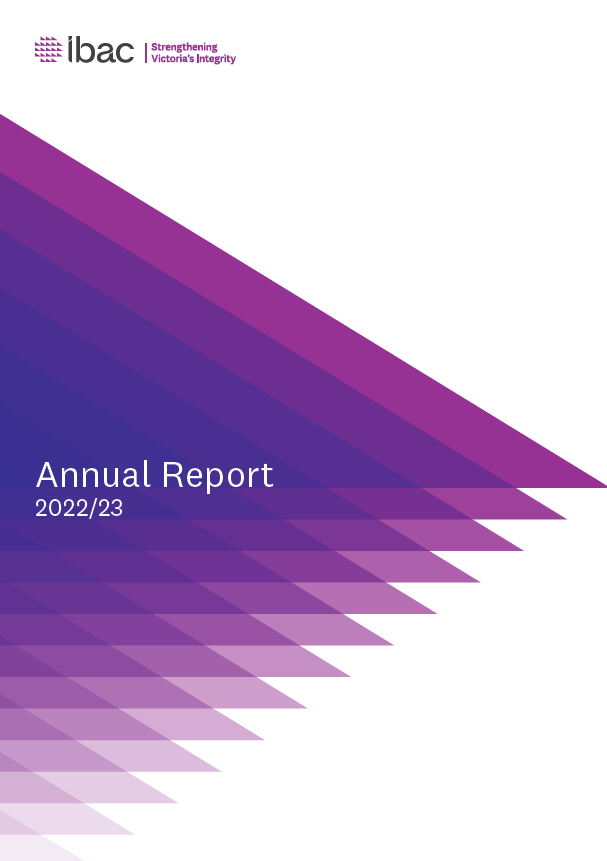 Authorised and published by theIndependent Broad-based Anti-corruption CommissionLevel 1, North Tower 459 Collins StreetMelbourne VIC 3000An accessible version and other formats of this document can be found on our website www.ibac.vic.gov.au.Acknowledgement IBAC acknowledges the Traditional Custodians of the lands on which we work and pays respect to Elders past, present and emerging. We recognise and celebrate the diversity of Aboriginal and Torres Strait Islander peoples and their ongoing cultures and connections to the lands and waters of Victoria. Responsible body’s declarationIn accordance with the Financial Management Act 1994 (Vic), the Independent Broad-based Anti-corruption Commission Act 2011 (Vic) and the Public Interest Disclosures Act 2012 (Vic), I am pleased to present the Independent Broad-based Anti-corruption Commission’s annual report for the year ending 30 June 2023.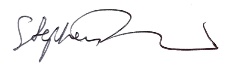 Stephen FarrowActing CommissionerIndependent Broad-based Anti-corruption CommissionAbout this reportThis Independent Broad-based Anti-corruption Commission (IBAC) annual report describes operational and financial performance, achievements and work undertaken in 2022/23 to prevent and expose public sector corruption and police misconduct.This report is an essential accountability document for IBAC. It is one way we report on our activities and results to our stakeholders: the Victorian Parliament, Victoria Police, public sector leaders and employees, and the Victorian community.We report in accordance with the FM Act, the Independent Broad-based Anti-corruption Commission Act 2011 (IBAC Act) and the Public Interest Disclosures Act 2012 (PID Act).For this reporting period, we have improved the structure of the report. These improvements include:applying a new structure to set out police oversight work separately from public sector oversightimplementing recommendations 15 and 16 of the Integrity and Oversight Committee (IOC) inquiry into the education and prevention functions of Victoria’s integrity agencies simplifying the reporting of complaints and notifications by reporting cases instead of allegations (where possible)reporting workforce data and tier-4 environmental data in the appendices to improve readability.For legal and operational reasons, we cannot report publicly on some activities, including potential criminal prosecutions. Our work can be long term, such as some complex investigative activities, which affect the timing of our reporting. We inform the public when activities are no longer sensitive or constrained by legal requirements.About IBACIBAC is Victoria’s independent anti-corruption and police oversight agency. IBAC works to identify, investigate, expose, and prevent public sector corruption and police misconduct in Victoria. Public sector corruption can occur when a public officer misuses their position or power for some form of gain. Examples of public sector corruption include: providing services to family and friends ahead of other members of the communitymisusing information to help a particular company win a contractaccepting bribes or other benefits.Police misconduct is inappropriate or illegal conduct in connection with their official duties. Examples of police misconduct include:using excessive forcemeeting a vulnerable person in the course of their work and inviting them out on a datesharing images of police evidence on social mediaaccessing information in police systems for personal use.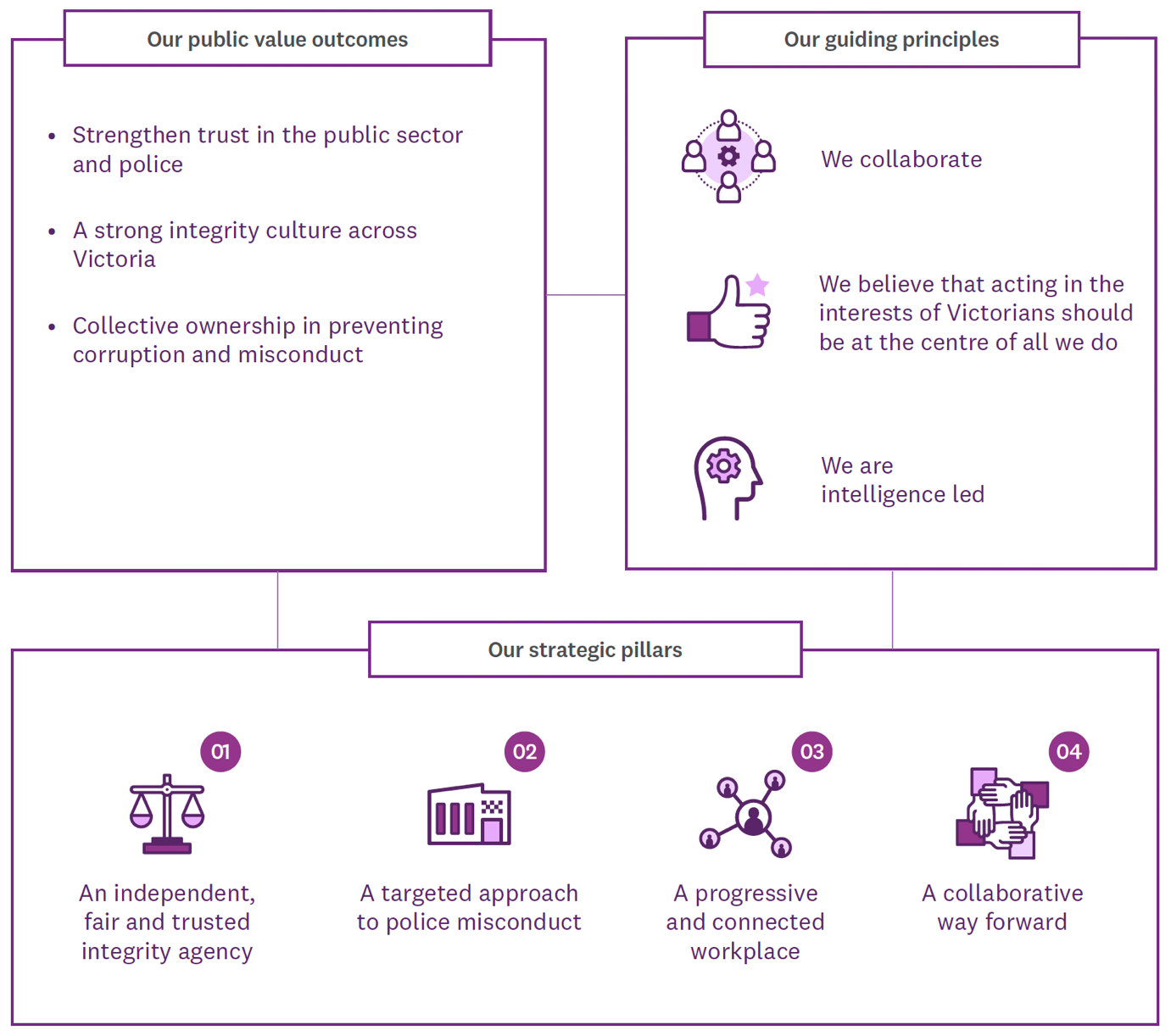 Operating modelDriven by the IBAC Plan 2021–25 (IBAC Plan), IBAC’s operating model, shown in Figure 1, identifies what we do. The operating frameworks identify how we do this work. Underpinning all that we do is the 2021–24 Corruption Prevention Strategy, ensuring activities have a corruption prevention consideration.Figure 1: IBAC operating model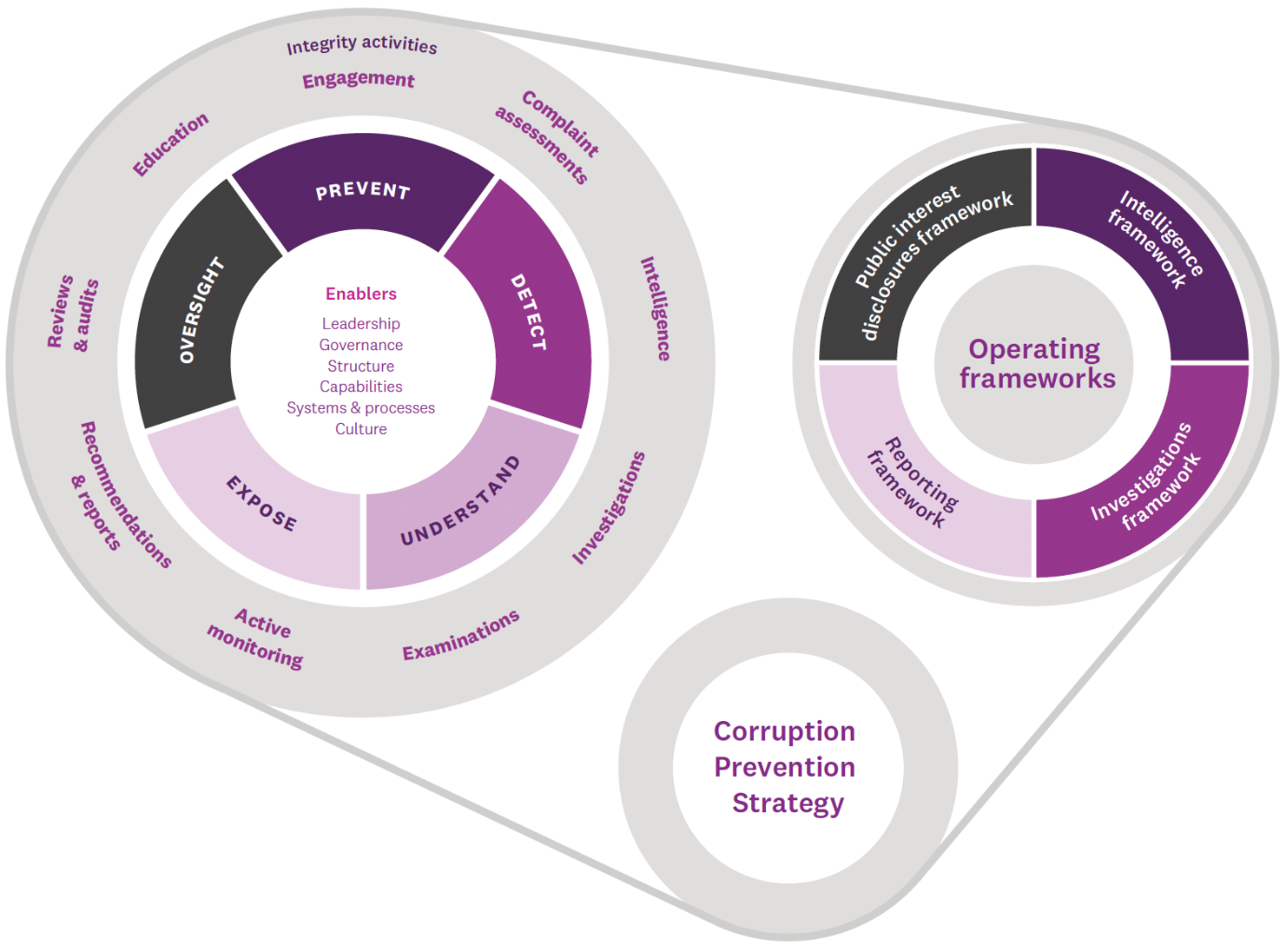 Victoria’s integrity systemVictoria’s integrity system exists so that the community can have confidence in the public sector and Victoria Police. Public officers, including police, are expected to perform their duties fairly, honestly and in the public interest. This is because unidentified and unchecked corruption and police misconduct:wastes public resourceserodes the public’s trustdamages the reputations of individuals and organisationsundermines our democratic system of government.The three principal agencies in Victoria’s integrity system are:IBACthe Victorian Ombudsmanthe Victorian Auditor-General’s Office.IBAC’s jurisdiction covers the entire Victorian public sector, including state and local government departments and agencies, Victoria Police, schools, hospitals, Victorian Parliament and the judiciary.Figure 2: Victoria’s integrity system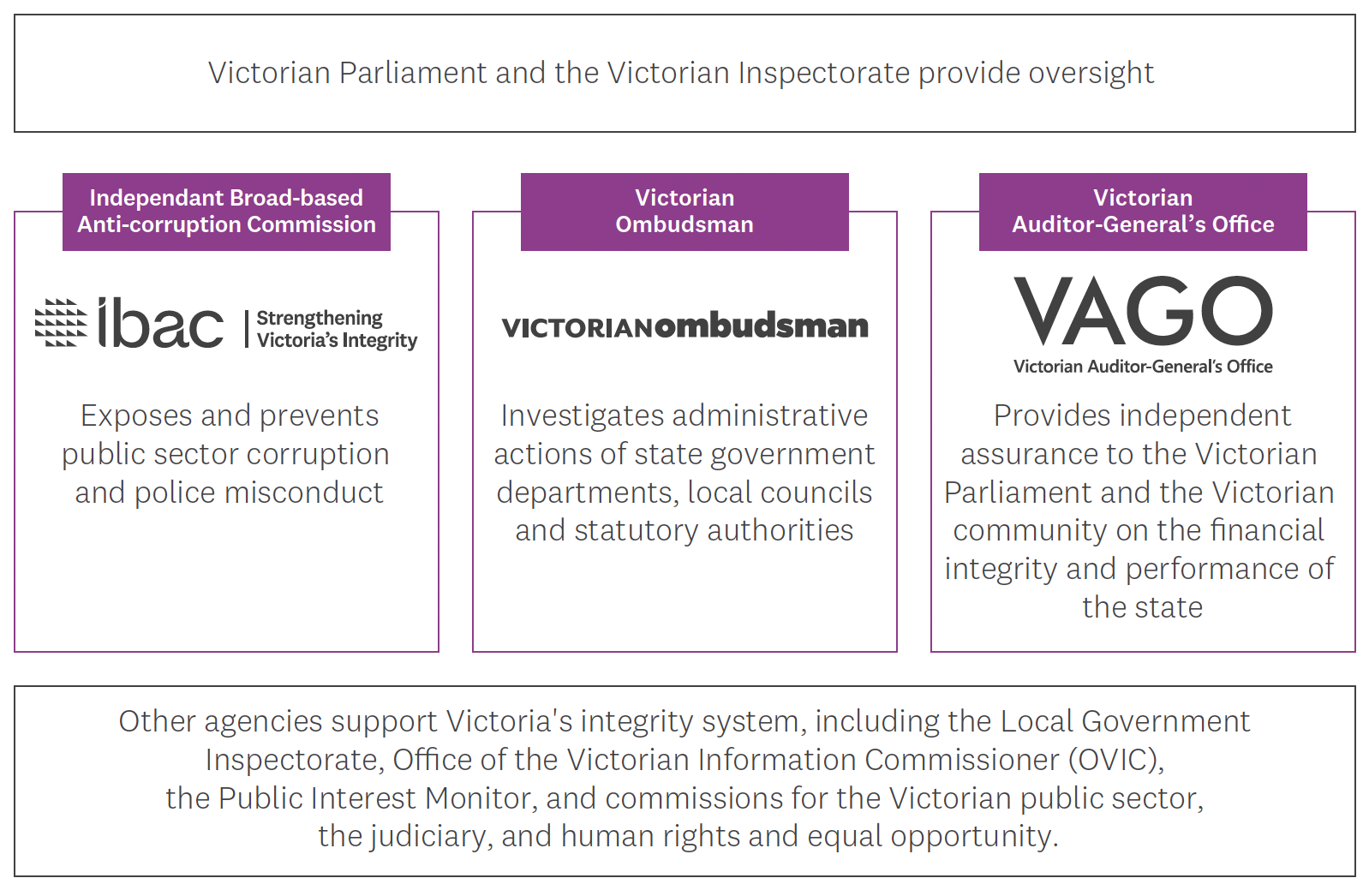 AccountabilityIBAC is overseen by a Victorian Parliament committee, the IOC, and the Victorian Inspectorate. The IOC monitors and reviews our performance and examines the reports we publish. The Victorian Inspectorate monitors compliance with the IBAC Act and other legislation. Table 1 outlines the functions of bodies that have oversight of IBAC, including the Attorney-General of Victoria, the Public Interest Monitor, the Supreme Court of Victoria and Magistrates’ Court of Victoria.IBAC’s work is shared publicly, when appropriate, including on our website and through other media.We aim to be transparent whenever possible, and within the bounds of our legislation. Robust reporting practices and external oversight demonstrate our compliance with the law.Table 1: Bodies and their roles in overseeing IBACLegislationIBAC’s governing legislation is the IBAC Act. We are also responsible for the application of the PID Act and operate in accordance with legislation on a range of matters, including the Charter of Human Rights and Responsibilities Act 2006 (Vic) (Charter of Human Rights). Refer to Appendix D: Legislation for an index of legislation referenced in this report. ContentsCommissioner’s message	10CEO’s message	132022/23 snapshot	16Section 1:	Year in review	18Section 2:	Our performance	24Section 3:	Our people and organisation	54Section 4:	Financial report	64AppendicesAppendix A:	Workforce data	111Appendix B:	Disclosure index	116Appendix C:	Other disclosures	118Appendix D:	Legislation	133Appendix E: Abbreviations	134Commissioner’s message2022/23 marked the 10th anniversary since IBAC commenced operations. Building on the experience developed during our first decade, IBAC has continued to identify, expose and investigate corrupt conduct and police misconduct and to fulfil our prevention and education functions.The establishment of the National Anti-Corruption Commission contributed to public awareness and debate on issues of corruption and misconduct in law enforcement agencies. We look forward to working collaboratively with our new colleagues at the national level, as we do with our state and territory counterparts, to share expertise in dealing with our common challenges.Police oversightVictoria’s police oversight system is a ‘mixed civilian review model’ used throughout Australia. It provides a balance between Victoria Police’s responsibility to manage and discipline its own workforce, combined with external, independent oversight by IBAC.A significant part of our police oversight role involves actively reviewing the outcomes of Victoria Police’s internal investigations to ensure they are completed thoroughly and fairly.Reviews of individual police investigations may result in recommendations such as disciplinary action against individual police officers. Our reviews may also result in recommendations for Victoria Police to strengthen its policies and procedures, address systemic issues and improve the conduct of internal investigations. During this reporting period we conducted 192 reviews of Victoria Police investigations, including oversight of incidents that involved deaths or serious injuries after police contact.When we identify systemic issues, we may review police investigations relating to a particular theme or topic and produce a thematic report identifying systemic and emerging issues. For example, in 2022/23 we completed a thematic review of Victoria Police investigations into the use of oleoresin capsicum spray.We also make recommendations to address issues identified through our own investigations into police misconduct. In 2022/23, we tabled a special report about the misconduct risks in Victoria Police’s Critical Incident Response Team (CIRT) based on a review and two previous IBAC investigations. This report identified ongoing issues with CIRT’s processes and actions – including reporting on use of force – and made six recommendations to address these risks.IBAC works with Victoria Police to assist them to build a strong integrity culture. During 2022/23, we continued to deliver presentations to police on integrity issues. These included presentations to each police recruit squad before they graduated from the Victoria Police Academy. We also delivered sessions as part of the Police Managers Qualifying Program, and inspector and superintendent development programs.Public sector investigations and reformsDuring 2022/23, we published a series of reports on public sector corruption risks.In July 2022, we tabled a special report on Operation Watts jointly with the Victorian Ombudsman. This was a coordinated operation by both agencies to investigate a range of allegations of misuse of electorate offices, ministerial staff, and resources for branch stacking and other party-related activities. The operation uncovered a catalogue of unethical and inappropriate behaviour – known as ‘grey corruption’ – in which decisions are made and rules broken or bent for the benefit of a personal, organisational or political interest. The report made a series of recommendations on matters that include standards of conduct for members of Parliament and ministers, employment arrangements for their staff, and accountability arrangements for community grants.In October 2022, we tabled a special report Corruption risks associated with donations and lobbying, which contains a detailed analysis of these important issues and a package of recommended reforms.In February 2023, we tabled a special report on Operation Clara. This was an investigation into lobbying relating to a $31 billion development proposal. The investigation found that a former Victorian Government minister improperly lobbied in favour of the proposal on behalf of the development consortium, including by misusing his position as a member of the board of the planning authority. The conduct that this operation exposed highlighted the need for the reforms set out in our special report Corruption risks associated with donations and lobbying.Two months later, in April 2023, we tabled a special report on Operation Daintree. This report, on our investigation into the procurement of a contract to train healthcare workers, highlighted how improper influence compromised the procurement process. The investigation found that a ministerial adviser improperly intervened in the procurement process, and that senior officers within the relevant department failed to ensure a competitive procurement process. The report identified a range of systemic corruption risks and recommended a package of reforms, some of which built upon recommendations made in the Operation Watts special report.Legislative complianceIBAC also has an important role to ensure that Victoria Police complies with its legislative obligations relating to the sex offenders register, firearm prohibition orders, destroying or disposing of illicit drugs, record keeping for the witness protection program, and authorising, taking and destroying DNA profile samples.While it may not have the public profile of some of IBAC’s other activities, this important work includes conducting reviews and inspections, and making reports and recommendations. For example, in May 2023, IBAC made three recommendations to Victoria Police to update its systems, policies, procedures, and templates in relation to the destruction of DNA profile samples.Thank youIn December 2022, we farewelled our previous Commissioner, The Honourable Robert Redlich AM, KC. Commissioner Redlich has been a dedicated advocate for integrity in the public sector and Victoria Police, and a thought leader on public sector vulnerability to corruption, including grey corruption. I acknowledge his service and accomplishments throughout his five-year term as Commissioner.It has been a privilege to lead the organisation in the months since his departure. Our work can be complex and challenging. I would like to acknowledge the leadership and dedication of deputy commissioners David Wolf and Kylie Kilgour, Chief Executive Officer (CEO) Marlo Baragwanath and our executive team, and our skilled and committed staff.Our role in preventing and exposing corruption and police misconduct is a shared responsibility, which we could not do without the support of other leaders and agencies across the public sector, Victoria Police and our other stakeholders. We are grateful for your collaboration in the pursuit of building a public sector that acts with integrity.Finally, much of the work that we do and many of the outcomes we achieve would not be possible without the courage of those who come forward to provide information or to make a complaint about corruption or police misconduct. Whether it results in an investigation, or review or contributes towards our intelligence holdings, your trust in coming forward plays a crucial role in building our integrity system.Stephen FarrowActing CommissionerCEO’s messageIntegrity continued to be a topic that generated significant discussion and interest this year, demonstrating the ongoing importance of IBAC’s work. Against this backdrop, IBAC continued its work of exposing corruption and misconduct.In the 2022/23 financial year we published several high-profile special reports, delivered year two of The IBAC Plan 2021–25 (the IBAC Plan), made enhancements to our support for witnesses, and continued to actively engage with our stakeholders from across the public sector, Victoria Police and the community.Our 2022/23 performanceA key priority for IBAC is supporting the public sector and police to increase their capability in preventing corruption and police misconduct. Our Corruption Prevention Strategy 2021–24 guides this work and supports an approach that is proactive, collaborative, and intelligence led.Looking back over the financial year, I am pleased that we were able to deliver 157 prevention initiatives, which included many engagements and external forums, as well as special reports and research reports, resources and campaigns. This period saw us increase our emphasis on producing prevention resources for the public sector and community, because we all have a role to play in strengthening integrity in Victoria.We commenced 11 investigations and 18 preliminary inquiries into public sector corruption and police misconduct. We also completed 14 investigations and 12 preliminary inquiries, with 18 investigations and preliminary inquiries still in progress at the end of the year.We continued to focus on enhancing the experience of those who come forward to report corruption and misconduct to us, particularly through the redesign of our website and a review of the way we correspond with complainants.The total number of complaints and notifications we received in 2022/23 decreased by five per cent compared to 2021/22. However, it is a 26 per cent increase compared to 2020/21. The number of complaints assessed in 2022/23 was 23 per cent higher than the number assessed in 2020/21. As a result, the timeliness targets for complaint and notification assessments were not met in 2022/23.Year two of the IBAC PlanThe 2022/23 financial year marked our second year implementing the IBAC Plan, which sets out our strategic direction and priorities to 2025. We began planning and delivery of several multi-year strategic initiatives that aim to strengthen trust in the public sector and police, embed a strong integrity culture across Victoria, and support our collective ownership of preventing corruption and misconduct.These initiatives include:a multi-year initiative to improve the experience of complainants through clearer communication, a better understanding of IBAC’s processes and training for staffpreparing for our new monitoring and reporting function – overseeing Victoria Police’s human source management framework, which commences in September 2024implementation of our investigations framework, to ensure investigations are robust and defensible, with a focus on timeliness and resourcingdelivery of ICT and data infrastructure strategies to modernise and enhance our systems, setting the foundation for continuous improvement.Strengthening witness wellbeingEnhancing our capability to support the wellbeing of witnesses was a critical area of focus for IBAC in 2022/23. A central change to improve our approach was establishing a dedicated witness liaison team. The team collaborates across the organisation to ensure that we maintain regular communication with witnesses throughout the lifecycle of an operation. They work to ensure that witnesses understand the potential pathways and processes they may be subject to, and are aware of the supports available to them and how to access them.Funding and oversightIBAC devoted considerable resources in responding to requests from government relating to our funding and the inaugural Integrity & Oversight Committee (IOC) performance audit of IBAC.At the request of government, IBAC conducted a base review to better assess and determine its future funding requirements. The base review resulted in an increase in funding in the 2022/23 financial year. More importantly, it has provided IBAC with greater certainty in relation to our future funding base.In 2022, the first performance audit of IBAC was conducted, by a consultant engaged by the IOC. It is pleasing that the independent auditors recognised IBAC’s growth in maturity in recent years and our focus on continuous improvement.IBAC also devoted a significant amount of time in considering and responding to Victorian Inspectorate enquiries and a special report. The special report detailed a file review the Victorian Inspectorate conducted into our handling of a police complaint we received several years ago. IBAC had already made extensive improvements to the way we assess and handle complaints since we received that complaint, and we will continue to improve, to ensure complainants feel safe to come forward.Our valuesIt has been 10 years since IBAC was established. In recognition of how IBAC has evolved, we refreshed our values to ensure they reflect our current culture, vision and strategic direction.Importantly, these values hold us all accountable in our interactions with stakeholders and members of the Victorian community. The goal is to have our IBAC values truly ingrained in the way we work and make every decision.Our peopleIn December 2022, the Honourable Robert Redlich AM, KC concluded his term as IBAC Commissioner, and Deputy Commissioner Stephen Farrow was appointed as Acting Commissioner. I thank both the former Commissioner and current Acting Commissioner for their leadership, service, and commitment to upholding integrity in Victoria.I am especially proud of the tenacity and commitment demonstrated by IBAC’s people during this period.The work we do can be challenging at times, but it is always a pleasure to work alongside people who are highly skilled and dedicated to the pursuit of preventing and exposing corruption and misconduct in Victoria’s public sector and police.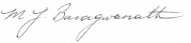 Marlo BaragwanathChief Executive Officer
Independent Broad-based Anti-corruption Commission2022/23 snapshotYear in reviewPerformance overview	19Strategic focus areas scorecard	19Strategic initiatives scorecard	19Annual plan performance scorecard	20Prevention and education impact	21Financial overview	22Direct costs attributable to machinery of government changes	22Financial performance	22Income	23Expenditure	23Current financial position	23Looking forward	23Performance overviewStrategic focus areas scorecardIBAC had six strategic focus areas to guide operational activity in 2022/23. Delivery of core work in these areas was rated against the IBAC Annual Plan 2022/23 and is shown in Table 2. These activities are discussed in Section 2: Our performance.Table 2: Strategic focus area delivery to plan 2022/23Key✓ Delivered in full – all planned actions have been completed to expectation.○ Delivered in part – some planned actions have been completed to expectation.◼ Not delivered – planned actions have not been completed.Strategic initiatives scorecardIBAC’s progress against the strategic initiatives in our Annual Plan 2022/23, as shown in Table 3, are described in the Police oversight and Public sector oversight sections.Table 3: Strategic initiatives delivery to plan 2022/23Key✓ Delivered in full – all planned actions have been delivered to expectation.○ Delivered in part – some planned actions have been delivered to expectation.◼ Not delivered – planned actions have not been delivered.Notes(a) Percentage of actions planned for the reporting period that were completed. In some cases, 100% also corresponds to completion of the entire project.(b) All planned actions within our control were completed. No regulations were drafted in 2022/23.(c) Implementation of the investigations framework was originally planned as single-year initiative for 2022/23; it will now continue into 2023/24.Annual plan performance scorecardTable 4 shows the 2022/23 results against our Budget Paper No. 3 (BP3) output performance measures and key performance indicators (KPI).Table 4: IBAC 2022/23 BP3 and KPI resultsKey✓ Met○ Not met, but within 5% of the target◼ Not metPrevention and education impact In 2022/23, we delivered 157 corruption prevention initiatives, which included speaking engagements and external forums, as well as special and research reports, resources and campaigns. This exceeded our performance target by 37 per cent (an additional 42 initiatives were delivered). We achieved 93 per cent average satisfaction ratings with speaking engagements and forums, which narrowly missed our target of 95 per cent.Table 5: IBAC 2022/23 output performance – corruption prevention and educationNoteNumbers are rounded. The result was lower than the target due to the inclusion of community forums. From 2023/24, IBAC will separate reporting on measures for public sector and non-public sector audiences. During 2022/23, we developed draft performance measures on the quality and impact of prevention and education initiatives. Some of the new prevention and education measures will be implemented from 1 July 2023. These measures include: participant satisfaction by sectorintent to apply learningsacceptance of our recommendations.We will complete the refresh of our performance measures in 2023/24, to better demonstrate our impact and core service performance. This will include establishing measures on public trust in our role, and the accessibility and fairness of our services.In 2022/23, we also commenced a project to develop an organisational integrity maturity rating system to provide public sector agencies with a consistent way to understand how mature their integrity practices are and where they can be strengthened. The information will inform our prevention and education support to agencies. This project is part of our Corruption Prevention Strategy.Financial overviewDuring the 2022/23 financial year, IBAC’s confirmed funding was $63.5 million. This included $54.9 million in output appropriation including (ERC funded fixed term funding) and $8.6 million in the Treasurer’s Advance. Of the total confirmed funding, IBAC requested and was approved under section 30 of the FM Act a transfer of $0.6 million from operating to capital funding for the delivery of a capital project over two financial years.IBAC was not able to fully utilise the available funding, resulting in an underspend of $3.8 million compared to the confirmed funding. The key reasons for not being able to use the full funding include a delay to the start of the recruitment process due to the timing of the Treasurer’s Advance funding release, a shortage of skilled specialist professionals due to the tight labour market and disruptions to global supply chains. Recruitment for IBAC specialist roles is always challenging, and is further exacerbated by the tight labour market.Direct costs attributable to machinery of government changesThere were no direct costs attributable to machinery of government changes. Financial performanceNet result from transactions, one of the key financial performance indicators for the reporting year, was $0 million compared to a $3.5 million deficit in 2021/22. The 2021/22 deficit resulted from the use of trust funds for which the income was recognised in previous years. The 2022/23 comprehensive result, a deficit of $0.2 million, includes gains/(losses) from other economic flows, such as the disposal of assets and the revaluation of leave liabilities due to changes in discount rates and market assumptions. Such gains and losses are outside the control of IBAC. A summary of IBAC’s performance is provided in Table 6 and shows the movement in actual income, expenses, balance sheet items and net cash flow.Table 6: Financial summary 2022/23IncomeThe Integrity and Accountability Legislation Amendment (Public Interest Disclosures, Oversight and Independence) Act 2019 (Amending Act) received Royal Assent on 5 March 2019. As a result, from 1 July 2020, IBAC receives its annual appropriation directly from the Victorian Parliament for the provision of outputs. In 2022/23, IBAC received the first year of funding announced in the 2022/23 State Budget: output revenue of $32.1 million over four years and $8.6 million ongoing. This funding was held in contingency pending approval of the base review report by the IBAC Base Review Steering Committee. This funding was released in December 2022 as a Treasurer’s Advance and will become part of the output appropriation from 2023/24.ExpenditureIBAC’s total expenditure in 2022/23 was $1.9 million, an increase of three per cent from the previous year. Our employee-related expenses increased by $3.1 million, or nine per cent, compared to the previous year, and account for 66 per cent of our total expenditure. The increase in employee-related expenses is due to recruitment for ongoing positions funded from the base review, and salary and superannuation increases during the year in accordance with the Victorian Public Sector Enterprise Agreement and statutory superannuation increases.Current financial positionIBAC’s financial position shows total assets of $33.9 million, liabilities at $19.3 million and equity of $14.6 million. IBAC’s total assets decreased by seven per cent. This decrease is mainly attributable to annual depreciation and amortisation reducing the carrying values of the assets. The $3.3 million or 15 per cent decrease in liabilities relates to repayment of the lease liability during the year.Looking forwardWith confirmation of ongoing funding as part of the 2022/23 State Budget, IBAC has a sustainable funding model to operate more efficiently and effectively compared to previous years when we relied on fixed-term and one-off funding.Like most government agencies, IBAC faces new cost pressures from external factors beyond our control, such as a higher consumer price index and an increase in demand for our services. However, as a responsible public sector agency, we are committed to achieving efficiencies and working diligently to identify savings to absorb cost pressures to the extent that this is possible. Any new legislation, recommendations or reform with an impact on demand for IBAC services or resources may necessitate funding requests through the existing Victorian Government budget processes.Our performanceVictoria Police – sector overview	25Police oversight	26Strategic focus areas	26Strategic initiatives	31Other core activity	34Public sector overview	42Public sector oversight	43Strategic focus areas	43Strategic initiatives	47Other core activity	49Victoria Police – sector overviewStrategic pillars – A targeted approach to police misconduct; A collaborative way forwardVictoria’s police oversight system is a ‘mixed civilian review model’ used throughout Australia. It provides a balance between Victoria Police’s responsibility to manage and discipline its own workforce, combined with external, independent oversight by IBAC.IBAC works with Victoria Police to assist them to build a strong integrity culture. IBAC takes a targeted approach to police oversight, with a particular focus on the needs of Victorians who may be vulnerable to, or who experience marginalisation.We are Victoria’s independent police oversight body. Our role is to investigate and expose police misconduct, which can include inappropriate or illegal conduct, breaches of Victoria Police policies and procedures, human rights breaches, excessive force, sexual misconduct and discrimination. Our oversight of Victoria Police helps to ensure police personnel act fairly, impartially and according to the law. This has led to Victoria Police taking action to address misconduct issues and risks, including regular drug testing of officers and improvements to its complaints handling processes.The scale of the work we do in this area is significant and includes (but is not limited to):receiving complaints and notifications about the conduct of police personnel and assessing these allegations to determine which are to be investigated by us, referred to Victoria Police for action, or dismissedconducting investigations into serious or systemic police misconductauditing how Victoria Police handles complaintsproviding prevention education and training for Victoria Police officers and employees.The focus of our police oversight work in 2022/23 continued to be high-risk police units, divisions and regions; use of force; and police responses to family violence incidents and predatory behaviour.Following the release of the IBAC audit report, Victoria Police handling of complaints made by Aboriginal people, we extended our engagement with the Victoria's Aboriginal and Torres Strait Islander peoples in the 2022/23 period by presenting at the Aboriginal Justice Forum and Regional Aboriginal Justice Advisory Committee events. We also worked with the Aboriginal-owned creative agency, Little Rocket, to better understand the perceptions of IBAC and the barriers to Aboriginal peoples reporting corruption to us.The relaunch of our ‘You have the right to not remain silent’ campaign in April 2023 was a further step to target high-risk police units and encourage regional Victorians to speak up against police misconduct.In 2022/23, we tabled a special report about the ongoing misconduct risks in Victoria Police’s CIRT. This report identified issues with CIRT’s processes and actions – including use-of-force reporting – and made six recommendations to address these risks.We also reviewed the outcomes of Victoria Police’s internal investigations to ensure they have been investigated thoroughly and fairly. Our reviews may result in requests for Victoria Police to strengthen its policies and procedures, address systemic police misconduct risks, and improve the conduct of internal investigations. Our reviews form a significant part of our police oversight role. In 2022/23, we conducted reviews of 192 Victoria Police investigations. This includes oversight of incidents that involve deaths or serious injuries after police contact.Following our thematic review of Victoria Police investigations into allegations of excessive force, we made a request to Victoria Police to take action to improve its policies and procedures and to ensure that police actions are lawful and appropriate. Most of the actions in our request were accepted and we plan to publish these outcomes in 2023/24.We play a key role in upholding integrity standards and preventing police misconduct. Our independent police oversight activities will continue to be targeted and transparent to better meet the needs of all Victorians, with a specific focus on those who may be vulnerable or experience marginalisation.Police oversightStrategic focus areasIn 2022/23, three strategic focus areas guided our work to prevent and expose police misconduct:high-risk police units, divisions and regionsuse of force on people at riskpolice responses to family violence incidents and predatory behaviour.High-risk police units, divisions and regionsWe focused on police misconduct and corruption in identified high-risk regions, divisions and work units within Victoria Police. Our intelligence informed our investigation priorities and prevention strategies, which are aimed at strengthening IBAC’s oversight of Victoria Police, improving its integrity culture, and increasing its resistance to corruption and misconduct.Police risk systemIBAC uses a new risk system to identify areas with a high risk of police misconduct and corruption.This new risk system uses a combination of open-source, Victoria Police and IBAC data to:provide risk scores for general duties stationsinform our decision-making processes, particularly those related to the assessment of complaints, notifications and our prevention activitiesprioritise resources and understand the drivers of riskprovide insights about our strategic focus areas.We will review this system regularly and conduct periodic internal performance reviews and refreshes to ensure it remains an effective, efficient and accurate tool.Special report – Critical Incident Response TeamIn October 2022, we published a special report on misconduct issues and risks associated with Victoria Police's CIRT.The report used findings from several incidents involving CIRT officers that highlighted misconduct issues and risks, including: inaccurate reporting on use of forceinadequate risk assessment processes, which can increase the risk of using force on members of the publicpoor communication by CIRT officers when responding to incidentsCIRT officers acting inconsistently with the Charter of Human Rights.The report made six recommendations to Victoria Police, which are currently being implemented.Perceptions of corruption surveys In August 2022, 1,001 Victoria Police employees participated in the perceptions of corruption surveys. In addition to the findings from surveys conducted in May 2022 (with public sector and local government employees, business suppliers and the Victorian community), the findings from the Victoria Police survey and an easy-to-read infographic were published on the IBAC website (www.ibac.vic.gov.au/perceptions-corruption-2022-victoria-police) in December 2022. A report outlining the findings was provided to Victoria Police.We have incorporated discussion on the key findings into our Victoria Police education program, which includes sessions delivered to new recruits, the Police Managers Qualifying Program, and inspector and superintendent development programs. We delivered a public webinar in March 2023 to communicate the key findings and opportunities for prevention activities identified in the perceptions of corruption survey.Collaboration with Victoria PoliceThroughout 2022/23, we drafted the police sector profile.  This is one of the corruption prevention resources that will be launched in 2023/24 to provide insights into specific corruption and misconduct risks and prevention strategies. We liaised with Victoria Police on the content and commenced drafting a revised memorandum of understanding to support the way we work with Victoria Police.Reviews As part of our independent oversight of Victoria Police, we review selected internal police investigations to assess whether:they are thorough, impartial and fairfindings are evidence-basedoutcomes are reasonable and in accordance with public expectations.When areas of concern indicating possible systemic problems are identified, we conduct a thematic review. This involves an analysis of a series of reviews on a specific theme or topic and usually results in a report identifying systemic and emerging issues for Victoria Police.Following any review, we consider whether any action is required. Section 160 of the IBAC Act allows us to request that the Chief Commissioner of Police take certain actions. We also work with Victoria Police to drive improvements and provide input into the development of police policies to reduce misconduct, strengthen investigation processes and increase accountability.  In 2022/23, we completed a thematic review of Victoria Police investigations into the use of oleoresin capsicum (OC) spray. Publication of this review is planned for 2023/24. We are also completing a review of Victoria Police’s responses to our recommendations and will publish the findings in a special report in 2023/24.Regional Victorian public awareness campaignIn April 2023, we relaunched our ‘You have the right to not remain silent’ campaign to encourage regional Victorians to speak out against police misconduct.Using short videos, audio clips and digital banners, the campaign raised awareness of our police oversight role and aimed to empower the community to report suspected police misconduct or provide information anonymously.The campaign was promoted again to support our strategic focus area of high-risk police units, divisions and regions, and responded to intelligence that shows it is likely some instances of police misconduct go unreported.The campaign targeted regional areas that may not be familiar with IBAC and was promoted on social media and digital radio channels. It also appeared on shopping centre screens in parts of regional Victoria, including Ballarat, Bairnsdale, Sale, Bendigo, Morwell, Mildura and Shepparton.In line with IBAC’s Focus Communities Strategy 2021–23, a key objective of the ‘You have the right to not remain silent’ campaign was to ensure it was accessible to Victorians who are part of culturally diverse communities. The campaign was translated into Arabic, Cantonese, Dari, Hindi, Karen, Mandarin and Vietnamese, and was broadcast on multicultural radio stations. We also delivered a series of presentations to regional Aboriginal justice advisory committees around Victoria.Use of force on people at riskWe continued to identify and assist in the prevention of Victoria Police using excessive force against people from vulnerable or marginalised communities, including:Aboriginal peopleLGBTIQ+ communitiesculturally and linguistically diverse communitiespeople experiencing mental illness, many of whom may have limited capacity or confidence to report misconduct.Building understanding of Aboriginal communities In 2022/23, we worked with Aboriginal-owned creative agency, Little Rocket, to gather insights to better understand the needs of Aboriginal peoples in Victoria, in the context of our police oversight role. The research included focus groups and one-on-one interviews with Aboriginal community members and leaders of community service organisations to explore perceptions of IBAC, police misconduct, and barriers and drivers to reporting information to IBAC.Thematic review and special report During 2022/23, we developed a special report on Victoria Police’s use of force and completed a thematic review of Victoria Police investigations into allegations involving excessive force against persons at risk. The special report identifies a range of misconduct risks and vulnerabilities concerning how police officers use force.Victoria Police accepted most of IBAC’s requests to take action to improve its policies and procedures. Publication of these outcomes is planned for 2023/24.Education program case studies In 2022/23, we presented to each police recruit squad before they graduated the Victoria Police Academy. This presentation included a case study on the use of force on vulnerable or marginalised people.Police responses to police family violence incidents and predatory behaviourWe aimed to prevent and expose inappropriate Victoria Police responses to family violence and predatory behaviour incidents involving police personnel. Consistent police responses are critical to:maintaining integrity and ethical standardsremoving perceived conflicts of interestreducing the prevalence of these behaviours.Thematic reviews We commenced a thematic review on family violence, which will inform a future research project. We also published a thematic review into predatory behaviour by Victoria Police personnel. The full review is available on the IBAC website (www.ibac.vic.gov.au/predatory-behaviour-by-police). A case study describing one of the investigations reviewed is provided below.Education program case studiesIn 2022/23, we continued to use both ‘police family violence perpetrator’ and ‘predatory behaviour’ examples in our education programs delivered to senior sergeants during the Police Managers Qualifying Program and to inspectors during their Inspectors’ and Superintendents’ Development Program. Examples were also incorporated into the education program delivered to each police recruit squad at the Victoria Police Academy.Strategic initiativesMany of our strategic initiatives included here benefit both our police oversight work as well as our public sector oversight work.RCMPI and police oversight reformsIn 2022/23, the Victorian Government passed the Human Source Management Act 2023, which establishes a new monitoring and reporting function for IBAC in relation to Victoria Police. While this function will not commence until late 2024, we have already commenced planning and preparatory work for our oversight of Victoria Police's human source management framework.We continue to consult with key stakeholders, including the Department of Justice and Community Safety, on the development of human source management regulations, which will form an essential part of our ability to effectively oversee the framework.IBAC understands that the Victorian Government will revisit the police oversight reforms after the Yoorrook Justice Commission delivers its report into injustices against First Peoples in the criminal justice system, due in August 2023. We expect consultation with government to continue on this important piece of work and have taken a number of steps to address some of the key issues raised during consultation in previous years.Corruption Prevention StrategyIn 2022/23, we implemented year two and moved into year three of our Corruption Prevention Strategy, which aims to build the corruption prevention capability of Victoria Police and the public sector. This strategy supports a proactive, integrated and intelligence-led approach to the prevention of corruption and police misconduct. It focuses our efforts on data collection and analysis and informs the educational materials we develop and the targeted engagement we provide.In year one, we commenced several multi-year projects with a focus on the enhancement of our internal capabilities.In years two and three, we concentrated on several key areas, including:building our internal data analytics capability and applying these insights to our activities to prevent and identify corruption and police misconductexpanding our communication and engagement activities, including: presentations to different police cohorts at forums and trainingnew and more accessible educational materials on our police oversight role for both Victoria Police and the communitypolice oversight awareness campaigns, videos, podcasts and information sheetsreports and case studiesexploring opportunities to collaborate with Victoria Police on prevention and education initiatives.We launched a new website in April 2023, making it easier for people to report corruption and police misconduct. Key enhancements include:forms supported by clearer, step-by-step instructionsimprovements to accessibility of the complaint form and the ability to provide information anonymouslya more user-friendly resource centre to access our publications and resources.We also delivered a project to update some of our key public resources to ensure they are accessible and user-friendly. The project included the redevelopment of information sheets and videos on topics including public interest disclosures, witness wellbeing and key corruption risk themes, such as conflict of interest, procurement, recruitment and criminal networks. We will begin distributing these refreshed resources in 2023/24. A new stakeholder management system was implemented across the organisation to enhance our internal information-sharing capability, while also allowing us to better track and manage contact and activities with our stakeholders.We delivered key initiatives in the final year of our Focus Communities Strategy. These included:attendance at the Midsumma Festival (January 2023)our regional ‘You have the right to not remain silent’ campaign, encouraging regional communities at risk of police misconduct to speak out and report to usthe development of new materials on complaint handling and translation of resources.We delivered a range of prevention and education initiatives related to our police oversight role and strategic focus areas in 2022/23 (see details in the Strategic focus areas section). In 2023/24, we will develop our next community strategy.Enhanced witness liaisonIn 2023, we enhanced our witness liaison capability to support the health, safety and wellbeing of witnesses. This initiative included an updated Witness Wellbeing Policy, which outlines our commitment to the health and psychological wellbeing of witnesses. We also developed a new witness wellbeing procedure that provides guidance to IBAC officers on witness risk assessments, supports and escalation.We established a dedicated witness liaison team in February 2023, delivering a coordinated approach to witness wellbeing with a focus on communication and risk management.Our witness liaison team collaborates with teams across the organisation to ensure:communication with witnesses is maintained throughout an operation, including during the drafting and tabling of a reportwitnesses understand the potential pathways and processes they may be subject towitnesses are aware of the supports available to them and how to access them.The witness liaison team has also worked with an external provider to deliver training to our frontline employees and people managers to enhance their ability to screen for risks and manage witness wellbeing.Enhanced complainant experienceWe continued work on a multi-year strategic initiative aimed at enhancing the complainant experience, including:an in-depth review of information relevant to the PID schemethe redesign of our websitea review of correspondence to complainants.We have also commenced a review of our policies and procedures relating to the assessment of complaints and introduced conditions for some referrals of the complaints we refer to other bodies for investigation. This ensures that referrals are managed and investigated in accordance with the relevant conditions.We also conducted training for our staff to improve the experience for complainants, covering topics such as:wellbeing and welfareengaging with vulnerable complainants on the telephonedealing with complex behaviours. During 2022/23, we also implemented a quality assurance framework and an audit plan that includes regular monitoring. Intelligence frameworkWe continued to refine our intelligence framework in 2022/23. The framework will describe how we give effect to the operating model that is at the centre of the IBAC Plan.The intelligence framework is a multi-year program, which will be finalised in 2023/24 and implemented over the following two years. To support the new framework, we will develop a training roadmap to ensure relevant IBAC employees have the skills and capabilities necessary for their roles and are supported through established processes and systems.We will enhance our information sharing internally and with external stakeholders to build understanding and generate timely intelligence insights. The intelligence framework will lead to clear operational and prevention outcomes across IBAC.Investigations frameworkThe investigations framework was approved in 2022/23 and implementation has commenced. The implementation of this framework and related policies, procedures and performance monitoring will continue during 2023/24.Other core activityPrevention and educationMaking IBAC’s resources easier to understandIn 2023, we updated some of our key public resources to ensure they are accessible and user-friendly. The project included a refresh of resources for Victoria Police personnel to inform them about IBAC’s role and why they must report misconduct. We will begin distributing these refreshed resources in 2023/24.Police engagement and community educationOur Victoria Police education program continued in 2022/23. We presented at over 30 forums or speaking engagements for Victoria Police employees. This included regular presentations to new recruits in the probationary constables training, and presentations to various ranks in leadership or promotional programs, including the Police Managers Qualifying Program, Inspector Development Program, and new detectives and superintendents. In 2022/23, we progressed discussions with Victoria Police to expand our education program to deliver content in other Victoria Police training programs, including the Taking Charge Course which is part of the Probationary Constables Extended Training Program. We are also working with Victoria Police to incorporate a video into a new Ethical Leadership Online e-module which will be mandatory for all Victoria Police employees.We also held a public webinar ‘Who oversees the integrity of Victoria Police?’ as part of Law Week in May 2023 and published two summaries to highlight our reviews of Victoria Police investigations. This included a summary of our review on predatory behaviours and Victoria Police’s use of dogs.Complaints and notifications Our objectives in assessing complaints and notifications in relation to Victoria Police are to:provide an accessible and responsive service to all Victorians who wish to make a complaintreceive and assess complaints and notifications about Victoria Police alleging corrupt conduct and/or police personnel misconduct, including assessing complaints under the PID Actensure the highest ethical and professional standards are maintained by police officers and protective services officersdetermine whether the complaint or notification warrants investigation or further action. This includes considering whether any investigation should be by IBAC, Victoria Police or another agency, and whether IBAC will review an investigation conducted by Victoria Police.Information about how we handle complaints can be found on the IBAC website (www.ibac.vic.gov.au/reporting-corruption/what-happens-to-your-complaint).In 2022/23, IBAC received 2,162 complaints and notifications related to Victoria Police. Of the police complaints and notifications received, 88 per cent were complaints and 12 per cent were notifications. Of the complaints and notifications received, 242 were assessable disclosures under the PID Act. There was a nine per cent increase in complaints and notifications received relating to Victoria Police in 2022/23.Figure 3: Complaints and notifications received relating to Victoria PoliceAssessment timelinessTimeliness targets for police complaint and notification assessment were not met in 2022/23 due to the increased volume of complaints received in 2021/22 and 2022/23. Not all complaints and notifications are equal. IBAC also identifies through the assessment process the allegation or allegations made by a complainant. Some complaints have multiple allegations that have to be assessed separately, adding to the complexity of each matter. Table 7: IBAC 2022/23 output performance – Victoria Police complaint assessmentsNoteA large number of legacy matters were assessed in 2022/23 and this impacted the overall timeliness of complaint assessments. There is also the impact of capacity which is expected to improve with the recruitment of new assessment officer locum roles.Assessment of complaints and notificationsTable 8: Victoria Police complaints and notificationsNotes(a) PIDs and PID notifications are assessable disclosures under the PID Act received by IBAC or notified to IBAC.(b) Warrants investigation or further action includes action by IBAC or another appropriate agency.(c)  Review and investigation of matters may arise from a complaint or notification made in a different reporting period.Table 9 provides a summary of types of police misconduct complaints and notifications made.Table 9: Victoria Police allegations assessed during 2022/23, by issueIBAC previously reported on Management Intervention Model (MIM) and Local Management Resolution (LMR) matters. These figures are not included in this report, as changes to the Victoria Police classification system mean that matters are no longer classified as MIMs or LMRs.InvestigationsOur objectives for investigations in relation to Victoria Police are to identify, investigate, and expose corruption and police misconduct. More information about the investigation of police misconduct is available on the IBAC website (www.ibac.vic.gov.au/what-we-investigate).In 2022/23, IBAC commenced four Victoria Police investigations and eight preliminary inquiries. We also completed five investigations and six preliminary inquiries.Table 10 summarises IBAC investigations and preliminary inquiries that began or were completed during 2022/23, and those that remained open at the end of the year.Table 10: Investigations and preliminary inquiries – Victoria PoliceNotes (a) In 2021/22, we did not segment the number of investigations and preliminary inquiries by sector. (b) Includes ‘own-motion’ investigations where we decide to investigate on our own motion without a complaint from an individual or a notification from a public sector body.Investigation timeliness performance targets were met for both standard and complex investigations into Victoria Police matters. Table 11: IBAC 2022/23 output performance – Victoria Police investigationsNoteResults were calculated using new methodology which defines ‘completed’ as when all planned investigation activities have been completed. It does not signal the end of an operation, which may include subsequent activity such as public reporting. IBAC’s performance results should not be impacted by factors outside of our control, such as a legal challenge to the release of a report. These factors skew timeliness data and do not accurately convey our performance. Data that is more representative of our actual performance helps monitor and inform process improvements. Under the new business rules, four investigations into police conduct not previously reported as being completed were assessed as having been completed prior to the 2022/23 financial year.ExaminationsAs part of an investigation, IBAC may hold private and/or public examinations. Examinations are not trials, and do not determine guilt or innocence. They are used as an investigative tool to gather information and support our efforts to prevent and expose police misconduct.More information about examinations can found on the IBAC website (www.ibac.vic.gov.au/ibac-examinations).Table 12 provides information on examinations conducted during IBAC investigations in 2022/23. Table 12: Examinations undertaken as part of IBAC investigations – Victoria PoliceSection 84 of the IBAC Act gives us a power to compel a police officer or protective services officer to answer questions without conducting an examination. We conducted seven interviews under section 84 during this reporting period. There is not a corresponding power in relation to other public officers.Outcomes of IBAC investigationsRecommendations made to Victoria PoliceThroughout the investigation process, we identify police misconduct issues and make recommendations to Victoria Police aimed at preventing further misconduct. We may request the Chief Commissioner of Police take certain actions when we review the effectiveness and outcomes of an investigation which we referred to Victoria Police.In 2022/23, we made 23 recommendations to Victoria Police under section 159 of the IBAC Act and 40 requests under section 160 to improve processes, policies, systems or training, and to address misconduct risks. IBAC requests that Victoria Police respond to our recommendations within a specified period.Table 13: IBAC Act section 159 recommendations and section 160 requests made to Victoria PoliceReviews of Victoria Police investigationsWe review Victoria Police’s investigations into allegations of misconduct or serious incidents and deaths associated with police contact. These independent reviews are a critical part of our work. In 2022/23 we adopted a more targeted approach to reviewing matters that are serious and align with IBAC strategic focus areas.In 2022/23, we conducted 192 reviews of Victoria Police investigations, resulting in 40 requests being made to Victoria Police for further action to occur. These are matters where we request that Victoria Police provide a formal response or conduct a reinvestigation.Of the total reviews of Victoria Police investigations, 42 related to serious incidents. These include investigations into fatal shootings, suicide attempts in custody and arrests resulting in hospitalisation.More information about our reviews of police and public sector investigations is available on the IBAC website (www.ibac.vic.gov.au/reviews-police-and-public-sector-investigations).ProsecutionsDuring 2022/23, we did not commence any prosecutions, nor were there any prosecution outcomes resulting from IBAC police misconduct investigations. Compliance monitoring of Victoria PoliceOur external oversight team monitors Victoria Police’s compliance with the following legislation.Crimes Act 1958 (Vic)In May 2023, we reported on the Chief Commissioner of Victoria Police’s obligation under section 464ZN of the Crimes Act to destroy DNA samples. The report was for the period from 1 July 2019 to 31 December 2020. We made three recommendations to Victoria Police within the report about updates to systems, policies, procedures and templates.In January and June 2023, our officers conducted an inspection of Victoria Police’s records for the period from 1 July 2019 to 31 December 2022, to determine the extent of its compliance with obligations set out in section 464ZO of the Crimes Act, which relate to taking DNA profile samples. A final report will be given to the Attorney-General in the second half of the 2023/24 financial year.Drugs, Poisons and Controlled Substances Act 1981 (Vic)In February 2023, our officers conducted an inspection of Victoria Police’s records relating to the destruction of drugs, poisons, controlled substances, items and equipment. The inspection covered the period from 1 July 2021 to 30 June 2022.IBAC will report on this inspection in 2023/24.Firearms Act 1996 (Vic)In March 2023, our officers conducted a review of 22 Firearm Prohibition Orders (FPOs) made by Victoria Police in the period from 1 January 2022 to 30 June 2022. We recommended to the Chief Commissioner of Police that two FPOs be reviewed with a view to revoking them. Victoria Police advised us that after a review of the two FPOs, one FPO was revoked and one was to remain in effect.In May 2023, our officers conducted a review of 39 FPOs made by Victoria Police in the period from 1 July 2022 to 31 December 2022. We recommended to the Chief Commissioner of Police that two FPOs be reviewed with a view to revoking them. The outcome of the review will be included in the next annual report.Sex Offenders Registration Act 2004 (Vic)In June 2023, we provided a report to the Minister for Police and Emergency Services on Victoria Police’s compliance with various aspects of the Sex Offenders Registration Act. We made five recommendations to Victoria Police concerning the review and update of relevant procedures, guidelines and processes.This report set out the results of two comprehensive inspections of Victoria Police’s records, under section 70N of the Sex Offenders Registration Act, which we conducted in October 2019 and November–December 2021, covering an inspection period from 1 January 2017 to 31 December 2020.Witness Protection Act 1991 (Vic)In March 2023, IBAC officers conducted an inspection of Victoria Police’s witness protection records, pursuant to section 20E of the Witness Protection Act. On 30 June 2023, we provided a report to the Minister for Police and Emergency Services, pursuant to section 20G of the Witness Protection Act, outlining the results of this inspection. We made two recommendations to Victoria Police within the report.Public sector overviewStrategic pillars – An independent, fair and trusted integrity agency; A collaborative way forwardWe are an independent integrity agency working towards eliminating corruption in Victoria. We do this by educating and building the capability of the public sector to actively resist corruption and sharing our insights on Victoria’s corruption landscape.We collaborate and actively encourage organisations to approach us to assist them in building a strong integrity culture. We understand that we do not operate alone – we are part of a broader integrity system.As Victoria’s independent public sector oversight body, our role is to prevent and expose corruption, and build a corruption-resistant Victorian public sector.The focus of our work in the public sector in 2022/23 continued to be high-risk public sector agencies, major infrastructure projects and improper influence. We tabled four significant special reports that highlighted the ongoing integrity challenges in these areas within the public sector.The special report for Operation Watts was a joint report of IBAC and the Victorian Ombudsman. It exposed the misuse by members of Parliament of their publicly funded staff for party-political purposes. It also found that some members of Parliament gave publicly funded employment to relatives or as a reward for party-political work, with little regard to the person’s ability to perform the work or to whether the person in fact performed their public duties.The special report for Operation Daintree highlighted how a union was able to improperly influence the awarding and management of a $1.2 million contract awarded to a training group. Our operation revealed a failure to follow a competitive procurement process and failures by ministers, ministerial advisors and senior public servants to meet their duties and obligations and to make decisions which are in the public interest. Conduct such as this – where public officers make decisions which favour political, personal or organisational interests – falls short of the standards required of the Victorian public sector.Operation Clara focussed on a former Victorian Government minister who was a member of the Board of the Victorian Planning Authority. The investigation found that he improperly lobbied ministers on behalf of a consortium that was bidding for a $31 billion development in East Werribee. He failed to declare a conflict of interest and to comply with a requirement to register the consortium as a lobbying client. In lieu of direct payment for his lobbying, he obtained benefits from the consortium and its associates in the form of donations to his daughter’s campaign for election to the Victorian Parliament.Our investigations and research also uncovered corruption risks relating to the use of donations and lobbying to gain privileged access to and improperly influence decision-makers. Our special report, Corruption risks associated with donations and lobbying, made recommendations aimed at improving Victoria’s donations and lobbying regulations across both state and local government.Results from our perceptions of corruption surveys showed that perceptions of corruption in the public sector were on the rise, with ‘improper influence’ still one of the key behaviours perceived to be at risk of occurring in the workplace.In response, we launched the second phase of our ‘Speak up to stop it’ campaign in March 2023 to remind public sector employees about the risks of being improperly influenced to make decisions that are not in the public interest. Using a range of media and education resources, this campaign highlighted our broad-based approach to preventing corruption in Victoria.We play a key role in ensuring public sector employees can identify and report corruption. Our ongoing prevention and education initiatives will continue to educate the public sector on the risks of corruption, while also promoting a robust integrity culture.Public sector oversightStrategic focus areasWe continue to identify and monitor emerging trends and areas of risk in the public sector through individual reviews of misconduct and corruption investigations.Our strategic focus areas guide our work to identify and assist the prevention of public sector corruption, which in 2022/23 were:high-risk public sector agenciesmajor infrastructure projectsimproper influence.High-risk public sector agenciesIn 2022/23, we focused on the agencies that were most vulnerable to corruption.Public sector agencies that hold valuable information or are responsible for high-value investments, planning, outsourcing of public services, and allocation of funding are particularly vulnerable to corruption.Parliamentarians and councillorsBuilding on the perceptions of corruption surveys conducted in 2022, and with public sector and local government employees in 2023, we expanded the survey to include elected representatives for the first time.In May 2023, all members of Parliament and local government councillors were invited to participate in an online survey to better understand their perceptions of corruption within the Victorian public sector. Insights from the findings are expected to be published in 2023/24.Report on agency funding and grantsIn 2022/23, we commenced preliminary work on a report examining the risks associated with funding arrangements and grants. This included developing the scope of the project and identifying the relevant investigations that will inform the report. The report will be completed in 2023/24.Strategic assessment of water authoritiesIn 2022/23, we commenced a research project to examine the corruption risks associated with water authorities in Victoria. This project involves close collaboration with the Department of Energy, Environment and Climate Action, its portfolio agencies and other stakeholders to identify corruption risks and develop prevention strategies. This project will develop corruption prevention resources in 2023/24.Major infrastructure projectsMajor infrastructure projects across state and local government involve significant expenditure, which can make them vulnerable to corruption. In February 2023, IBAC published a research report, Corruption risks associated with major transport infrastructure projects, and a red-flags checklist to strengthen the public sector’s capacity to detect and prevent corruption.The development of this report involved workshops and frequent planning and feedback sessions with the Major Transport Infrastructure Authority (MTIA) to identify key corruption risks and relevant prevention and detection strategies.Following the release of the report, we held a public webinar, ‘Big projects, big risks: Corruption risks in major infrastructure projects’, to share our findings with the public sector and community. The MTIA participated in this webinar and shared its integrity initiatives and other examples of its corruption prevention measures.Improper influence We continued to prevent and expose improper influence on decision-making in the public sector, with a focus on the influence of lobbyists, donors, government-aligned stakeholders and third-party facilitators. This included publishing special reports on investigations that highlighted the corruption risks of improper influence, with reforms aimed at strengthening accountability and transparency.Special reportsInvestigating allegations of corruption and publishing special reports that outline our findings is a key part of our role in preventing and exposing corruption in the public sector.In 2022/23, we tabled several special reports that identified ongoing corruption risks and made recommendations aimed at addressing them, while also promoting a robust culture of integrity. These special reports included:Operation Watts (tabled on 20 July 2022)Corruption risks associated with donations and lobbying (tabled on 12 October 2022)Operation Clara (tabled on 21 February 2023)Operation Daintree (tabled on 19 April 2023).Our special report on the corruption risks associated with donations and lobbying identified several areas of risk, and made recommendations to improve Victoria’s donations and lobbying regulations. These recommendations addressed the risks and opportunities for improvement identified in the special report, but also aimed at bringing Victoria’s donations and lobbying regulations in line with other states and territories.Operation Clara investigated allegations that a former government minister engaged in corrupt conduct. Our operation identified conflict of interest provisions which didn’t go far enough, systemic corruption vulnerabilities and regulatory weaknesses, and the need for reforms to strengthen the regulation of lobbying in Victoria and prevent improper influence in public decision-making. We added four recommendations to those already presented in our donations and lobbying special report to ensure Victoria’s lobbying regulations are in step with other states and territories.Operation Daintree investigated improper influence that compromised the procurement process for, and subsequent management of, a contract awarded to a union-established training group. The report made 17 recommendations to improve ministerial accountability and the standards of conduct for ministerial advisors. See the case study below for further information about our investigation, highlighting how improper influence compromised the procurement process of a $1.2 million contract.Improper influence campaignIn March 2023, we launched the second phase of our ‘Speak up to stop it’ campaign to remind Victorian public sector employees that they can be at risk of being improperly influenced (phase 1 was launched in 2021/22).The campaign was designed to reach public sector employees, including those in government departments and agencies, but also schools, councils and hospitals. Using short videos, Google and social media advertisements, digital banners and guidance materials, our campaign raised awareness of improper influence and why it is important to report it.Results from our perceptions of corruption surveys released in December 2022 showed that perceptions of public sector corruption were on the rise with improper influence one of the key behaviours perceived to be at risk of occurring in the workplace.These results indicated that we needed to continue to raise awareness of the risks of improper influence and provide guidance to public sector agencies and employees.Our campaign is another step towards:building resilience against improper influencestrengthening a culture of integrity in the public sectorrestoring the community’s trust in the decisions made by public officers.Strategic initiativesMany of our strategic initiatives benefit both our police oversight work as well as our public sector oversight work. These include:Corruption Prevention strategy enhanced witness liaisonenhanced complainant experienceintelligence frameworkinvestigations framework. These are discussed in the Police oversight section.Corruption Prevention StrategyAs noted in the Police oversight section, our Corruption Prevention Strategy identifies our role to inform, support and educate the public sector and police on the harmful effects of corruption and police misconduct – and how to prevent it. We deliver prevention and education initiatives to a variety of audiences in the public sector.In 2022/23, implementation of our Corruption Prevention Strategy focused on:internal data analytics capabilitycommunication and engagement activities, with an emphasis on accessible contentopportunities to collaborate with other agencies on prevention and education initiatives.The Prevention and Education Advisory Committee was established in October 2022 and includes representatives from the: Local Government InspectorateOVICVAGOVictorian OmbudsmanVPSC.The committee provides a forum for collaboration on corruption prevention, as well as resources and training for the public sector. We developed a suite of e-learning modules that covered IBAC’s role and the Victorian integrity system, as well as a range of corruption prevention topics, including: procurementconflict of interestpublic interest disclosures.We also developed a module on the Australian Standard on Fraud and Corruption Control.These modules will be launched and promoted to public sector agencies and local government in 2023/24.We refreshed our perceptions of corruption surveys in 2022 and 2023. In 2022, over 12,000 people participated in one of five surveys targeted at:public sector and local government employeesVictoria Police employeesVictorian Government business suppliersthe Victorian community.In 2023, the surveys were expanded to focus on elected representatives for the first time.As noted in Section 1: Year in review, we also commenced a project to develop an organisational integrity maturity rating system to provide public sector agencies with a consistent way to understand how mature their integrity practices are and where they can be strengthened. A key part this project was the research and consultation we undertook in 2022/23, which is informing the development of a rating system and options for implementation.The rating system that is developed will enable Victorian Government departments to assess the strength of their integrity systems. In 2023/24, we will seek input and information from other Victorian integrity agencies on the implementation of the integrity maturity rating system. We will also trial it with selected Victorian Government departments.Other core activityPrevention and educationIn 2022/23, we made presentations at 62 external forums and speaking engagements targeted at the public sector and community (excluding police). Examples of some of these engagements include:‘What happens when I make a complaint to IBAC?’ webinar held as part of Law Week in May 2023joint forums hosted with other integrity agencies on topics such as good governance, information management, privacy awareness and procurementinduction presentation for new members of Parliamentpresentations to leaderships teams within departments, public sector agencies and councils, and at leadership programs and conferences, including at the Institute of Public Administration Australia, Victoria’s Senior Executive Integrity and Ethical Leadership Program, the Victorian Public Sector Commission’s Executive Induction Program, and Municipal Association of Victoria’s Councillor Leadership Conference.In addition to the reports and resources, we also published a range of education and information resources in 2022/23 to prevent public sector corruption. These resources include podcasts on topics such as working with diverse communities and corruption risks associated with donations and lobbying.Throughout 2022/23, we liaised with key public sector stakeholders and developed sector profiles for human services, education, transport, local government and Victoria Police. These sector profiles will be launched in 2023/24, with others to follow.Complaints and notificationsIn 2022/23, IBAC received 1,396 complaints and notifications relating to the public sector. Of these, 59 per cent were complaints and 41 per cent were notifications. Of the total notifications received, 264 were assessable disclosures under the PID Act. There was a 21 per cent decrease in public sector complaints and notifications received in 2022/23; however, this is 24 per cent more than we received in 2020/21.Figure 4: Complaints and notifications received relating to the public sectorAssessment timelinessTimeliness targets for public sector complaint and notification assessments were not met in 2022/23. However, timeliness improved 45 per cent compared to the previous reporting period. Although there was a 21 per cent decrease in the number of public sector complaints and notifications received, timeliness results were impacted by legacy matters and complexity. As mentioned in the Police oversight section, one aspect of complexity relates to the number of allegations that make up each complaint or notification.Table 14: IBAC 2022/23 output performance – public sector complaint assessmentsNoteA large number of legacy matters were assessed in 2022/23 and this impacted the overall timeliness of complaint assessments. There is also the impact of capacity which is expected to improve with the recruitment of new assessment officer locum roles.Assessment of complaints and notificationsTable 15: Public sector complaints and notificationsNotes(a) PIDs and PID notifications are assessable disclosures under the PID Act received by IBAC or notified to IBAC.(b) This figure includes 12 complaints or notifications in relation to OVIC or Victorian Ombudsman.(c) Warrants investigation or further action includes action by IBAC or another appropriate agency.(d)  Review and investigation of matters may arise from a complaint or notification made in a ddifferent reporting period.Table 16 provides a summary of types of public sector misconduct allegations made.Table 16: Public sector allegations assessed during 2022/23, by issueNotes(a) Includes ‘local government’ and ‘other’.InvestigationsOur objectives for investigations in relation to the public sector are to:identify, investigate and expose corrupt conductprioritise the investigation and exposure of serious or systemic corruption. More information about the investigation of public sector corruption is available on the IBAC website (www.ibac.vic.gov.au/what-we-investigate). In 2022/23, IBAC commenced seven public sector investigations and 10 preliminary inquiries and completed nine investigations and six preliminary inquiries. Table 17 summarises IBAC investigations and preliminary inquiries that began or were completed during 2022/23, and those that remained open at the end of the year.Table 17: Investigations and preliminary inquiries – public sectorNotes(a) ‘Own-motion’ investigations are when we decide to investigate on our own motion without a complaint from an individual or a notification from a public sector body.Investigation timeliness performance targets were met for both standard and complex investigations into public sector matters. Table 18: IBAC 2022/23 output performance – public sector investigationsNoteResults were calculated using new methodology which defines ‘completed’ as when all planned investigation activities have been completed. It does not signal the end of an operation, which may include subsequent activity such as public reporting. The rational for this change includes that IBAC’s performance results should not be impacted by factors outside its control, such as legal challenges to report release. Under the new business rules, eight investigations into public sector corrupt conduct not previously reported as being completed were assessed as having been completed prior to the 2022/23 financial year.ExaminationsAs part of an investigation, IBAC may hold private and/or public examinations. Examinations are not trials, and do not determine guilt or innocence. Rather, they are an investigative tool, to gather information and support our efforts to expose and prevent corruption and police misconduct.More information about examinations can found on the IBAC website (www.ibac.vic.gov.au/ibac-examinations).Table 19 provides information on examinations conducted as part of public sector investigations. Table 19: Examinations undertaken as part of IBAC investigations – public sectorOutcomes of IBAC investigationsRecommendations made to the public sectorIn 2022/23, we made a total of 44 recommendations to public sector agencies under section 159 of the IBAC Act. One of those recommendations (Recommendation 21 in the special report on Operation Watts) was made to both state and local government. The recommendations aim to address integrity risks, and improve systems and processes. We also identified four proposed reforms to strengthen donations regulations in our Corruption risks associated with donations and lobbying special report.Table 20: IBAC Act section 159 recommendations made to the public sectorReviews of public sector investigationsWe review public sector investigations into allegations of internal corruption. Reviews can help identify corruption risks, including systemic and organisational issues. Investigations we review cover topics such as: misuse of position or resources to obtain personal benefit prison and youth justice officers forming inappropriate relationships with prisonersfraud, theft and failure to adhere to financial policies. In 2022/23, we conducted 38 reviews of public sector investigations.Prosecutions – public sectorThe number of prosecutions brought by IBAC is only one indicator of performance. Table 21 shows the 2022/23 prosecutions resulting from our public sector investigations.Table 21: Prosecutions resulting from IBAC public sector investigationsOur people and organisationOrganisational enablement	55Strategic initiatives	55Other core activity	57People and organisation	58Organisational structure	58Executive team	59Governance	60Occupational health and safety	62Workforce inclusion policy	63Employment and conduct principles	63Organisational enablementStrategic pillar: A progressive and connected workplaceWe are a connected, inclusive and flexible organisation. We encourage a safe environment that empowers our leaders to be, and do their best.Strategic initiativesPeople StrategyIBAC continues to work towards our strategic objective of building a progressive and connected workplace through the implementation of our 2022–2023 People Strategy. Due to the challenging operational environment, which has been heavily impacted by COVID-19 over the past three years, a review of the 2019–2022 People Strategy was undertaken. This was to ensure the objectives and initiatives outlined in our People Strategy continue to be relevant post-COVID-19.With this review undertaken, the key objectives of the People Strategy continue to be developed across the three key streams of:peopleculturecapability.PeopleUnder our people stream, we commenced a review of our OHS strategy to ensure our people are supported to improve their wellbeing. We also streamlined our recruitment and employee onboarding to ensure we have the right people in the right roles at the right time.  A formal review of our payroll practices commenced to identify improvement opportunities with particular comparison to similar agencies across the broader Victorian Public Service (VPS). This review will inform how payroll will be managed in the future. CultureIn 2022/23, we focused on the cultural objectives of the People Strategy, with a particular emphasis on developing the organisation’s Reconciliation Action Plan (RAP). Key elements of the RAP that have been achieved include:AJ Williams-Tchen of Girraway Ganyi Consultancy hosted a panel discussion for our employees, discussing the significance of cultural protocols and sharing what NAIDOC means to them. As part of NAIDOC week celebrations, proud Palawa woman Aunty Heather Kennedy unveiled the reconciliation artwork she designed for us as a representation of our journey to create our first RAP. The piece is called ‘Coming together’ and is on display in our reception area. RAP Ambassadors were given the opportunity to attend a National Reconciliation Week breakfast with special guest speaker Aunty Jill Gallagher. Another key objective in the culture stream is to build a more inclusive and connected workplace by embedding our newly defined values into every aspect of our work. Meaningful values that resonate with our people were designed during the IBAC values refresh program. Our values provide alignment with the IBAC Plan by supporting our vision and our ways of working.Figure 5: IBAC values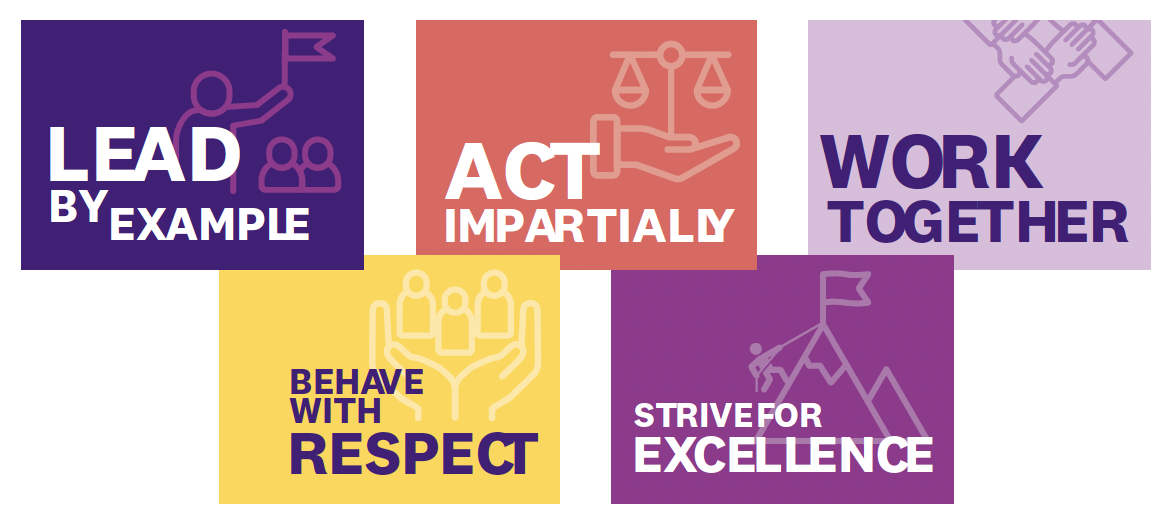 CapabilityKey capability objectives that have been achieved in the People Strategy include the implementation of our service recognition awards program. This program recognises the extremely valuable contribution that IBAC employees have made to the organisation over a sustained period. IT strategyThe three-year IT strategy concluded this year. This strategy modernised and enhanced our IT systems, setting the foundations for continuous improvement and customer service.Under the strategy in 2022/23, we:implemented a secure cloud infrastructure and migrated our core applicationsconsolidated our computer networks, reducing complexity and enhancing security to protect our informationmodernised our telephony systems and call centre, leveraging cloud opportunitiescontinued to improve and uplift our maturity against industry IT frameworks for enterprise architecture, data architecture and service management. With the initiatives delivered under the IT strategy we will continue to enhance our IT capability.Other core activityOperational capability investment roadmaps IBAC recognises that we need our operational capabilities to promote effective investigative and prevention outcomes in a rapidly evolving operating environment.Consequently, we have developed and implemented investment roadmaps to prioritise investment in the technologies and skills that underpin our investigative function. The roadmaps are based on demonstrated business need and address current and emerging capability gaps. This approach provides confidence that investments we make in technical and human capabilities represent value for money, while also addressing any changes in our operating environment and demands on investigative capability.The roadmaps will be reviewed regularly and will represent the Operations division’s investment priorities within our broader investment framework.Performance measures refreshWe completed a pilot program to review and refresh complaint assessment performance measures during the 2022/23 financial year. This work centred on custom designing performance measures that provide evidence of desired results across a range of performance criteria including effectiveness and efficiency, with a focus on continuous improvement. All desired results are mapped and strategically aligned, providing visibility of how each team contributes to IBAC’s public value outcomes. Work will continue in 2023/24 for other functions, with a particular focus on measures that quantify IBAC’s outcomes and impact.Data Governance Community of PracticeThe Data Governance Community of Practice group was formed in April 2022 and has been meeting monthly. The purpose of the group is to provide an open forum for employees across IBAC to discuss topics related to data. These range from the highly technical to presentation/visualisation, and from simple data entry to building organisational strategy.All divisions of IBAC are represented through highly engaged participants, with attendees sharing knowledge, projects, innovations, issues and ideas for solutions to data-related problems. The past financial year has seen a doubling in membership, which has also resulted in increased awareness and communication between teams in their day-to-day work, collaboration on data solutions, sharing of resources, and importantly, a greater understanding of how data is used across all areas of IBAC.People and organisationOrganisational structureMinistersThe Attorney-General of Victoria is the responsible minister for IBAC, supported by the Department of Justice and Community Safety.The Honourable Jaclyn Symes, MP was the Attorney-General during the reporting period. However, IBAC is not subject to the direction or control of the Attorney-General in the performance of its duties and functions, and the exercise of its powers. The Attorney-General receives reports on IBAC’s:telecommunications interception warrantssurveillance device warrantsassumed identities.Figure 6: Organisational structure at 30 June 2023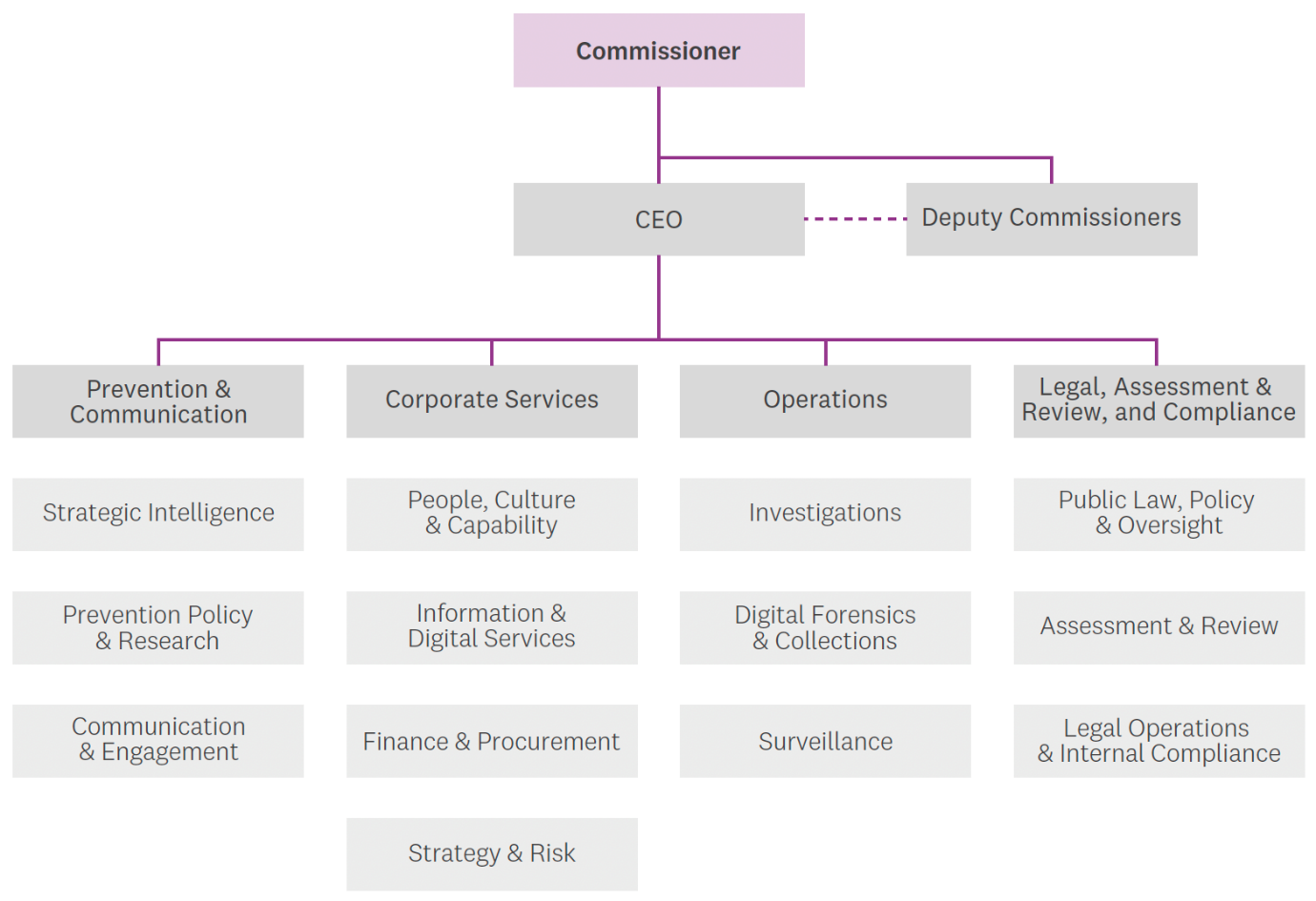 Executive teamIBAC CommissionerIBAC’s Commissioner is an independent officer of Victorian Parliament and is responsible for our strategic leadership.The Honourable Robert Redlich AM, KC began a five-year term as IBAC Commissioner on 1 January 2018, which he completed in December 2022.Commissioner Redlich was a judge of the Supreme Court of Victoria for 15 years, including 11 years as a judge of the Victorian Court of Appeal. He was a member of the Victorian Bar for 30 years and served for a period as Chairman of the Victorian Bar Council. His significant achievements in legal practice were recognised with his appointment as King’s Counsel in 1984.Stephen Farrow joined IBAC in July 2021 as Deputy Commissioner and was appointed Acting Commissioner in December 2022.Beginning his career as a solicitor, Acting Commissioner Farrow has extensive experience in public law and policy. Mr Farrow was previously the full-time Deputy Chairperson of the Adult Parole Board, the first non-judicial officer appointed to the role in the board's 64-year history. He was Chief Executive Officer (CEO) of the Sentencing Advisory Council from 2008, and has held several roles at the Department of Justice and Community Safety, focusing on terrorism and criminal law reform.Chief Executive OfficerIBAC’s Chief Executive Officer is responsible for the general conduct and the effective, efficient and economical management of IBAC’s functions and activities.Marlo Baragwanath joined IBAC in January 2020. Before this, Ms Baragwanath was the Victorian Government Solicitor, responsible for leading the Victorian Government Solicitor's Office. She began her public sector career at the Victorian Ombudsman, and previously held the roles of General Counsel at WorkSafe Victoria and Director at the Victorian Building Authority.Deputy CommissionersIBAC’s Deputy Commissioners assist the Commissioner, performing duties and functions under the IBAC Act.David Wolf joined IBAC in January 2020, bringing a broad range of skills, expertise and deep understanding of regulatory, integrity, communication, public sector and council administration matters. Prior to joining IBAC, Mr Wolf was Victoria's inaugural Chief Municipal Inspector and head of the Local Government Inspectorate. He has also held positions as Director at the Victorian Building Authority and Deputy Director of Communications at the former Department of Planning and Community Development.Kylie Kilgour joined IBAC in January 2021, bringing with her significant expertise and deep understanding of police regulatory, integrity and administration matters. Ms Kilgour was the CEO of the RCMPI from December 2018 to November 2020. Ms Kilgour has also held various senior leadership roles with the Department of Justice and Community Safety and worked as a lawyer in London and Sydney. Ms Kilgour has a Bachelor of Arts/Bachelor of Laws and was admitted as a legal practitioner by the Supreme Court of New South Wales in 2001.Executive directorsPrevention & CommunicationLinda Timothy joined IBAC in February 2022. Dr Timothy leads IBAC’s Strategic Intelligence, Prevention Policy & Research, and Communication & Engagement teams. She is an experienced leader with significant experience in public policy, stakeholder engagement, marketing and communications, and organisational and legislative reform.Corporate ServicesGlenn Ockerby leads IBAC’s Finance & Procurement, Information & Digital Services, People, Culture & Capability, and Strategy & Risk teams. Mr Ockerby joined IBAC from the Metropolitan Fire Brigade where he was Executive Director, Corporate Services and Chief Financial Officer. Mr Ockerby has broad experience in public and private sector leadership roles, including at the Victorian WorkCover Authority and KPMG Australia.OperationsPeter Morris joined IBAC in October 2021. Mr Morris leads the Digital Forensics & Collections, Investigations and Surveillance teams. Before commencing at IBAC, Mr Morris was a partner in the forensic practice of Deloitte, where he specialised in fraud and corruption risk management. He began his career as a sworn member of the Australian Federal Police, where he worked in a range of divisions, including criminal intelligence, fraud and general crime. Mr Morris is an experienced leader with significant experience in law enforcement and professional services firms.Legal, Assessment & Review, and ComplianceStacey Killackey leads IBAC’s Legal, Assessment & Review, and Compliance teams. Before starting at IBAC, she was Director, Workplace and Education Law at the Department of Education and Training. Ms Killackey is an experienced lawyer who has been in practice since 2000, primarily in workplace relations and litigation, and in community legal practice in Darwin. Before working in government, Ms Killackey worked at Corrs Chambers Westgarth.GovernanceGovernance refers to the ways in which IBAC is directed, controlled and held to account, both internally and externally.Internal governance includes IBAC’s:internal accountability structures (organisational structure and committees)delegations and authorisationspolicies and proceduresrisk and compliance managementstrategy and performance managementculture (leadership and behaviours)assurance mechanisms.External governance includes the roles, relationships and distribution of powers, accountabilities and responsibilities between Victorian Parliament, the IOC, the Victorian Inspectorate, the Attorney-General, the Department of Justice and Community Safety, OVIC and the Victorian public sector.IBAC’s governance arrangements are described in detail in our Governance Charter, which is available on the IBAC website (www.ibac.vic.gov.au/governance-charter).Audit and Risk Management CommitteeIBAC’s Audit and Risk Management Committee met four times in 2022/23 and provided independent advice to the IBAC Commissioner and CEO on:the effectiveness of our systems and controls for financial and organisational risk managementour annual financial statementsour internal audit functionrecommendations made by internal and external auditorsactions in response to the audit effectiveness of our compliance-management processes and remedial actions to remedy deficiencies in compliancecompliance with the FM Act and Standing Directions 2018.In 2022/23, the committee was made up of four external, independent members, with one of the independent members appointed as Chair. Remuneration of the external members for the period totalled $41,552 (excluding GST).Sara Watts (Chair)Ms Watts is a non-executive director and audit and risk committee chair. She has worked in sectors including information technology, higher education, arts and disability, and has experience in financial management, technology deployment and governance. Ms Watts holds a Bachelor of Science and a Master of Business Administration, is a Fellow of CPA Australia and a Fellow of the Australian Institute of Company Directors.Geoff HarryMr Harry retired from full-time executive roles in 2014 and has extensive skills in financial reporting, assurance, governance, risk management and control frameworks at both state and local government levels, as well as in the corporate sector. Mr Harry has a Bachelor of Commerce and is a Fellow of the Institute of Chartered Accountants in Australia and New Zealand, a Fellow of CPA Australia and a Graduate Member of the Australian Institute of Company Directors.Jennifer JohansonMs Johanson is an experienced non-executive director in financial services, education and the not-for-profit sector. Her deep capability in governance and risk management is supported by strong communication and negotiation skills, and a background in audit, risk and information technology. Ms Johanson is a chartered accountant and a certified information systems auditor with a Bachelor of Commerce and is a Graduate Member of the Australian Institute of Company Directors.Chris SheehanMr Sheehan is a senior executive with almost 30 years’ international and domestic law enforcement experience in national security, organised crime and crisis management. Mr Sheehan has deep knowledge of investigative management. He specialises in financial management, corporate governance and formulating policy, building trust with all stakeholders to make sure information flows freely.Occupational health and safetyThroughout 2022/23, we continued to build a strong health and safety culture. This has been reinforced by the ongoing implementation of the 2021–23 Health, Safety and Wellbeing Strategy (HSW Strategy), which is based on five key pillars:shared challengesleadershipengagement and culturetargeted risk programssystems and governance.In March 2023, we undertook an implementation review of the HSW Strategy. This review concluded that we have implemented almost three-quarters of the strategy objectives, with a further six months completion time remaining.As a result of the implementation of the HSW Strategy, our safety culture has been rated as ’consolidated’, according to the Victorian Government’s Leading the Way framework. During 2022/23, we continued to introduce several new initiatives to improve the health and safety of our people. These initiatives included the implementation of a Vicarious Trauma training program in the Assessment & Review team. This program was specifically developed to provide mental health and wellbeing support to employees who are exposed to difficult and confronting material on a regular basis. On completion, we will review the program with a view to rolling it out across IBAC. Another initiative completed in 2023 was the successful implementation of Stopline. This is an independent external channel enabling our people to anonymously report misconduct involving IBAC employees, executive officers, contractors or consultants, on issues including:breaches of policy or procedure, or the Code of conduct for Victorian public sector employeesworkplace bullying, harassment and discrimination.The implementation of Stopline supports our ongoing commitment to a speak-up culture, where all employees are willing and able to ask questions and raise concerns when they witness or experience misconduct.We also provided a range of health and wellbeing measures throughout the year, including:flu vaccinationsheart checksexercise physiologist consultationsencouraging employees to become more active. We continued to support the Victorian public sector’s Mental Health and Wellbeing Charter by supporting a number of key mental health initiatives across the calendar year, including International Women's Day, Men's Health Week and the International Day Against Homophobia, Biphobia and Transphobia.Our people participated in a broad range of health and safety training throughout the year. This included health and safety representatives (HSR) completing HSR training and ensuring first aiders maintained their first aid qualifications. All employees were required to participate in Custodians of Culture training, while people leaders completed Respect in the Workplace Training. Additional training completed included building occupant training, which a high number attended, both onsite and online. This training provides a reminder to all staff about the location of emergency evacuation exits across the building and emergency evacuation meeting points. The training was followed up with an emergency evacuation drill for all onsite staff.Workforce inclusion policyWe completed a gender equality audit. In response to the audit findings, and in consultation with our people, we developed our gender equality plan Safer, healthier communities: Gender Equality Action Plan 2021–23. The plan will help us to create a more inclusive working environment where equal opportunity and diversity are valued.Based on the key objectives outlined in the gender equality plan, IBAC now has:improved data collection outlining gender composition and intersectionality within teams to identify imbalancesstrongly advocated for merit-based recruitment processes, with a particular emphasis on ensuring equity across secondment and higher duties opportunitiesa consistent and structured approach to offers of remuneration that are aligned with role clarity and expectationsgender pay equity reportingmandatory training, including Respect in the Workplace Training.Employment and conduct principlesOur policies and practices are consistent with the Victorian Public Sector Commission’s employment standards, and provide for fair treatment, career opportunities and the early resolution of workplace issues.We are committed to applying merit and equity principles when appointing staff. The selection processes make sure that applicants are assessed and evaluated fairly and equitably on key selection criteria and other accountabilities without discrimination. Employees have been correctly classified in workforce data collections. See Appendix A: Workforce data for details. We advise employees on how to avoid conflicts of interest, how to respond to offers of gifts and how we deal with misconduct.Financial reportDeclaration in the financial statementsThe attached financial statements for the Independent Broad-based Anti-corruption Commission have been prepared in accordance with Direction 5.2 of the Standing Directions of the Assistant Treasurer under the Financial Management Act 1994 (Vic), applicable Financial Reporting Directions, Australian Accounting Standards including Interpretations, and other mandatory professional reporting requirements.We further state that in our opinion, the information set out in the comprehensive operating statement, balance sheet, statement of changes in equity, cash flow statement and accompanying notes, presents fairly the financial transactions during the year ended 30 June 2023 and financial position of IBAC at 30 June 2023.At the time of signing, we are not aware of any circumstance which would render any particulars included in the financial report to be misleading or inaccurate.We authorised the attached financial statements for issue on .Independent auditor’s report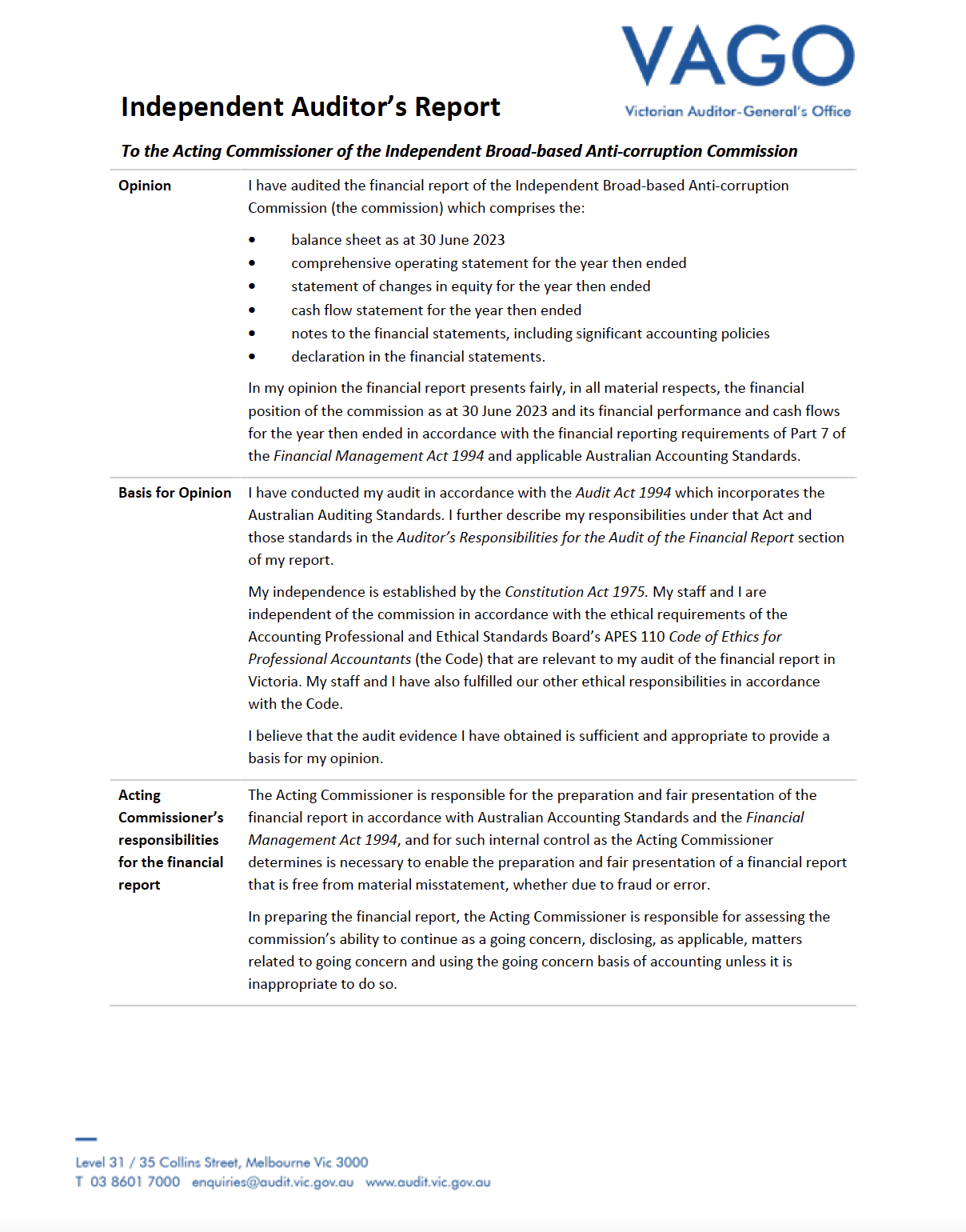 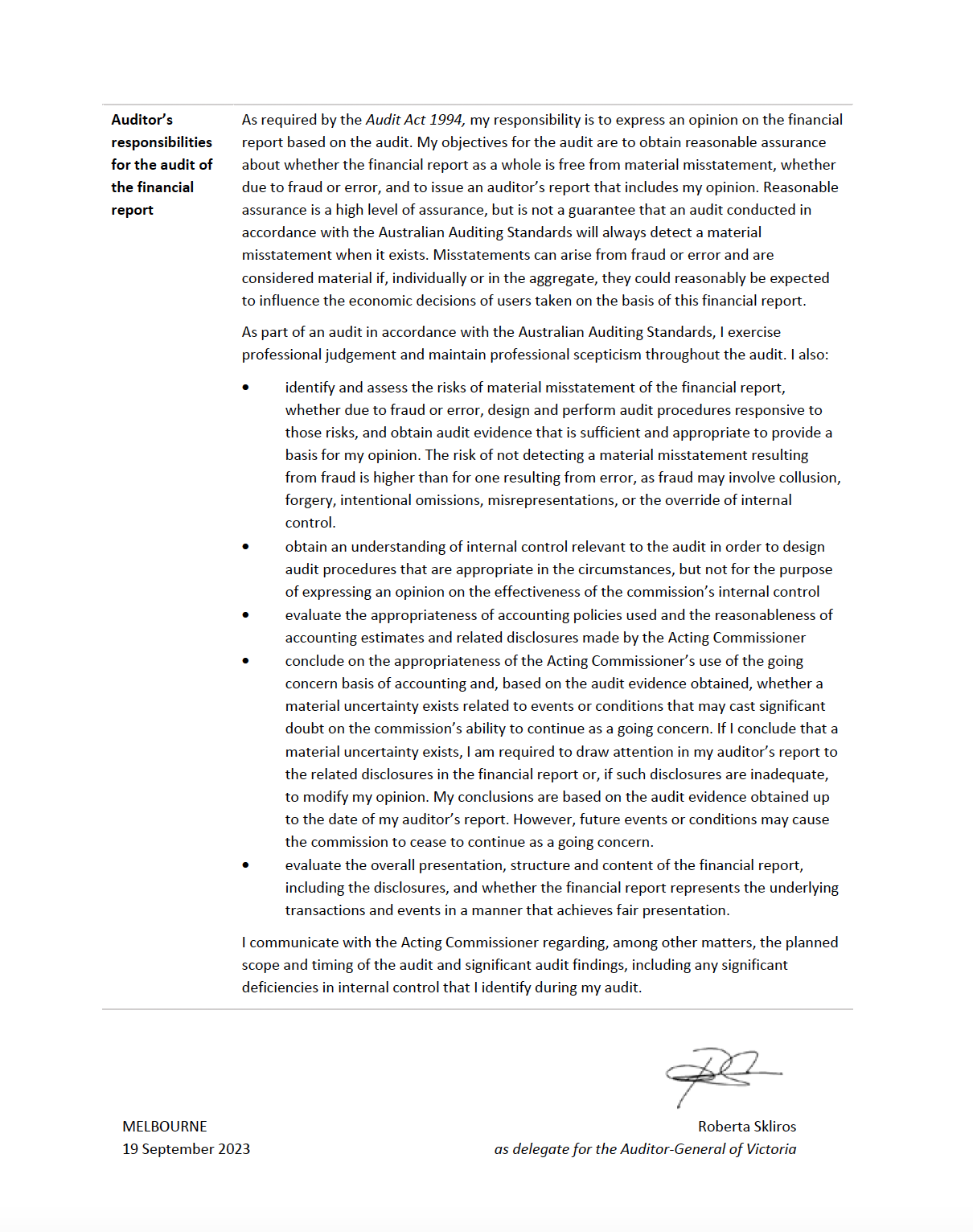 ContentsComprehensive operating statement for the financial year ended 30 June 2023(a)The accompanying notes form part of these financial statements.Notes(a) The format of this statement is aligned to AASB 1049 Whole of Government and General Government Sector Financial Reporting (AASB 1049).Balance sheet at 30 June 2023(a)The accompanying notes form part of these financial statements. Notes(a) The format of this statement is aligned to AASB 1049.Cash flow statement for the financial year ended 30 June 2023(a)The accompanying notes form part of these financial statements.Notes(a) The format of this statement is aligned to AASB 1049.(b) Goods and services tax recovered from the ATO is presented on a net basis. Statement of changes in equity for the financial year ended 30 June 2023(a)The accompanying notes form part of these financial statements.Notes(a) The format of this statement is aligned to AASB 1049.About this reportThis annual financial report represents the audited general-purpose financial report for IBAC for the year ended 30 June 2023. The purpose of this report is to provide users with information about IBAC’s stewardship of resources entrusted to it.The financial report covers the controlled operations of IBAC as a reporting entity.IBAC is constituted by the IBAC Act. Our principal address is Level 1, North Tower, 459 Collins Street, Melbourne Vic 3000.A description of the nature of IBAC’s operations and its principal activities is included in the report of operations, which does not form part of these financial statements.  Basis of preparationThese financial statements:are presented in Australian dollarsare rounded to the nearest $1,000 unless otherwise statedare prepared in accordance with the historical cost convention unless a different measurement basis is specifically disclosed in the note associated with the item measured on a different basisapply accrual basis of accounting whereby assets, liabilities, equity, income and expenses are recognised in the reporting period to which they relate, regardless of when cash is received or paid.Consistent with the requirements of the Australian Accounting Standards Board (AASB) 1004 Contributions:contributions by owners (that is, contributed capital and its repayment) are treated as equity transactions and therefore, do not form part of the income and expenses of IBACadditions to net assets which have been designated as contributions by owners are recognised as contributed capitalother transfers that are in the nature of contributions or distributions have also been designated as contributions by owners.Judgements, estimates and assumptions are required to be made about financial information being presented. The significant judgements made in the preparation of these financial statements are disclosed in the notes where amounts affected by those judgements are disclosed. Estimates and associated assumptions are based on professional judgements derived from historical experience and various other factors that are believed to be reasonable under the circumstances. Actual results may differ from these estimates. Revisions to accounting estimates are recognised in the period in which the estimate is revised and also in future periods that are affected by the revision. Judgements and assumptions made by management in applying the Australian Accounting Standards (AASs) that have significant effects on the financial statements and estimates are disclosed in the notes under the heading ‘Significant judgement or estimates’.Compliance informationThis general-purpose financial report has been prepared in accordance with the FM Act and applicable AAS, which include interpretations issued by the AASB. In particular, it is presented in a manner consistent with the requirements of the AASB 1049.Where appropriate, those AAS paragraphs applicable to not-for-profit entities have been applied. Accounting policies are selected and applied in a manner which ensures that the resulting financial information satisfies the concepts of relevance and reliability, thereby ensuring that the substance of the underlying transactions or other events is reported.Funding delivery for our servicesThe primary purpose of IBAC is to strengthen the integrity of the Victorian public sector and to enhance community confidence in public sector accountability.AppropriationAnnual parliamentary appropriations are applied by the Treasurer, they become controlled by IBAC and are recognised as income when applied for the purposes defined under the relevant Appropriations Act.Output appropriations: Income from the output appropriation is recognised when the outputs have been delivered, and the Assistant Treasurer or the Treasurer has certified delivery of the outputs in accordance with specified performance criteria, as outlined in the Department of Treasury and Finance budget papers.Summary of compliance with annual parliamentary and special appropriations Note The variance relates to Treasurer’s approval of a transfer of $600,000 from operating to capital funding over two years under sections 30 and 32 of the FM Act. The total additions to net asset base for 2022/23 include $120,000 approved for 2022/23 and the remaining $480,000 will be applied in 2023/24.The cost of delivering servicesThis section provides an account of the expenses incurred by IBAC in delivering services and outputs. In Note 1, the funds that enable the provision of services were disclosed and, in this note, the costs associated with provision of services are recorded.Expenses incurred in the delivery of servicesEmployee benefits in the comprehensive operating statementEmployee expenses include all costs related to employment, including wages and salaries, superannuation, fringe benefits and payroll tax, leave entitlements, termination payments and WorkCover premiums. Employee expenses are recognised in the period in which the employee expenses are incurred.Termination benefits are payable when employment is terminated before the normal retirement date, or when an employee accepts an offer of benefits in exchange for the termination of employment. Termination benefits are recognised when IBAC is either demonstrably committed to terminating the employment of current employees according to a detailed formal plan which has no possibility of withdrawal or providing termination benefits because of an offer made to encourage voluntary redundancy. Employee benefits in the balance sheetProvision is made for benefits accruing to employees in respect of wages and salaries, annual leave and long service leave (LSL) for services rendered to the reporting date and recorded as an expense during the period the services are delivered. Assumptions for employee benefit provisions are made based on likely tenure of existing staff, patterns of leave claims, future salary movements and future discount rates.Reconciliation of movement in on-cost provisionWages and salaries, annual leave and sick leaveLiabilities for wages and salaries (including non-monetary benefits, and annual leave and on-costs) are recognised as part of employee benefit provision as current liabilities and measured at undiscounted rates because IBAC does not have an unconditional right to defer settlements of these liabilities and expects these liabilities to be wholly settled within 12 months of the reporting date.No provision has been made for sick leave as all sick leave is non-vesting and it is not considered probable that the average sick leave taken in the future will be greater than the benefits accrued in the future. As sick leave is non-vesting, an expense is recognised in the Statement of Comprehensive Income as it is taken.Employment on-costs such as payroll tax, workers compensation and superannuation are not employee benefits. They are disclosed separately as a component of the provision for employee benefits when the employment to which they relate has occurred.Long service leaveUnconditional LSL is disclosed as a current liability, even where IBAC does not expect to settle the liability within 12 months, because it will not have the unconditional right to defer the settlement of the entitlement should an employee take leave within 12 months.The components of this current LSL liability are measured at:undiscounted value – if IBAC expects to wholly settle within 12 monthspresent value – if IBAC does not expect to wholly settle within 12 months.Conditional LSL is disclosed as a non-current liability. There is a conditional right to defer the settlement of the entitlement until the employee has completed the requisite years of service. This non-current LSL liability is measured at present value.Any gain or loss following revaluation of the present value of non-current LSL liability is recognised as a transaction, except to the extent that a gain or loss arises due to changes in bond interest rates, for which it is then recognised as an ‘other economic flow’ in the net result. Superannuation contributionsEmployees of IBAC are entitled to receive superannuation benefits and IBAC contributes to both defined benefit and defined contribution plans for its employees. The defined benefit plan provides benefits based on years of service and final average salary, while the defined contribution plan provides benefits based on the amount contributed into the fund by IBAC based on a fixed percentage of the employees’ salaries.   Superannuation contributions paid or payable for the reporting period are included as part of employee benefits in IBAC’s comprehensive operating statement.The name, details and amounts expensed in relation to the major employee superannuation funds and contributions made by IBAC are shown in the following table.The amount recognised in the comprehensive operating statement in relation to superannuation is employer contributions for members of both defined benefit and defined contribution superannuation plans that are paid or payable during the reporting period. IBAC does not recognise any defined benefit liabilities, because it has no legal or constructive obligation to pay future benefits relating to its employees. Instead, the Department of Treasury and Finance discloses in its annual financial report the net defined benefit cost related to the members of these plans as an administered liability (on behalf of the state as the sponsoring employer).Other operating expensesOther operating expenses, which generally represent the day-to-day running costs incurred in normal operations, are recognised as an expense in the reporting period in which they are incurred.Key assets available to support output deliveryIBAC controls assets that are used to fulfil its objectives and conduct its activities. They represent the key resources that have been entrusted to IBAC to be used for the delivery of those outputs.Total key assets Total right-of-use assets: buildings and motor vehiclesThe following table is a subset of total key assets by right-of-use assets.Initial recognitionItems of property, plant and equipment are measured initially at cost and subsequently revalued at fair value less accumulated depreciation and impairment. Where an asset is acquired for no or nominal cost, the cost is its fair value at the date of acquisition.The cost of constructed non-financial physical assets includes the cost of all materials used in construction, direct labour on the project, and an appropriate proportion of variable and fixed overheads.Right-of-use asset acquired as lessee  IBAC recognises a right-of-use asset and a lease liability at the lease commencement date. The right-of-use asset is initially measured at cost, which comprises the initial amount of the lease liability adjusted for:any lease payments made at or before the commencement date less any lease incentive received, plusany initial direct costs incurred.Subsequent measurementProperty, plant and equipment, as well as right-of-use assets under leases, are subsequently measured at fair value less accumulated depreciation and impairment. Fair value is determined with regard to the asset’s highest and best use (considering legal or physical restrictions imposed on the asset, public announcements or commitments made in relation to the intended use of the asset) and is summarised in the following paragraphs by asset category. Additional information is disclosed in Note 7.3 in connection with how those fair values were determined.Right-of-use asset as lesseeIBAC depreciates the right-of-use assets on a straight-line basis from the lease commencement date to the earlier of the end of the useful life of right-of-use asset or the end of the lease term. Right-of-use assets are also subject to revaluation.In addition, right-of-use assets is periodically reduced by impairment losses, if any, and adjusted for certain remeasurements of the lease liability.Leasehold improvementsLeasehold improvements are valued using the current replacement cost method, which is a reasonable approximation of fair value as the asset is depreciated over the term of the lease, reflecting the consumption of economic resources over the period of the agreement.Computer, communication equipment, and plant and equipmentComputer, communication equipment, and plant and equipment are held at fair value. As these assets are specialised in use and rarely sold other than as part of a going concern, fair value is determined using the current replacement cost method.Motor vehiclesMotor vehicles are valued using the current replacement cost method. IBAC acquires new vehicles and at times disposes of them before the end of their economic life. The process of acquisition, use and disposal in the market is managed by experienced fleet managers who set the relevant depreciation rates to reflect vehicle use.ImpairmentNon-financial physical assets, including items of property, plant and equipment, are tested for impairment whenever there is an indication that the asset may be impaired.The assets concerned are tested as to whether their carrying value exceeds their recoverable amount. Where an asset’s carrying value exceeds its recoverable amount, the difference is written off as an other economic flow, except to the extent that the write-down can be debited to an asset revaluation surplus amount applicable to that class of asset.The recoverable amount of primarily non-cash-generating assets of not-for-profit entities, which are typically specialised in nature and held for the continued use of their service capacity, is expected to be materially the same as fair value determined under AASB 13 Fair Value Measurement, with the consequence that AASB 136 does not apply to such assets that are regularly revalued.  Depreciation and amortisationCharge for the periodAll property, plant and equipment, and other non-financial physical assets that have finite useful lives are depreciated.Depreciation is generally calculated on a straight-line basis, at rates that allocate the asset’s value, less any estimated residual value, over its estimated useful life. The following are typical estimated useful lives for the different asset classes for current and prior years.Useful life of assetsThe estimated useful lives, residual values and depreciation method are reviewed at the end of each annual reporting period and adjustments made where appropriate.Right-of-use assets are generally depreciated over the shorter of the asset’s useful life and the lease term. Where IBAC obtains ownership of the underlying leased asset or if the cost of the right-of-use asset reflects that IBAC will exercise a purchase option, IBAC depreciates the right-of-use asset over its useful life.Leasehold improvements are depreciated over the shorter of the lease term and their useful lives. Reconciliation of movements in carrying values of key assetsNotes(a)  During 2021/22, the building right-of-use assets were adjusted as the result of rent review. The equivalent amount has been adjusted in lease liability. Intangible assetsNotes(a) During 2023 a total of $54,998 has been reclassified as operating expenditure. This was recognised as a capital expenditure in 2022.Initial recognition An internally generated intangible asset arising from development (or from the development phase of an internal project) is recognised if, and only if, all the following are demonstrated:technical feasibility of completing the intangible asset so that it will be available for use or saleintention to complete the intangible asset and use or sell itability to use or sell the intangible assetintangible asset will generate probable future economic benefitsavailability of adequate technical, financial and other resources to complete the development and to use or sell the intangible assetability to measure reliably the expenditure attributable to the intangible asset during its development.Purchased intangible assets are initially recognised at cost. When the recognition criteria in AASB 138 Intangible Assets is met, internally generated intangible assets are recognised at cost. Subsequently, intangible assets with finite useful lives are carried at cost less accumulated amortisation and accumulated impairment losses. Depreciation and amortisation begin when the asset is available for use, that is, when it is in the location and condition necessary for it to be capable of operating in the manner intended by management.Subsequent measurementIntangible produced assets with finite useful lives are amortised as an ‘expense from transactions’ on a straight-line basis over their useful lives. Intangible assets have useful lives of between three to six years.Intangible non-produced assets with finite lives are amortised as an ‘other economic flow’ on a straight-line basis over their useful lives. The amortisation period is three to six years.Impairment of intangible assetsIntangible assets with indefinite useful lives (and intangible assets not yet available for use) are tested annually for impairment and whenever there is an indication that the asset may be impaired. Intangible assets with finite useful lives are tested for impairment whenever an indication of impairment is identified.Significant intangible assetsIBAC has capitalised software development expenditure for the development of its Case Management System (CMS). The carrying amount of the CMS is $102,525 (2022: $805,622). Its useful life is five years and will be fully amortised in August 2023.Other assets and liabilitiesThis section sets out those assets and liabilities that arose from IBAC’s controlled operations.ReceivablesContractual receivables are classified as financial instruments and categorised as ‘financial assets at amortised cost’. They are initially recognised at fair value plus any directly attributable transaction costs. Subsequent to initial measurement, they are measured at amortised cost using the effective interest method, less any impairment. Statutory receivables do not arise from contracts and are recognised and measured similarly to contractual receivables (except for impairment), but are not classified as financial instruments for disclosure purposes. IBAC applies AASB 9 Financial Instruments (AASB 9) for initial measurement of the statutory receivables and, as a result, statutory receivables are initially recognised at fair value plus any directly attributable transaction cost. Amounts recognised from the Victorian Government represent funding for all commitments incurred and are drawn from the Consolidated Fund as the commitments fall due.PayablesAll payables are current.Contractual payables are classified as financial instruments and measured at amortised cost. Accounts payable represent liabilities for goods and services provided to IBAC prior to the end of the financial year that are unpaid.Statutory payables are recognised and measured similarly to contractual payables but are not classified as financial instruments and not included in the category of financial liabilities at amortised cost, because they do not arise from contract.Payables for supplies and services have an average credit period of 30 days and are paid within credit terms. As part of the government’s Economic Stimulus Package to assist businesses during the COVID-19 pandemic, the payment terms have been changed to 10 days. There are no material payables that are determined to be impaired.The terms and conditions of amounts payable to the government and agencies vary according to the particular agreements and as they are not legislative payables, they are not classified as financial instruments. 5.2.1 Maturity analysis of contractual payablesAt 30 June 2023, the carrying and nominal amounts of contractual payables were $1,753,157 (2022: $2,729,336).Other non-financial assetsOther non-financial assets include prepayments for rental, hardware and software maintenance, and licences. Prepayments represent payments in advance of receipt of goods or services or that form part of expenditure made in one accounting period covering a term extending beyond that period.Other provisionsOther provisions consist of a make good provision relating to IBAC-specific building modification. Management has made a judgment that it is almost certain that IBAC will be required to make good for this modification, therefore, a provision has been raised. At 30 June 2023, the make good provision classified as non-current is $121,000 (2022: $121,000).Other provisions are recognised when IBAC has a present obligation, the future sacrifice of economic benefits is probable, and the amount of the provision can be measured reliably. The amount recognised as a provision is the best estimate of the consideration required to settle the present obligation, taking into account the risks and uncertainties surrounding the obligation.Where a provision is measured using the cash flows estimated to settle the present obligation, its carrying amount is the present value of those cash flows, using discount rates that reflect the time, value of money and risks specific to the provision.Financing our operationsThis section provides information on the sources of finance used by IBAC during its operations, along with interest expenses (the cost of borrowings) and other information related to financing activities of IBAC.This section includes disclosures of balances that are financial instruments (such as borrowings and cash balances). Notes 7.1 and 7.3 provide additional, specific financial instrument disclosures.BorrowingsNotes(a) Secured by assets leased. Lease liabilities are effectively secured, as the rights to the leased assets revert to the lessor in the event of default.IBAC’s borrowings consist of leases. Borrowings are classified as financial instruments and interest-bearing liabilities are measured at amortised cost. Maturity analysis of borrowingsLeases Information about leases for which IBAC is a lessee is presented below.IBAC’s leasing activitiesIBAC leases its office premises and motor vehicles. The lease contracts are typically made for fixed periods of two to 13 years with an option to renew the lease after that date. Right-of-use assetsRight-of-use assets are presented in Note 4.1.1. Amounts recognised in the comprehensive operating statementThe following table shows the amounts that are recognised in the comprehensive operating statement as relating to leases. Amounts recognised in the statement of cash flowsThe following table shows the amounts that are recognised in the statement of cash flows for the year ending 30 June 2023 relating to leases.For any new contracts entered into, IBAC considers whether a contract is, or contains, a lease. A lease is defined as ‘a contract, or part of a contract, that conveys the right to use an asset (the underlying asset) for a period of time in exchange for consideration’. To apply this definition, IBAC assesses whether the contract meets three key evaluations:whether the contract contains an identified asset, which is either explicitly identified in the contract or implicitly specified by being identified at the time the asset is made available to IBAC, and for which the supplier does not have substantive substitution rightswhether IBAC has the right to obtain substantially all of the economic benefits from use of the identified asset throughout the period of use, considering its rights within the defined scope of the contract, and IBAC has the right to direct the use of the identified asset throughout the period of usewhether IBAC has the right to take decisions in respect of ‘how and for what purpose’ the asset is used throughout the period of use.This policy is applied to contracts entered into, or changed, on or after 1 July 2019. IBAC operating leases prior to 1 July 2019, were recognised as an operating expenditure and were not recognised in the balance sheet. From 1 July 2019, all leases except short-term and low-value leases are recognised in the balance sheet.Separation of lease and non-lease componentsAt inception or on reassessment of a contract that contains a lease component, the lessee is required to account separately for non-lease components within a lease contract and exclude these amounts when determining the lease liability and right-of-use asset amount.Recognition and measurement of lease Liability as a lesseeLease liability – initial measurementThe lease liability is initially measured at the present value of the lease payments unpaid at the commencement date, discounted using the interest rate implicit in the lease if that rate is readily determinable or IBAC’s incremental borrowing rate.Lease payments included in the measurement of the lease liability comprise:fixed payments (including in-substance fixed payments) less any lease incentive receivablevariable payments based on an index or rate, initially measured using the index or rate at the commencement dateamounts expected to be payable under a residual value guaranteepayments arising from purchase and termination options reasonably certain to be exercised.Lease liability – subsequent measurementSubsequent to initial measurement, the liability will be reduced for payments made and increased for interest. It is remeasured to reflect any reassessment or modification, or if there are changes to in-substance fixed payments.When the lease liability is remeasured, the corresponding adjustment is reflected in the right-of-use asset, or profit and loss if the right-of-use is reduced to zero.Presentation of right-of-use assets and lease liabilitiesIBAC presents right-of-use assets as ‘property plant and equipment’ unless they meet the definition of investment property, in which case they are disclosed as ‘investment property’ in the balance sheet. Lease liabilities are presented as ‘borrowings’ in the balance sheet.Cash flow information and balancesCash and cash equivalents comprise cash on hand and cash at bank.  Reconciliation of net results for the period to cash flow from operating activitiesCommitments for expenditureCommitments for future expenditure include operating and capital commitments arising from contracts. These commitments are disclosed at their nominal value and exclusive of the GST payable. These future expenditures cease to be disclosed as commitments once the related liabilities are recognised in the balance sheet.Total commitments payableRisks, contingencies and valuation judgementsIBAC is exposed to risk from its activities and outside factors. In addition, it is often necessary to make judgements and estimates associated with recognition and measurement of items in the financial statements.This section sets out financial instrument specific information (including exposures to financial risks), as well as those items that are contingent in nature or require a higher level of judgement to be applied, which for IBAC related mainly to fair value determination.Financial instruments specific disclosuresFinancial instruments arise out of contractual agreements that give rise to a financial asset of one entity and a financial liability or equity instrument of another entity. Due to the nature of IBAC’s activities, certain financial assets and financial liabilities arise under statute rather than a contract. Such financial assets and financial liabilities do not meet the definition of financial instruments in AASB 132 Financial Instruments: Presentation.Categories of financial instrumentsFinancial assets at amortised costFinancial assets are measured at amortised costs if both of the following criteria are met and the assets are not designated as fair value through net result:the assets are held by IBAC to collect the contractual cash flowsthe assets’ contractual terms give rise to cash flows that are solely payments of principal and interest.These assets are initially recognised at fair value plus any directly attributable transaction costs and subsequently measured at amortised cost using the effective interest method, less any impairment. IBAC recognises the following assets in this category:cash and cash equivalents, $316,312 (2022: $47,838)receivables (excluding statutory receivables), $6,293 (2022: $1,818).Financial liabilities at amortised costsFinancial liabilities at amortised costs are initially recognised on the date they originated. They are initially measured at fair value plus any directly attributable transaction costs. Subsequent to initial recognition, these financial instruments are measured at amortised cost, with any difference between the initial recognised amount and the redemption value being recognised in profit and loss over the period of the interest-bearing liability, using the effective interest method. IBAC recognises the following liabilities in this category:payables (excluding statutory payables), $1,753,157 (2022: $2,729,336)borrowings (including lease liabilities), $9,169,420 (2022: $12,235,000).Derecognition of financial assets: A financial asset (or, where applicable, a part of a financial asset or part of a group of similar financial assets) is derecognised when:the rights to receive cash flows from the asset have expired; orIBAC has transferred its rights to receive cash flows from the asset and either:has transferred substantially all the risks and rewards of the asset; orhas neither transferred nor retained substantially all the risks and rewards of the asset but has transferred control of the asset.Where IBAC has neither transferred nor retained substantially all the risks and rewards or transferred control, the asset is recognised to the extent of IBAC’s continuing involvement in the asset.Derecognition of financial liabilities: A financial liability is derecognised when the obligation under the liability is discharged, cancelled or expires. Financial instruments: Net holding gain/(loss) on financial instruments by categoryThe net holding gains or losses disclosed above are determined as follows:for financial liabilities measured at amortised cost, the net gain or loss is calculated by taking the interest expense, plus or minus foreign exchange gains or losses arising from the revaluation of financial liabilities measured at amortised cost.  Financial risk management objectives and policiesAs a whole, IBAC’s financial risk management program seeks to manage these risks and the associated volatility of its financial performance.Details of the significant accounting policies and methods adopted, including the criteria for recognition, the basis of measurement, and the basis on which income and expenses are recognised, with respect to each class of financial asset, financial liability and equity instrument above are disclosed in Note 7.1.The main purpose in holding financial instruments is to prudentially manage IBAC’s financial risks within the government policy parameters.IBAC’s main financial risks include credit risk, liquidity risk and interest rate risk. IBAC manages these financial risks in accordance with its financial risk management policy.IBAC uses different methods to measure and manage the different risks to which it is exposed. Primary responsibility for the identification and management of financial risks rests with the Chief Financial Officer.Financial instruments: credit riskCredit risk refers to the possibility that a borrower will default on its financial obligations as and when they fall due. IBAC’s exposure to credit risk arises from the potential default of a counter party on their contractual obligations resulting in financial loss to IBAC. Credit risk is measured at fair value and is monitored on a regular basis.Credit risk associated with IBAC’s contractual financial assets is minimal because the main debtor is the Victorian Government.In addition, IBAC does not engage in hedging for its contractual financial assets and mainly obtains contractual financial assets that are on fixed interest, except for cash and deposits, which are mainly cash at bank. As with the policy for debtors, IBAC’s policy is to only deal with banks with high credit ratings.Contract financial assets are written off against the carrying amount when there is no reasonable expectation of recovery. Bad debt written off by mutual consent is classified as a transaction expense. Bad debt written off following a unilateral decision is recognised as other economic flows in the net result.There has been no material change to IBAC’s credit risk profile in 2022/23.Impairment of financial assets under AASB 9IBAC records the allowance for expected credit loss for the relevant financial instruments applying AASB 9’s expected credit loss approach. Subject to AASB 9’s impairment assessment, includes IBAC’s contractual receivables, statutory receivables and its investment in debt instruments.Contractual receivables at amortised costIBAC applies AASB 9’s simplified approach for all contractual receivables to measure expected credit losses using a lifetime expected loss allowance based on the assumptions about risk of default and expected loss rates.Financial instruments: liquidity riskLiquidity risk arises from being unable to meet financial obligations as they fall due. IBAC operates under the Government fair payments policy of settling financial obligations within 30 days and in the event of a dispute, making payments within 30 days from the date of resolution.IBAC is exposed to liquidity risk mainly through the financial liabilities as disclosed in the face of the balance sheet. IBAC’s exposure to liquidity risk is deemed insignificant based on prior periods’ data and current assessment of risk.Financial instruments: interest rate riskFair value interest rate risk is the risk that the fair value of a financial instrument will fluctuate because of changes in market interest rates. IBAC does not hold any interest-bearing financial instruments that are measured at fair value, and therefore has no exposure to fair value interest rate risk. IBAC manages this risk by mainly undertaking fixed rate or non-interest-bearing financial instruments with relatively even maturity profiles.The carrying amounts of financial assets and financial liabilities exposed to interest rates are set out in the following table.Interest rate exposure of financial instrumentsNotes(a) The carrying amounts disclosed here exclude statutory amounts.Contingent assets and contingent liabilitiesContingent assets and contingent liabilities are not recognised in the balance sheet, but are disclosed by way of a note and, if quantifiable, are measured at nominal value. Contingent assets and liabilities are presented inclusive of GST receivable or payable respectively.Contingent assetsContingent assets are possible assets that arise from past events, whose existence will be confirmed only by the occurrence or non-occurrence of one or more uncertain future events not wholly within the control of the entity.During 2022/23, IBAC was awarded legal costs related to two proceedings. One court order relating to part of one proceeding in the amount of $15,933 was received after the reporting period. It is not possible to reliably measure the remainder of the legal costs owed to IBAC (2022: $0).Contingent liabilitiesContingent liabilities are:possible obligations that arise from past events, whose existence will be confirmed only by the occurrence or non-occurrence of one or more uncertain future events not wholly within the control of the entitypresent obligations that arise from past events, but are not recognised because:it is not probable that an outflow of resources embodying economic benefits will be required to settle the obligationsthe amount of the obligations cannot be measured with sufficient reliability.Quantifiable contingent liabilitiesNotes(a) The make good leased premises contingent liability relates to IBAC’s current office accommodation. Under the terms, if IBAC vacates the current premises, IBAC may be required to make good for the non-structural office modifications. The liability is contingent on lease extension options and subject to negotiation with the landlord on the extent of the make good requirement.Unquantifiable contingent liabilitiesA party successful in a legal action may be compensated for their legal costs through a court order against the opposing party. The outcome of legal proceedings may result in potential payments to, or potential cost recoveries from opposing litigants.For the reporting period 2022/23, IBAC was involved in two legal proceedings that are ongoing and which may, depending upon outcomes, result in IBAC having to pay another party’s legal costs. Due to the uncertainty over the outcome and the legal costs of the opposing party, IBAC is unable to reliably estimate any potential liabilities.Fair value determinationHow this section is structuredFor those assets and liabilities for which fair values are determined, the disclosures that are provided are:the carrying amount and the fair value (which would be the same for those assets measured at fair value)in respect of those assets and liabilities subject to fair value determination using level 3 (refer to Fair value hierarchy) inputs:a reconciliation of the movements in fair values from the beginning of the year to the enddetails of significant unobservable inputs used in the fair value determination.This section is divided between disclosures in connection with fair value determination for financial instruments (refer to Note 7.3.1) and non-financial physical assets (refer to Note 7.3.2).Significant judgement: fair value measurement of assets and liabilitiesFair value determination requires judgement and the use of assumptions. This section discloses the most significant assumptions used in determining fair values. Changes to assumptions could have a material impact on the results and financial position of IBAC.This section sets out information on how IBAC determined fair value for financial reporting purposes. Fair value is the price that would be received to sell an asset or paid to transfer a liability in an orderly transaction between market participants at the measurement date.The assets and liabilities carried at fair value are:financial assets and liabilities at fair value through profit and lossproperty, plant and equipment.In addition, the fair values of other assets and liabilities that are carried at amortised cost also need to be determined for disclosure purposes.IBAC determines the policies and procedures for determining fair values for both financial and non-financial assets and liabilities as required.Fair value hierarchyIn determining fair values, a number of inputs are used.The levels are as follows:Level 1 – quoted (unadjusted) market prices in active markets for identical assets or liabilitiesLevel 2 – valuation techniques for which the lowest level input that is significant to the fair value measurement is directly or indirectly observableLevel 3 – valuation techniques for which the lowest level input that is significant to the fair value measurement is unobservable.IBAC only uses level 3 unobservable inputs for all assets, with the exception of right-of-use assets. Significant unobservable inputs have remained unchanged since June 2017. Fair value determination: financial assets and liabilitiesThe carrying amounts of financial assets and financial liabilities recognised in the balance sheet, which consist of cash and cash equivalents (see Note 6.2), receivables (see Note 5.1), payables (see Note 5.2) and borrowings (see Note 6.1), are a reasonable approximation of fair value, either due to their short-term nature or with the expectation that they will be paid in full. Fair value determination: non-financial physical assetsThe fair value of non-financial physical assets (plant, equipment and vehicles) are normally determined by reference to the asset’s current replacement cost. Existing depreciated historical cost is generally a reasonable proxy for depreciated replacement cost, because of the short lives of the assets concerned.IBAC applies only level 3 valuation techniques, using significant unobservable inputs, such as useful life, depreciation method and cost per unit, to determine the fair values of its non-financial physical assets. There have been no transfers between levels and no changes in significant unobservable inputs during the period.The fair value of right-of-use assets is linked to the lease payments. The Department of Treasury and Finance assesses the current lease payments under the lease contract to approximate current market rentals, in comparison to equivalent properties that would be paid in the current market. The fair value of the leased assets is determined with reference to the amounts that will have to be paid to replace the current service capacity of the asset.Other disclosuresThis section includes additional material disclosures required by accounting standards or otherwise, for the understanding of this financial report.Ex gratia expensesEx gratia expenses are the voluntary payments of money or other non-monetary benefit (for example, a write-off) that are not made either to acquire goods, services or other benefits for the entity or to meet a legal liability, or settle or resolve a possible legal liability of or claim against the entity. There were no ex gratia expenses for the reporting period.Other economic flows included in net resultOther economic flows are changes in volume or value of assets or liabilities that do not result from transactions. Other gains or losses from other economic flows include gains or losses from:the revaluation of the present value of LSL liability due to changes in discount rates (bond interest rates)disposal of property, plant and equipment.Other gains/(losses) from other economic flowsRemuneration of executives and other personnel The number of executive officers, other than ministers and the accountable officer, and their total remuneration during the reporting period, are shown in table below. Total annualised employee equivalents provide a measure of full-time equivalent executive officers over the reporting period.Remuneration comprises employee benefits in all forms of consideration paid, payable or provided by the entity, or on behalf of the entity, in exchange for services rendered. Remuneration is determined on an accruals basis, and is disclosed in the following categories:Short-term employee benefits include amounts such as wages, salaries, annual leave or sick leave that are usually paid or payable on a regular basis, as well as non-monetary benefits, such as allowances and free or subsidised goods or services.Post-employment benefits include pensions and other retirement benefits paid or payable on a discrete basis when employment has ceased.Other long-term benefits include LSL, other long-service benefit or deferred compensation.Termination benefits include termination of employment payments, such as severance packages.Notes(a) AEE is based on paid working hours of 38 ordinary hours per week over 52 weeks for a reporting period.Responsible personsIn accordance with the Ministerial Directions issued by the Assistant Treasurer under the FM Act, the following disclosures are made regarding responsible persons for the reporting period.NamesThe persons who held the positions of Minister, responsible person and accountable officer in IBAC are as follows:Remuneration of responsible personsNotes(a) The total number of responsible persons include IBAC commissioner whose five year term ended on 16 December 2022 and Acting Commissioner.  The number and amount received or receivable by the responsible person and accountable officer is based on FRD 21 Disclosures of responsible persons and executive officers (FRD21) in the financial report. The total number of responsible persons includes persons who meet the definition of key management personnel of the entity under AASB 124 Related Party Disclosures (AASB 124) and are also reported within the related parties note disclosure (Note 8.6).The remuneration of the acting responsible officer is included in this note however, not of the acting accountable officers.  Remuneration of auditorsNotes(a) The 2022 auditors remuneration has been reinstated. Related partiesIBAC is a wholly owned and controlled entity of the State of Victoria. Related parties of IBAC include all:key management personnel and their close family members and personal business interests (controlled entities, joint ventures and entities they have significant influence over)Cabinet ministers and their close family membersdepartments and public sector entities that are controlled and consolidated into the whole-of-state consolidated financial statements.All related party transactions have been entered into on an arm’s length basis.Key management personnel of IBAC includes the Attorney-General, the Commissioner and the CEO The compensation detailed in the following table excludes the salaries and benefits the Attorney-General receives. The Attorney-General’s remuneration and allowances are set by the Parliamentary Salaries and Superannuation Act 1968 (Vic) and information is reported within the 2022/23 Financial Report for the State of Victoria.Compensation of key management personnelTransactions with key management personnel and other related partiesGiven the breadth and depth of state government activities, related parties transact with the Victorian public sector in a manner consistent with other members of the public (for example, by paying stamp duty and other government fees and charges). Further employment processes within the Victorian public sector occur on terms and conditions consistent with the Public Administration Act 2004 (Vic) and Codes of Conduct and Standards issued by the Victorian Public Sector Commission. Procurement processes occur on terms and conditions consistent with the Victorian Government Procurement Board requirements.Outside of normal citizen-type transactions with IBAC, there were no related party transactions that involved key management personnel, their close family members and their personal business interests. No provision has been required, nor any expense recognised, for impairment of receivables from related parties.Non-financial physical assets held for saleNon-financial physical assets are treated as current and classified as held for sale if their carrying amount will be recovered through a sale transaction, rather than through continuing use.This condition is regarded as met only when:the asset is available for immediate use in current conditionthe sale is highly probable, and the asset’s sale is expected to be completed in 12 months from the date of classification.These non-financial physical assets, related liabilities and financial assets are measured at the lower of carrying amount and fair value less costs of disposal and are not subject to depreciation or amortisation.Subsequent eventsIn July 2023, IBAC signed a conditional five-year accommodation lease commencing in November 2023. Once the lease condition is satisfied and the lease commences, it will be recognised as right-of-use asset and equivalent lease liability. The nominal value of the lease is $2.8 million. Australian accounting standards issued that are not yet effectiveIBAC has assessed the impact of all of the standards that became effective for reporting periods after 30 June 2023. IBAC has not included any standards, as we believe the financial statements will not be significantly impacted.Glossary of technical termsBorrowingsBorrowings refer to interest-bearing liabilities raised from lease liabilities.CommitmentsCommitments include those operating, capital and other outsourcing commitments arising from non-cancellable contractual or statutory sources.Comprehensive resultThe comprehensive result is the amount included in the operating statement representing total change in net worth other than transactions with owners as owners.DepreciationDepreciation is an expense that arises from the consumption through wear or time of a produced physical or intangible asset. This expense is classified as a ‘transaction’ and so reduces the ‘net result from transaction’.Effective interest methodThe effective interest method is used to calculate the amortised cost of a financial asset or liability and of allocating interest income over the relevant period. The effective interest rate is the rate that exactly discounts estimated future cash receipts through the expected life of the financial instrument or, where appropriate, a shorter period.Employee benefits expensesEmployee benefits expenses include all costs related to employment, including wages and salaries, fringe benefits and payroll tax, leave entitlements, redundancy payments, defined benefits superannuation plans, and defined contribution superannuation plans.Financial assetA financial asset is any asset that is:cash; ora contractual or statutory right:to receive cash or another financial asset from another entity; or	to exchange financial assets or financial liabilities with another entity under conditions that are potentially favourable to the entity.Financial instrumentA financial instrument is any contract that gives rise to a financial asset of one entity and a financial liability or equity instrument of another entity. Financial liabilityA financial liability is any liability that is:a contractual obligation:to deliver cash or another financial asset to another entity; or to exchange financial assets or financial liabilities with another entity under conditions that are potentially unfavourable to the entity; ora contract that will or may be settled in the entity’s own equity instruments and is:a non-derivative for which the entity is or may be obliged to deliver a variable number of the entity’s own equity instruments; ora derivative that will or may be settled other than by the exchange of a fixed amount of cash or another financial asset for a fixed number of the entity’s own equity instruments. For this purpose, the entity’s own equity instruments do not include instruments that are themselves contracts for the future receipt or delivery of the entity’s own equity instruments.Financial reportA complete set of financial reports comprises:a balance sheet at the end of the perioda comprehensive operating statement for the perioda statement of changes in equity for the perioda cash flow statement for the periodnotes, comprising a summary of significant accounting policies and other explanatory informationcomparative information in respect of the preceding period as specified in paragraph 38 of AASB 101 Presentation of Financial Statements (AASB 101)a balance sheet at the beginning of the preceding period when an entity applies an accounting policy retrospectively or makes a retrospective restatement of items in its financial report, or when it reclassifies items in its financial report in accordance with paragraph 41 of AASB 101.While grants to governments may result in the provision of some goods or services to the transferor, they do not give the transferor a claim to receive directly benefits of approximately equal value. For this reason, grants are referred to by the AASB as involuntary transfers and are termed non-reciprocal transfers. Receipt and sacrifice of approximately equal value may occur, but only by coincidence. For example, governments are not obliged to provide commensurate benefits, in the form of goods or services, to particular taxpayers in return for their taxes.Grants can be paid as general-purpose grants, which refer to grants that are not subject to conditions regarding their use. Alternatively, they may be paid as specific-purpose grants, which are paid for a particular purpose or have conditions attached regarding their use.Interest expenseInterest expense refers to costs incurred in connection with the borrowings. It includes the interest component of finance lease repayments, and the increase in financial liabilities and non-employee provisions due to the unwinding of discounts to reflect the passage of time.LeasesLeases are rights conveyed in a contract, or part of a contract, with the right to use an asset (the underlying asset) for a period of time in exchange for consideration.Net resultNet result is a measure of financial performance of the operations for the period. It is the net result of items of income, gains and expenses (including losses) recognised for the period, excluding those that are classified as ‘other economic flows – other comprehensive income’.Net worthNet worth is assets less liabilities, which is an economic measure of net assets.Non-financial assetsNon-financial assets are all assets that are not ‘financial assets’. They include prepayments, rental security deposits, leasehold improvement, motor vehicles, computer and communication equipment, plant and equipment, and intangible assets.Other economic flows included in net resultOther economic flows included in net result are changes in the volume or value of an asset or liability that do not result from transactions. They include:gains and losses from disposals, revaluations and impairments of non-financial physical and intangible assetsfair value changes of financial instruments.PayablesPayables include short- and long-term trade debt and accounts payable, grants, taxes and interest payable.ReceivablesReceivables include amounts owing from government through appropriation receivable, short- and long-term trade credit and accounts receivable, accrued investment income, grants, taxes and interest receivable.Supplies and servicesSupplies and services generally represent cost of goods sold and the day-to-day running costs, including maintenance costs, incurred in the normal operations of IBAC.TransactionsTransactions are those economic flows that are considered to arise as a result of policy decisions, usually an interaction between two entities by mutual agreement. They also include flows in an entity such as depreciation, where the owner is simultaneously acting as the owner of the depreciating asset and as the consumer of the service provided by the asset. Taxation is regarded as mutually agreed interactions between the government and taxpayers. Transactions can be in kind (for example, assets provided or given free of charge or for nominal consideration) or where the final consideration is cash. In simple terms, transactions arise from the policy decisions of the government.Style conventionsFigures in the tables and in the text have been rounded. Discrepancies in tables between totals and sums of components reflect rounding. Percentage variations in all tables are based on the underlying unrounded amounts.Workforce dataOccupational health and safety risk managementDuring 2022/23, we focused on encouraging employees to report incidents. Our performance against OHS risk management measures is shown in Table 22.Table 22: IBAC’s performance against OHS risk management measuresNotes(a) Data sourced from IBAC’s WorkSafe Victoria agent. Data for standard claims, claims for time lost, and fatality claims is at 30 June for the year shown. Standard claims are those that have exceeded the employer excess (for medical and like expenses) threshold and/or liability of 10 working days of time lost. The average cost per claim is reported based on actual costs and excludes estimated future costs that contribute to IBAC’s premium.Comparative workforce dataTable 23 details the headcount and FTE of all active public service employees of IBAC, employed in the last full pay period in June 2023 for the current reporting period (2022/23), and in the last full pay period in June 2022 for the previous reporting period (2021/22).Table 23: Details of employment levels in June 2022 and 2023(a)Notes (a) Senior non-executive staff are listed in this table as well as in Table 24. Executive officers and statutory appointments are not included in this table.Table 24 details the annualised total salary for senior employees of IBAC, categorised by classification. The salary amount is reported as the full-time annualised salary.Table 24: Annualised total salary for executives and other senior non-executive staffExecutive officer dataBecause IBAC is a public body, an executive officer (EO) is defined as an executive under Part 3 of the Public Administration Act or as a person to whom the Victorian Government’s Public Entity Executive Remuneration Policy applies. The definition of an EO does not include a statutory office holder.All figures reflect employment levels at the last full pay period in June of the current and corresponding previous reporting year.Table 25: Total number IBAC EOs, by genderNote Statutory appointments have been excluded from this table.The number of EOs in the report of operations is based on the number of executive positions that are occupied at the end of the financial year. Section 8.3: Remuneration of executives and other personnel in the financial statements lists the actual number of EOs and the total remuneration paid to EOs over the course of the reporting period.The financial statements note does not distinguish between executive levels or disclose separations. Separations are executives who have left IBAC during the reporting period. To assist readers, these two disclosures are reconciled in Table 26.Table 26: Reconciliation of executive numbersDisclosure indexTable 27: Standing Directions and Financial Reporting DirectionsNotes(a) References to FRDs have been removed from the Disclosure Index if the specific FRDs do not contain requirements that are of the nature of disclosure.Other disclosuresDirection 5.1.4 Financial compliance attestation form 2022/23Attestation for financial management compliance with Standing Direction 5.1.4 I, Stephen Farrow, on behalf of Independent Broad-based Anti-corruption Commission (IBAC), certify that the IBAC has no Material Compliance Deficiency with respect to the applicable Standing Directions under the Financial Management Act 1994 (Vic) and Instructions.Stephen FarrowActing CommissionerIndependent Broad-based Anti-corruption Commission19 September 2023Local Jobs FirstIBAC did not commence or complete any projects in 2022/23 in which a Victorian Industry Participation Policy Plan, Local Industry Development Plan or Major Project Skills Guarantee were required.ExpendituresGovernment advertising expenditureIBAC ran advertising campaigns with a total media spend of $449,153 (excluding GST) during 2022/23.Consultancy expenditureConsultancies (over $10,000)IBAC contracted seven consultancies at a total expenditure of $597,088 (excluding GST). Details of individual consultancies are provided in Table 28.Table 28: Consultancies over $10,000Consultancies (under $10,000)IBAC did not engage consultants where the total fees payable to the individual consultancy was less than $10,000.ICT expenditureTable 29: ICT expenditureIn 2022/23, IBAC’s total ICT expenditure was $11.2 million, an increase of $1.4 million or 14.1 per cent compared to 2021/22. Disclosure of major contractsIBAC did not award any major contracts greater than $10 million during 2022/23.Disclosure of emergency procurementIn 2022/23, IBAC activated emergency procurement on zero occasions in accordance with the requirements of government policy and accompanying guidelines. No new contracts were awarded in connection with an emergency. Freedom of informationThe FOI Act creates a right of the public to access certain documents held by public sector agencies, including IBAC.Section 194 of the IBAC Act exempts certain classes of documents held by IBAC from access through the FOI Act. Specifically, the FOI Act does not apply to a document held by IBAC to the extent to which the document discloses information that relates to any of the following:a recommendation made by IBAC under the IBAC Actan investigation conducted under the IBAC Acta report, including a draft report, on an investigation conducted under the IBAC Acta complaint made to IBACinformation received by IBAC under section 56 of the IBAC Acta notification made to IBAC under a mandatory notification provision; ora preliminary inquiry.In 2022/23, IBAC received 15 requests for access to documents under the FOI Act. Twelve requests were from members of the public and three requests were from the media. Due to the operation of section 194 of the IBAC Act, the FOI Act did not apply to seven of the FOI requests. Of the two substantive FOI decisions made by IBAC in 2022/23, both were finalised within the statutory timeframe. One of these decisions related to an application made in 2021/22 and is therefore not included in Table 30.Table 30: FOI applications(a)Notes (a) This table meets the financial reporting directive from the Department of Treasury and Finance. Historical data on FOI applications is available in previous annual reports and can be viewed on the IBAC website (www.ibac.vic.gov.au).Publicly available informationIBAC publishes its FOI Part II statement on its website to outline how IBAC makes information readily available to the public, reducing the need for members of the public to submit requests under the FOI Act.IBAC’s FOI Part II statement contains the following information:Statement 1 – Organisation and functionsStatement 2 – Categories of documents created by IBACStatement 3 – Freedom of information arrangementsStatement 4 – PublicationsStatement 5 – Rules, policies and proceduresStatement 6 – Report literatureOur Part II statements can be found on the IBAC website (www.ibac.vic.gov.au/freedom-information-requests).Making an FOI requestAccess may be requested in writing to IBAC’s FOI Officer.Such requests should:be in writingidentify as clearly as possible which documents are requestedbe accompanied by the appropriate application fee (which can be waived in certain circumstances).To submit an FOI request, first download and complete the form, which is available on the IBAC website (www.ibac.vic.gov.au/freedom-information-requests).Send your completed form to IBAC, by email to FOI@ibac.vic.gov.au or by post to: Independent Broad-based Anti-corruption Commission
 Freedom of Information Officer
 GPO Box 24234
 Melbourne VIC 3001Pay the application fee of $31.80 by bank transfer, bank cheque or money order. If paying by bank transfer, please contact IBAC for account details. If paying by bank cheque or money order, please deliver to the postal address above.If payment of the application fee would cause you hardship, you may request a fee waiver.Charges may also apply after documents have been processed and a decision has been made about an access request (for example, photocopying, search and retrieval charges).If an applicant is not satisfied by an FOI decision made by IBAC, they have a right under section 49A of the FOI Act to seek a review by OVIC within 28 days after the day on which they are given written notice of the decision.Further information regarding FOI is available on the OVIC website (www.ovic.vic.gov.au).Compliance reportingBuilding ActIBAC does not own or control any government buildings and consequently is exempt from notifying its compliance with the building and maintenance provisions of the Building Act.Competitive neutrality policyIBAC is compliant with the National Competition Policy, including the requirements of the Department of Treasury and Finance’s Competitive Neutrality Policy.Public Interest Disclosures ActThe PID Act provides a framework to protect people who make disclosures of improper conduct and detrimental action by public officers and public bodies. The PID Act also establishes a system for the matters disclosed to be investigated and regulates how certain information can be used.IBAC is responsible for assessing most PIDs to determine whether they meet the requirements for a public interest disclosure or a public interest complaint under the PID Act. IBAC also stewards the Public Interest Disclosures scheme in the State of Victoria and publishes guidelines and procedures relating to the scheme. Among other things, IBAC is responsible for:educating the broader public sector on the operation of the schemepromoting the purposes of the PID Actreviewing the Public Interest Disclosures procedures established by public sector bodies.Information about reporting disclosures of improper conduct or detrimental action to IBAC, including the guidelines issued and procedures established by IBAC in relation to the public interest disclosure scheme, is available on the IBAC website (www.ibac.vic.gov.au).Disclosures of improper conduct or detrimental action by IBAC or any of our employees may be made to:Victorian Inspectorate
PO Box 617, Collins Street West, Melbourne VIC 8007 
Phone (03) 8614 3225
info@vicinspectorate.vic.gov.au 
www.vicinspectorate.vic.gov.auInformation about assessable disclosures made to the Victorian Inspectorate can be found on its website and in the Victorian Inspectorate annual report.Table 31 sets out the data that IBAC is required to report under section 67 of the PID Act.Table 31: IBAC’s reporting requirements under the PID ActCarers Recognition ActIBAC operates a hybrid working model and continues to offer a range of work and flexible leave options to help our staff balance the demands of work with personal and carer commitments.Disability ActIBAC has made progress in implementing the IBAC 2021–23 Disability Action Plan, with all roles now advertised on the JobAccess website to attract more people with disability to work at IBAC. IBAC Act section 165Section 165(1)(b) of the IBAC Act requires IBAC to include in this report any recommendations for changes to any Act or law in force in Victoria, or for specified administrative actions to be taken which IBAC considers necessary as a result of the performance of its duties and functions.In our investigations and special reports, we periodically make recommendations for specified administrative actions. Copies of our investigations and special reports can be found in the publications and resources section of the IBAC website.During 2022/23, IBAC made 16 recommendations for changes to Acts or laws in force in Victoria. These recommendations are listed in Table 32.Table 32: IBAC’s reporting requirements under the IBAC Act, section 165Firearms Act, section 172(2)Under section 172(2) of the Firearms Act, IBAC is required to include in this report:the number of firearm prohibition orders, the making of which IBAC has reviewedthe number of review cases for which IBAC has made recommendations, and the number of those recommendations that the Chief Commissioner of Victoria Police has accepted.IBAC’s acquittal of its reporting obligations under section 172(2) of the Firearms Act can be found in the IBAC compliance monitoring of Victoria Police section of this report. In 2022/23, IBAC has matured its reporting process for quarterly reviews of firearm prohibition orders, and has started:providing extensive reasoning as to why IBAC considers a firearm prohibition order should not have been maderecommending that reviews by Victoria Police of the orders that IBAC considers ought not to have been made be conducted by delegates who are independent of the initial decision to make the ordersrequiring Victoria Police to provide IBAC with reasons for any decision Victoria Police makes that an order IBAC considered ought not have been made should remain in place. Office-based environmental impactsWe minimise our use of electricity and water by:washing IBAC fleet vehicles on an as-needed basis onlyusing efficient office equipment, such as printers and photocopiersimplementing pool printing and power-saving measures on all computersusing highly energy efficient lighting with motion detection to automatically switch off in unstaffed areas.Additionally, IBAC uses 100 per cent recycled paper produced from sustainable sources in all photocopiers. We provide paper recycling bins throughout office areas, and we recycle all ink cartridges.IBAC is a Tier 4 entity under the Financial Reporting Directive 24. Inclusion of indicators was determined by and aligned with the requirements for this tier as per the updated directive. Indicator T2 is excluded due to the nature of IBAC operations.Table 33: Energy use dataIBAC’s NABERS Water rating is 5 stars for the 2021/22 financial year. Detail is available in Table 34. As this is a new reporting requirement and the data for the current financial year was not available in time to be included in this report, it is reported in arrears.Table 34: NABERS energy ratingsAdditional information available on requestSubject to the provisions of the FOI Act, information that shall be retained by the accountable officer shall include:a statement that declarations of pecuniary interests have been duly completed by all relevant officersdetails of shares held by a senior officer as nominee or held beneficially in a statutory authority or subsidiarydetails of publications produced by the entity about itself, and how these can be obtaineddetails of changes in prices, fees, charges, rates and levies charged by the entitydetails of any major external reviews carried out on the entitydetails of major research and development activities undertaken by the entitydetails of overseas visits undertaken, including a summary of the objectives and outcomes of each visitdetails of major promotional, public relations and marketing activities undertaken by the entity to develop community awareness of the entity and its servicesdetails of assessments and measures undertaken to improve the OHS of employeesa general statement on industrial relations within the entity and details of time lost through industrial accidents and disputesa list of major committees sponsored by the entity, the purposes of each committee and the extent to which the purposes have been achieveddetails of all consultancies and contractors including:consultants/contractors engagedservices providedexpenditure committed to for each engagement.The information is available on request from:Executive Director Corporate Services
Independent Broad-based Anti-corruption Commission
GPO Box 24234, Melbourne VIC 3001LegislationTable 35: Index of relevant legislationAbbreviationsIndependent Broad-based Anti-corruption CommissionLevel 1, North Tower459 Collins StreetMelbourne VIC 3000GPO Box 24234 Melbourne VIC 3001Phone: 1300 735 135 Email: info@ibac.vic.gov.auwww.ibac.vic.gov.auAn accessible version and other formats of this document can be found on our website www.ibac.vic.gov.auWe value your feedbackWe welcome feedback on our annual report, particularly about its readability and usefulness. Please send your feedback to communications@ibac.vic.gov.auPublished by order, or under the authority, of the Parliament of Victoria [October 2023]ISBN <978-1-922349-49-1> (print)ISBN <978-1-922349-48-4> (digital) We used Australian-made, FSC certified paper.© State of Victoria 2023(Independent Broad-based Anti-corruption Commission)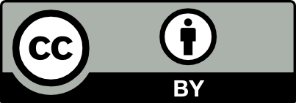 You are welcome to re-use this work under a Creative Commons Attribution 4.0 licence, provided you credit the State of Victoria (Independent Broad-based Anti-corruption Commission) as author, indicate if changes were made and comply with the other licence terms. The licence does not apply to any branding, including government logos.BodyRoleVictorian Parliament IOCMonitors and reviews the performance of IBACExamines published IBAC reportsVictorian InspectorateMonitors IBAC compliance with the IBAC Act and other lawsOversees IBAC’s performance of its functions under the PID ActReceives and investigates complaints about IBACAttorney-General of VictoriaReceives IBAC reports on: telecommunications interception warrants surveillance device warrants assumed identitiesVictorian Public Interest MonitorReviews IBAC applications for surveillance device and telecommunications interception warrantsSupreme Court of Victoria and Magistrates’ Court of VictoriaReceive IBAC reports on surveillance device warrantsCommonwealth OmbudsmanInspects IBAC's use of stored communications warrants and telecommunications data authorisationsAustralian Government Department of Home AffairsReceives IBAC reports on: telecommunications interception warrants telecommunications data authorisations stored communications warrantsComplaints/notifications and public interest disclosures3,558Complaints/notifications received3,501Complaints/notifications assessed506Complaints/notifications received as public interest disclosures and public interest disclosure notifications(Detailed information on complaints and notifications is provided in Section 2: Our performance.)Complaints/notifications received by sectorInvestigations and outcomes29Investigations and preliminary inquiries into alleged serious public sector corruption and police misconduct commenced26Investigations and preliminary inquiries completed*68 Formal recommendations made (under the IBAC Act) for public sector agencies, including Victoria Police and local government, to improve their systems, practices and controlsSource of IBAC investigations and preliminary inquiries commenced in 2022/23* ‘Completed’ is defined as when all planned investigation activities have been completed. It does not signal the end of an operation, which may include subsequent activity such as public reporting or prosecution. 
** IBAC can be advised of corruption and police misconduct matters in different ways. If IBAC decides to investigate on its own motion – that is, without a complaint from an individual or a notification from a public sector body – this investigation is referred to as an ‘own-motion’ investigation.Reviews230 Reviews of police and public sector investigations, including 42 reviews of serious police incidents Prevention initiatives157Corruption and police misconduct prevention initiatives delivered11Special and research reports published exposing corruption and police misconduct, and ways they can be preventedDigital reach390,000* Unique visits to the IBAC website4,000Subscribers to IBAC Insights (at 30 June)12,900 Followers on social media* Estimate based on data for 10 of 12 months in the reporting period (data was not collected for two months following the launch of IBAC’s new website in April 2023).Strategic focus areaStatusHigh-risk police units, divisions and regions○High-risk public sector agencies○Major infrastructure projects✓Undue influence✓Use of force on people at risk○Police responses to police family violence incidents and predatory behaviour✓Strategic initiativeStrategic pillarStatus% complete(a)Multi-yearRoyal Commission into the Management of Police Informants (RCMPI) and police oversight reforms2✓100 (b)YesCorruption Prevention Strategy1, 2○85YesEnhanced witness liaison3✓100–Enhanced complainant experience1, 2○87YesIntelligence framework1, 2○40YesInvestigations framework1, 2○45 Yes (c)People Strategy3○50YesEnabling IT and data infrastructure strategies3✓100YesRefPerformance measure2022/23 target2022/23 actualResultBP3Corruption prevention initiatives delivered by IBAC115157✓BP3Satisfaction rating with corruption prevention initiatives delivered by IBAC95%93%○BP3Proportion of standard IBAC investigations into public sector corrupt conduct (excluding police personnel conduct and police personnel corrupt conduct) completed within nine months60%67%✓BP3Proportion of complex IBAC investigations into public sector corrupt conduct (excluding police personnel conduct and police personnel corrupt conduct) completed within 18 months60%83%✓BP3Proportion of standard IBAC investigations into police personnel conduct and police personnel corrupt conduct completed within nine months60%100%✓BP3Proportion of complex IBAC investigations into police personnel conduct and police personnel corrupt conduct completed within 18 months60%100%✓BP3Public interest disclosure complaints and notifications assessed within 30 days70%65%◼BP3Complaints or notifications about public sector corrupt conduct (excluding police personnel conduct and police personnel corrupt conduct) assessed by IBAC within 45 days85%55%◼BP3Complaints or notifications about police personnel conduct and police personnel corrupt conduct assessed by IBAC within 45 days90%48%◼KPILost Time Injury Frequency Rate2.72.0✓KPIIncrease in occupational health and safety (OHS) hazard and incident reporting as a leading indicator of improvement in safety culture5%137%✓KPIPeople Matter Survey – employee engagement score66%65%○KPIExpenditure – variance against budget (organisation wide)+/– 5%6%◼KPIIT system uptime (availability of IBAC-managed systems)99.95%99.96%✓KPIImplementation of the Annual Plan 2022/23 strategic initiatives75%76%✓Performance measuresUnit of measure2022/23 actual2022/23 targetVariation against target (%)ResultQuantityCorruption prevention initiatives delivered by IBACNumber15711537✓Underpinning the higher than anticipated result is an increased emphasis on producing prevention resources for the public sector and community, including short profiles and summaries, videos, podcasts and case studies, and an increased number of speaking engagements and events, including an increased focus on engagement activities and events for non-public sector audiences.Underpinning the higher than anticipated result is an increased emphasis on producing prevention resources for the public sector and community, including short profiles and summaries, videos, podcasts and case studies, and an increased number of speaking engagements and events, including an increased focus on engagement activities and events for non-public sector audiences.Underpinning the higher than anticipated result is an increased emphasis on producing prevention resources for the public sector and community, including short profiles and summaries, videos, podcasts and case studies, and an increased number of speaking engagements and events, including an increased focus on engagement activities and events for non-public sector audiences.Underpinning the higher than anticipated result is an increased emphasis on producing prevention resources for the public sector and community, including short profiles and summaries, videos, podcasts and case studies, and an increased number of speaking engagements and events, including an increased focus on engagement activities and events for non-public sector audiences.Underpinning the higher than anticipated result is an increased emphasis on producing prevention resources for the public sector and community, including short profiles and summaries, videos, podcasts and case studies, and an increased number of speaking engagements and events, including an increased focus on engagement activities and events for non-public sector audiences.Underpinning the higher than anticipated result is an increased emphasis on producing prevention resources for the public sector and community, including short profiles and summaries, videos, podcasts and case studies, and an increased number of speaking engagements and events, including an increased focus on engagement activities and events for non-public sector audiences.QualitySatisfaction with corruption prevention initiatives delivered by IBACPer cent9395-3○Financial performance2022/23 ($m)2021/22($m)Total income59.053.6Total expenditure59.057.1Net result from transactions–(3.5)Comprehensive result(0.2)(3.1)Financial positionTotal assets33.936.3Total liabilities19.322.6Total equity14.613.7Cash flowNet cash flow from operating activities3.94.4Predatory behaviour by Victoria Police officersIn May 2023, we published a thematic review of 27 Victoria Police investigations into allegations of predatory behaviour by Victoria Police personnel. The reviews conducted examined whether the investigations were thorough, impartial and timely, that findings were evidence-based, and that outcomes were fair and reasonable. IBAC determined 26 of the 27 investigations to be adequate.We also considered:whether the investigations reflected human rightsif any disciplinary action was appropriatewhether risk mitigation strategies were likely to be effective.In completing this thematic review, we made several requests for further action under section 160 of the IBAC Act to Victoria Police, all of which were accepted. Some of these requests have already been implemented to improve the way Victoria Police manages and investigates similar matters in the future. We called on Victoria Police to:use relevant, de-identified case studies in integrity management training for investigators and for ethics and professional standards officers, and in broader training for Victoria Police employees, to encourage a ‘speak-up’ culture and to minimise under-reporting of predatory behaviourconsider a new, separate section on harm in Victoria Police’s complaint investigation report template, to enable investigators to address more broadly the impact of the alleged conduct on victims and workplacesensure that an ‘ethical health profile’ is undertaken in respect of any officer who is the subject of a complaint of a sexual natureensure that staff of the Legal Discipline Advisory Unit provide advice that is consistent with Victoria Police’s zero-tolerance approach to predatory behaviourimprove record keeping at internal meetings discussing allegations of predatory behaviour, to ensure that recommendations about discipline sanctions and outcomes are transparent and reasons are recordedprovide clearer guidance for employees on the declaration and management of intimate or personal workplace relationships that are consensual but could be perceived as predatory behaviour.One review that we conducted considered a case involving a leading senior constable from Victoria Police who was investigated for allegations of inappropriate and predatory behaviour, including unauthorised information access and disclosure. The allegations were not substantiated, however, investigators met with the leading senior constable and made appropriate recommendations for them to attend training, receive ongoing guidance and mentoring, and monitor their ethical health in conjunction with Professional Standards Command.The final Victoria Police investigation report contained a specific section titled ‘Harm’, which allowed the investigator a dedicated space to discuss harm caused to the victim, subject, workplace and organisation. IBAC acknowledged this as a positive initiative to ensure that the appropriate focus is given to recognising the serious harm to the victim that can be caused by predatory behaviour. While IBAC considers the inclusion of the section on harm to be an appropriate inclusion in matters of this kind, our review identified other issues in respect to the analysis of the Charter of Human Rights, which did not contain sufficient analysis to explain how certain rights were engaged but not breached.Performance measuresUnit of measure2022/23 actual2022/23 targetVariation against target (%)ResultTimelinessComplaints or notifications about police conduct assessed by IBAC within 45 daysPercentage4885-44◼2022/232021/222020/21ReceivedTotal complaints and notifications received2,1621,9651,710complaints 1,9091,7561,495notifications 253209 215PIDs and PID notifications(a)242192204AssessedTotal complaints and notifications assessed2,0841,7861,705complaints1,8401,5801,461notifications244206244Warrants investigation or further action(b)367505829ActionsIBAC review or investigation(c)20126869preliminary inquiries462investigations543reviewed by IBAC19225864ClassificationProportion of total allegations assessed by IBAC (%)Breach of professional boundaries26.1Bribery and inducements 0.3Collusion1.5Criminal behaviour, drugs and vices4.6Extortion0.2Favouritism2.8Force12.1Fraud0.5Inaction37.5Misuse of resources3.6Not in jurisdiction3.9Obstruction of justice6.4Theft0.52022/23(a)Preliminary inquiries commenced(b)8Investigations commenced(b)4Standard investigations commenced3Complex investigations commenced1Preliminary inquiries completed6Investigations completed5Standard investigations completed2Complex investigations completed3Ongoing investigations and preliminary inquiries at 30 June 20237Performance measuresUnit of measure2022/23 actual2022/23 targetVariation against target (%)ResultTimelinessProportion of standard IBAC investigations into police conduct completed within 9 monthsPercentage1006067✓Proportion of complex IBAC investigations into police conduct completed within 18 monthsPercentage1006067✓2022/23Private examination days1Public examination days0Witnesses called1Type of recommendation Number Section 159 recommendations 23 Section 160 requests 40Victoria Police investigations of public interest disclosuresAs part of our oversight function, we regularly review Victoria Police investigations of public interest complaints to ensure they were conducted thoroughly and impartially. It is a requirement of the PID Act that the identity of the person who made the public interest complaint remain confidential, and that they are protected against reprisal, such as termination of employment, harassment or legal action. We review public interest complaint investigations carefully to consider whether these legislative requirements have been met.In the previous financial year, we identified issues with four Victoria Police investigations involving public interest complaints. Two of these investigations involved disclosures from members of the Victorian community relating to police personnel misconduct. The other two investigations resulted from internal disclosures by Victoria Police members relating to undeclared associations and unauthorised access to police information systems.We requested that Victoria Police investigate and explain what preventative or educational steps it has taken so that similar issues do not occur in the future.In the 2022/23 financial year, Victoria Police provided its response to us. Victoria Police undertook four new internal investigations and found that two of the original investigations had inadvertently breached the PID Act due to inadequate training. Victoria Police provided both investigators with workplace guidance and training specific to the PID Act. We determined that this was an appropriate outcome.Victoria Police informed IBAC that they are continuing to review and modernise their training to include clear instructions to improve investigators’ understanding of, and compliance with, legislative and policy requirements.Operation DaintreeOperation Daintree was an investigation of allegations that the procurement process and awarding of a contract by the then Department of Health and Human Services (DHHS) to the Health Education Federation (HEF) for the delivery of training to health workers in November 2018 constituted serious, corrupt conduct.We initially referred the matter to the Victorian Ombudsman because the allegations fell below our threshold for investigation.However, in November 2019, the Victorian Ombudsman notified IBAC that its investigation had identified evidence of pressure exerted on DHHS staff to award the contract to the HEF, which raised reasonable suspicion of corrupt conduct by several ministers and ministerial staff. We then commenced the Operation Daintree investigation.Our special report on Operation Daintree was tabled in the Victorian Parliament on 18 April 2023, and published on the IBAC website with an easy-to-read summary and short video.Our investigation found that in October 2018, the then DHHS entered a $1.2 million contract with the HEF – a recently established entity linked to the Health Workers Union – to provide occupational violence and aggression training to health workers.Our investigation also found that the then DHHS did not conduct a competitive process before awarding the contract to the HEF and a senior advisor to the Minister for Health had improperly influenced the awarding of the contract to the HEF.While the evidence in Operation Daintree fell short of 'corrupt conduct' as defined in the IBAC Act, it revealed breaches of the duties and obligations of ministers, ministerial advisors and senior public officers. Such misconduct leaves the public sector vulnerable to corruption.Our report highlighted:the risks that can arise when a government is contracting with an organisation that has connections with the governing partyissues with the scope of authority of ministerial advisorsthe risks that arise when senior public officers fail to give frank – and potentially unwelcome – advice to their minister.As a result of Operation Daintree, we made 17 recommendations to ensure ministers have a clear understanding of their obligations for the management of ministerial staff and the role of ministerial advisors is more accountable.We have asked the Victorian Government to provide a progress report to the Victorian Parliament on the actions taken in response to these recommendations by 31 October 2023, with a further report on those actions by 30 June 2024. More information about Operation Daintree is available on the IBAC website (www.ibac.vic.gov.au/operation-daintree-special-report).Performance measuresUnit of measure2022/23 actual2022/23 targetVariation against target (%)ResultTimelinessPID complaints and notifications assessed within 30 daysPercentage6570-7◼Complaints or notifications about public sector corruption assessed by IBAC within 45 daysPercentage5585-35◼2022/232021/222020/21ReceivedTotal complaints and notifications received1,3961,7631,122complaints 8241,392777notifications 572371 345PIDs and PID notifications(a)264197238AssessedTotal complaints and notifications assessed(b)1,4171,6281,134complaints8641234750notifications553394384Warrants investigation or further action(c) 351332336ActionsIBAC review or investigation(d)483947preliminary inquiries392investigations7717reviewed by IBAC382328ClassificationAllegations assessed by IBAC (a)
(%)Breach of professional boundaries15.5Bribery and inducements 2.3Collusion5.6Criminal behaviour, drugs and vices3.1Extortion0.3Favouritism11.2Force4.5Fraud5.0Inaction29.1Misuse of resources9.4Not in jurisdiction6.5Obstruction of justice5.5Theft2.02022/23Preliminary inquiries commenced(a)10Investigations commenced(a)7Standard investigations commenced2Complex investigations commenced5Preliminary inquiries completed6Investigations completed9Standard investigations completed3Complex investigations completed6Ongoing investigations and preliminary inquiries at 30 June 202311Performance measuresUnit of measure2022/23 actual2022/23 targetVariation against target (%)ResultTimelinessProportion of standard IBAC investigations into public sector corrupt conduct completed within nine monthsPercentage676012✓Proportion of standard IBAC investigations into public sector corrupt conduct completed within 18 monthsPercentage836038✓2022/23Private examination days34Public examinations days0Witnesses called29SectorRecommendations made by IBACPublic sector agencies44Local government1OperationDateWhoResultTopi8 July 2022Aiden MagnikConvicted and sentenced to a Community Correction Order (CCO) for two years with 240 hours of community workNaxos28 July 2022Justin MammarellaConvicted and sentenced to a CCO for three years with 275 hours of community workOperation NaxosIBAC’s Operation Naxos investigated allegations of fraudulent practices within the electorate office of a former member of the Victorian Parliament. The allegations related to the misuse of taxpayer-funded resources to assist Justin Mammarella’s preselection campaign for the 2018 Victorian state election through branch stacking.Operation Naxos resulted in four people being charged, including two former electorate officers previously employed by the Department of Parliamentary Services and a volunteer. The charges related to conspiracy to attempt to pervert the course of justice, perjury, conspiracy to mislead IBAC and disclosure of IBAC information.In 2018, former Melton mayor and Labor candidate, Justin Mammarella, and his father, Umberto ‘Robert’ Mammarella, a former electorate officer, conspired to give false evidence to IBAC regarding the use of stationery within the Cairnlea electorate office.In July 2022, Justin Mammarella pleaded guilty in the Melbourne County Court to conspiring to attempt to pervert the course of justice, perjury and possessing an imitation firearm without the proper permit. He was sentenced to a three-year CCO with 375 hours of community work and fined $600.In a previous reporting period, Robert Mammarella pleaded guilty to one charge of conspiring to pervert the course of justice and one charge of perjury. He was sentenced to a three-year CCO and fined $12,000.Operation TopiIBAC commenced Operation Topi in July 2017 after receiving a notification from Frankston City Council. The IBAC investigation examined procurement practices and found that a council officer played a critical role in assisting a contractor to obtain a significant financial advantage by amending the contractor’s invoices so that their value substantially exceeded the original value of associated purchase orders. The council officer also received a financial benefit in the form of payments from the contractor. In January 2019, IBAC brought criminal proceedings against former Frankston City Council manager, Andrew Williamson, in relation to these procurement activities. IBAC also charged Aiden Magnik, owner of the contractor company that supplied services to Frankston City Council.  Andrew Williamson pleaded guilty and on 22 October 2020 was sentenced on charges of obtaining property by deception, attempting to commit an indictable offence and misconduct in public office. He was sentenced to a 14-month term of immediate imprisonment followed by a CCO.Aiden Magnik pleaded guilty to obtaining property by deception. On 8 July 2022, he was convicted and sentenced at the Melbourne County Court to a CCO for two years, with an order that he perform 240 hours of unpaid community work.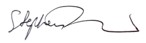 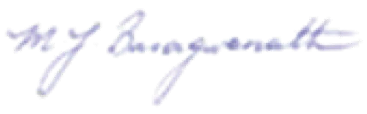 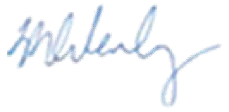 Stephen Farrow
Acting Commissioner
IBACMarlo Baragwanath
Chief Executive Officer
IBACGlenn Ockerby
Executive Director Corporate Services
IBACMelbourne
Melbourne
Melbourne
Financial statementsComprehensive operating statementComprehensive operating statement68Financial statementsBalance sheetBalance sheet69Financial statementsCash flow statementCash flow statement70Financial statementsStatement of changes in equityStatement of changes in equity71Notes to the financial statements1  About this report72Notes to the financial statements2  Funding delivery for our services74Notes to the financial statements3  The cost of delivering services74Notes to the financial statements4  Key assets available to support output delivery79Notes to the financial statements5  Other assets and liabilities86Notes to the financial statements6  Financing our operations89Notes to the financial statements7  Risks, contingencies and valuation judgements94Notes to the financial statements8  Other disclosures101Notes to the financial statements9  Glossary of technical terms108Notes to the financial statements10  Style conventions110Notes2023($’000)2022($’000)Income from transactionsIncome from transactionsIncome from transactionsIncome from transactionsOutput appropriation2.159,02753,598Total income from transactions59,02753,598Expenses from transactionsExpenses from transactionsExpenses from transactionsExpenses from transactionsEmployee expenses3.1.138,83735,762Depreciation and amortisation4.1.25,0875,286Interest expense6.1.3, 7.1.1349537Other operating expenses3.214,75415,470Total expenses from transactions59,02757,056Net result from transactions (net operating balance)–(3,458)Other economic flows included in net resultOther economic flows included in net resultOther economic flows included in net resultOther economic flows included in net resultOther gains/(losses) from other economic flows8.2(176)371Total other economic flows included in net result(176)371Net result(176)(3,086)Comprehensive result(176)(3,086)Notes2023($’000)2022($’000)Assets  Assets  Assets  Assets  Financial assets	Cash and cash equivalents 6.231648Receivables5.118,96918,830Total financial assets19,28518,878Non-financial assetsNon-financial physical assets held for sale8.76017Property, plant and equipment4.112,15214,586Intangible assets4.2102878Other non-financial assets5.32,3001,924Total non-financial assets14,61417,406Total assets33,89936,284Liabilities Liabilities Liabilities Liabilities Payables5.21,7782,750Borrowings6.19,16912,235Employee-related provisions3.1.28,2107,486Other provisions5.4121121Total liabilities19,27822,592Net assets14,62213,693Equity Equity Equity Equity Accumulated surplus8,0708,246Contributed capital6,5525,447Net worth14,62213,693Note2023($’000)2022($’000)Cash flows from operating activities Cash flows from operating activities Cash flows from operating activities Cash flows from operating activities Receipts and paymentsReceipts from government58,88954,983Goods and services tax from the Australian Taxation Office (ATO)(b)2,1331,796Total receipts61,02256,779Payments to suppliers and employees(56,822)(51,886)Interest paid(349)(537)Total payments(57,171)(52,423)Net cash flows from/(used in) operating activities6.2.13,8514,356Cash flows from investing activities Cash flows from investing activities Cash flows from investing activities Cash flows from investing activities  Purchases of non-financial assets(1,626)(1,480)Proceeds from disposal of leased assets298308Net cash flows from/(used in) investing activities(1,328)(1,172)Cash flows from financing activities Cash flows from financing activities Cash flows from financing activities Cash flows from financing activities Repayment of principal portion of lease liabilities (3,360)(3,231)Owner contributions by state government appropriation for capital expenditure purposes1,105–Net cash flows from/(used in) financing activities(2,255)(3,231)Net increase/(decrease) in cash and cash equivalents268(47)Cash and cash equivalents at beginning of financial year4895Cash and cash equivalents at end of financial year 6.231648Accumulated surplus($’000)Contributed capital($’000)Total($’000)Balance at 30 June 202111,3335,44716,780Net result for the year(3,086)–(3,086)Balance at 30 June 20228,2465,44713,693Net result for the year(176)–(176)Capital appropriations–1,1051,105Balance at 30 June 20238,0706,55214,6222023($’000)2022($’000)Output appropriation59,02753,598Total income from transactions59,02753,598Appropriations ActAppropriations ActFMAFMAFMAFMAFMAAnnual appropriation($’000)Advance from Treasurer($’000)Section 30($’000)Section 32($’000)Total Parliamentary Authority($’000)Appropriations applied($’000)Variance(a)($’000)20232023202320232023202320232023ControlledProvision of outputs54,8954,732(600)– 59,02759,027–Additions to net asset base–1,105600701,7751,105670Total54,8955,837–7060,80260,13267020222022202220222022202220222022ControlledProvision of outputs52,988610––53,59853,598–Additions to net asset base–––––––Total52,988610––53,59853,598–2023($’000)2022($’000)Salaries, wages and leave expensesSalaries, wages and leave expenses35,49632,776Defined contribution superannuation expenseDefined contribution superannuation expense3,2712,850Termination benefitsTermination benefits54122 Defined benefit superannuation expenseDefined benefit superannuation expense1614Total employee expensesTotal employee expenses38,83735,7622023($’000)2022($’000)Current provisionsCurrent provisionsCurrent provisionsCurrent employee benefits – annual leave Current employee benefits – annual leave Current employee benefits – annual leave Unconditional and expected to settle within 12 months1,9291,834Unconditional and expected to settle after 12 months617679Current employee benefits – LSL Current employee benefits – LSL Current employee benefits – LSL Unconditional and expected to settle within 12 months456563Unconditional and expected to settle after 12 months 3,0892,635Total current employee benefits6,0905,710Current provisions for on-costsCurrent provisions for on-costsCurrent provisions for on-costsUnconditional and expected to settle within 12 months 411420Unconditional and expected to settle after 12 months 645581Total current on-costs1,0551,001Total current provisions7,1466,711Non-current provisionsNon-current provisionsNon-current provisionsEmployee benefits 912659On-costs 152116Total non-current provisions1,064775Total provisions8,2107,4862023($’000)2022($’000)Opening balance1,117933Additional provisions recognised572642Increase/(reduction) resulting from remeasurement46(35)Reductions arising from payments/other sacrifices of future economic benefits(527)(424)Closing balance1,2081,117Current1,0551,001Non-current152116 Total1,2081,117Paid contribution for the yearPaid contribution for the yearContributions outstanding  at year end Contributions outstanding  at year end  Fund2023($’000)2022($’000)2023($’000)2022($’000)Defined benefit planDefined benefit planDefined benefit planDefined benefit planDefined benefit planState Superannuation Fund – revised and new1614––Defined contribution plansDefined contribution plansDefined contribution plansDefined contribution plansDefined contribution plansVicSuper1,5751,405––Australian Super414297––Employer Superannuation391329––Host Plus Super153131––Other738688––Total3,2872,864––2023($’000)2022($’000)Contractors and professional services6,0226,636Technology service costs3,5663,465Accommodation and property expense2,0311,840Other1,5611,827Training638555Communications and office expenses271536Travel and transport393306Preparation, publication and communication of IBAC reports  272304Total other operating expenses14,75415,470Gross carrying amountGross carrying amountAccumulated depreciationAccumulated depreciationNet carrying amount Net carrying amount 2023($’000)2022($’000)2023($’000)2022($’000)2023($’000)2022($’000)Buildings at fair value18,32418,32411,6738,7556,6519,569Leasehold improvements at fair value12,08211,84911,08310,7159991,133Capital work in progress at cost84373––84373Computer and communication equipment at fair value8,1786,5215,2494,5532,9291,968Plant and equipment at fair value3,1083,0492,8802,780228269Motor vehicles at fair value1,8111,8445495701,2621,274Total43,58841,95931,43427,37212,15214,586Gross carrying amountGross carrying amountAccumulated depreciationAccumulated depreciationAccumulated depreciationNet carrying amount Net carrying amount Net carrying amount 2023($’000)2022($’000)2023($’000)2022($’000)2022($’000)2023($’000)2023($’000)2022($’000)Buildings at fair value18,32418,32411,6738,7558,7556,6516,6519,569Motor vehicles at fair value1,7661,7985045245241,2621,2621,274Total20,09020,12212,1779,2799,2797,9137,91310,843Buildings at fair value($’000) Buildings at fair value($’000) Motor vehicles at fair value($’000)Motor vehicles at fair value($’000)Opening balance – 1 July 2022Opening balance – 1 July 2022Opening balance – 1 July 2022Opening balance – 1 July 2022Opening balance – 1 July 20229,5699,5691,2741,274AdditionsAdditionsAdditionsAdditionsAdditions––459459DisposalsDisposalsDisposalsDisposalsDisposals––(148)(148)DepreciationDepreciationDepreciationDepreciationDepreciation(2,918)(2,918)(263)(263)Transfers to asset held for saleTransfers to asset held for saleTransfers to asset held for saleTransfers to asset held for saleTransfers to asset held for sale––(60)(60)Closing balance – 30 June 2023Closing balance – 30 June 2023Closing balance – 30 June 2023Closing balance – 30 June 2023Closing balance – 30 June 20236,6516,6511,2621,262Opening balance – 1 July 2021Opening balance – 1 July 2021Opening balance – 1 July 2021Opening balance – 1 July 2021Opening balance – 1 July 202111,34511,3451,1241,124AdditionsAdditionsAdditionsAdditionsAdditions––616616DisposalsDisposalsDisposalsDisposalsDisposals––(169)(169)Adjustment/reclassificationAdjustment/reclassificationAdjustment/reclassificationAdjustment/reclassificationAdjustment/reclassification1,6411,641––DepreciationDepreciationDepreciationDepreciationDepreciation(3,418)(3,418)(280)(280)Transfers to asset held for saleTransfers to asset held for saleTransfers to asset held for saleTransfers to asset held for saleTransfers to asset held for sale––(17)(17)Closing balance – 30 June 2022Closing balance – 30 June 2022Closing balance – 30 June 2022Closing balance – 30 June 2022Closing balance – 30 June 20229,5699,5691,2741,2742023($’000)2022($’000)Buildings – right of use2,9183,417Leasehold improvements368285Computer and communication equipment696661Plant and equipment120188Motor vehicles263266Intangible assets721474Total depreciation and amortisation5,0875,286Asset Useful lifeBuildings – right of use3–13 yearsLeasehold improvementsComputer and communication equipment 3–13 years3–5 yearsPlant and equipmentMotor vehicles (including right of use)Intangible assets3–10 years2–5 years3–6 yearsBuildings – right of useBuildings – right of useLeasehold improvementsLeasehold improvementsCapital work in Progress at costCapital work in Progress at costComputer and communication equipment at fair valueComputer and communication equipment at fair valuePlant and equipment at fair valuePlant and equipment at fair valueMotor vehicles at fair valueMotor vehicles at fair valueTotalTotal2023($’000)2022($’000)2023($’000)2022($’000)2023($’000)2022($’000)2023($’000)2022($’000)2023($’000)2022($’000)2023($’000)2022($’000)2023($’000)2022($’000)Opening balance9,56811,3451,1331,2893737641,9681,2532713791,2741,12414,58616,153Additions ––––1,681966 –183–444596162,1401,809Disposals––––––––––(148)(169)(148)(169)Adjustment/ reclassification(a)–1,641–––––––––––1,641Capitalisation from capital work in progress––233129(1,970)(1,357)1,6571,1928036––––Depreciation(2,918)(3,418)(368)(285)-–(696)(661)(120)(188)(263)(280)(4,366)(4,832)Transfers to asset held for sale––––––––––(60)(17)(60)(17)Closing balance6,6509,5699991,133843732,9301,9682282711,2621,27412,15214,586Intangible assetsIntangible assetsCapital work in progress at costCapital work in progress at costTotalTotal2023($’000)2022($’000)2023($’000)2022($’000)2023($’000)2022($’000)Gross carrying amountGross carrying amountGross carrying amountGross carrying amountGross carrying amountGross carrying amountGross carrying amountOpening balance1,9201,67572301,9921,705Additions–––287–287Adjustment/reclassification(a)––(54)–(54)–Capitalisation from capital work in progress18245(18)(245)––Closing balance1,9381,920–721,9381,992Accumulated depreciation, amortisation and impairmentAccumulated depreciation, amortisation and impairmentAccumulated depreciation, amortisation and impairmentAccumulated depreciation, amortisation and impairmentAccumulated depreciation, amortisation and impairmentAccumulated depreciation, amortisation and impairmentAccumulated depreciation, amortisation and impairmentOpening balance(1,114)(640)––(1,114)(640)Amortisation (721)(474)––(721)(474)Closing balance(1,835)(1,113)––(1,835)(1,113)Net book value at end of financial year102806–721028772023($’000)2022($’000)Contractual Contractual Contractual Other receivables 62StatutoryStatutoryStatutoryAmount owing from government18,96318,828Total receivables18,96918,830Represented by:Represented by:Represented by:Current receivables17,90518,055Non-current receivables1,0647752023($’000)2022($’000)ContractualContractualContractualSupplies and services1,7532,729StatutoryStatutoryStatutoryFringe benefits tax payable2521Total payables1,7782,750Carrying amountNominal amountMaturity datesMaturity datesMaturity datesMaturity datesCarrying amountNominal amountLess than 1 month($’000)1–3 months($’000)3 months to 1 year($’000)1–5 years($’000)2023202320232023202320232023ContractualContractualContractualContractualContractualContractualContractualSupplies and services1,7531,7531,753–––StatutoryStatutoryStatutoryStatutoryStatutoryStatutoryStatutoryFBT payable252525–––Total1,7781,7781,778–––2022202220222022202220222022ContractualContractualContractualContractualContractualContractualContractualSupplies and services2,7292,7292,729–––StatutoryStatutoryStatutoryStatutoryStatutoryStatutoryStatutoryFBT payable212121–––Total2,7502,7502,750–––2023($’000)2022($’000)Current other assetsCurrent other assetsCurrent other assetsPrepayments1,4881,710Total current other assets1,4881,710Non-current other assetsNon-current other assetsNon-current other assetsPrepayments812214Total non-current other assets812214Total other non-financial assets2,3001,9242023($’000)2022($’000)Current borrowings Current borrowings Current borrowings Lease liabilities(a)2,7983,328Total current borrowings2,7983,328Non-current borrowingsNon-current borrowingsNon-current borrowingsLease liabilities(a)6,3718,907Total non-current borrowings6,3718,907Total borrowings9,16912,235Carrying amount($‘000)Nominal amount($’000)Maturity datesMaturity datesMaturity datesMaturity datesCarrying amount($‘000)Nominal amount($’000)Less than 1 month($’000)1–3 months($’000)3 months to 1 year($’000)1–5 years($’000)2023202320232023202320232023Lease liabilities9,1699,6315666182,8145,633Total9,1699,6315666182,8145,6332022 2022 2022 2022 2022 2022 2022 Lease liabilities12,23513,0334876043,1088,834Total12,23513,0334876043,1088,8342023($’000)2022($’000)Interest expense on lease liabilities349537Total amount recognised in the comprehensive statement3495372023($’000)2022($’000)Interest expense on lease liabilities349537Repayment of principal portion of lease liabilities3,3603,231Total amount recognised in the cash outflow statement for leases3,7093,7682023($’000)2022($’000)Cash and cash equivalents31648Balance as per cash flow statement316482023($’000)2022($’000)2022($’000)Net result for the period(176)(3,086)(3,086)Non-cash movementsDepreciation of non-current assets5,0875,0875,286Other non-cash movements(298)(298)(308)Movements in assets and liabilitiesMovements in assets and liabilitiesMovements in assets and liabilitiesMovements in assets and liabilitiesDecrease/(Increase) in receivables(139)(139)1,388Decrease/(Increase) in other non-financial assets(376)(376)(304)(Decrease)/Increase in payables(971)(971)694(Decrease)/Increase in provisions724724686Net cash flows from operating activities3,8513,8514,355Less than 1 year($’000)1–5 years($’000)More than 5 years($’000)Total($‘000)20232023202320232023Capital expenditure commitmentsCapital expenditure commitmentsCapital expenditure commitmentsCapital expenditure commitmentsCapital expenditure commitmentsIT systems and hardware 512– –512Total capital expenditure commitments512––512Other commitmentsOther commitmentsOther commitmentsOther commitmentsOther commitmentsOther contractual2,2582,963–5,221Total other commitments2,2582,963–5,221Total commitments2,7712,963–5,73320222022202220222022Capital expenditure commitmentsCapital expenditure commitmentsCapital expenditure commitmentsCapital expenditure commitmentsCapital expenditure commitmentsComputer system70––70Total capital expenditure commitments70––70Other commitmentsOther commitmentsOther commitmentsOther commitmentsOther commitmentsOther contractual2,102272–2,374Total other commitments2,102272–2,374Total commitments2,172272–2,444Total interest income/(expense)($’000)Total($’000)202320232023Contractual financial liabilitiesContractual financial liabilitiesContractual financial liabilitiesFinancial liabilities at amortised cost(349)(349)Total contractual financial liabilities(349)(349)202220222022Contractual financial liabilitiesFinancial liabilities at amortised cost(537)(537)Total contractual financial liabilities(537)(537)Weighted average interest rate (%)Carrying amount(a)($’000)Interest rate exposureInterest rate exposureWeighted average interest rate (%)Carrying amount(a)($’000)Fixed interest rate($’000)Non-interest-bearing($’000)20232023202320232023Financial assetsFinancial assetsFinancial assetsFinancial assetsFinancial assetsCash and cash equivalents–316–316Receivables–6–6Total financial assets–322–322Financial liabilitiesFinancial liabilitiesFinancial liabilitiesFinancial liabilitiesFinancial liabilitiesPayablesPayablesPayablesPayablesPayablesSupplies and services–1,753–1,753BorrowingsBorrowingsBorrowingsBorrowingsBorrowingsLease liabilities1.819,1699,169–Total financial liabilities–10,9229,1691,75320222022202220222022Financial assetsFinancial assetsFinancial assetsFinancial assetsFinancial assetsCash and cash equivalents –48–48Receivables–2–2Total financial assets–50–50Financial liabilitiesFinancial liabilitiesFinancial liabilitiesFinancial liabilitiesFinancial liabilitiesPayablesPayablesPayablesPayablesPayablesSupplies and services–2,729–2,729BorrowingsBorrowingsBorrowingsBorrowingsBorrowingsFinance lease liabilities2.1712,23512,235–Total financial liabilities–14,96412,2352,7292023($’000)2022($’000)Make good, leased premises(a)685636Legal proceeding–27Total contingent liabilities6856632023($’000)2022($’000)Net gain/(loss) arising from revaluation of annual leave and long service liability(308)232Net gain/(loss) from disposal of property, plant and equipment133140Total other gains/(losses) from other economic flows(176)3712023($’000)2022($’000) Short-term employee benefits 3,6053,012 Post-employment benefits 366293 Other long-term benefits 8567 Termination benefits ––Total remuneration4,0563,372Total number of executives 1714.5Total annualised employee equivalents (AEE)(a) 15.814.2Attorney-GeneralThe Honourable Jaclyn Symes, MP1 July 2022to30 June 2023Acting Attorney-GeneralThe Honourable Anthony Carbines, MP23 September 2022to2 October 2022Acting Attorney-GeneralThe Honourable Anthony Carbines, MP28 December 2022to14 January 2023Acting Attorney-GeneralThe Honourable Anthony Carbines, MP29 April 2023to30 April 2023Acting Attorney-GeneralThe Honourable Anthony Carbines, MP30 June 2023to30 June 2023Commissioner The Honourable Robert Redlich AM, KC1 July 2022to16 December 2022Acting Commissioner Stephen Farrow17 December 2022to30 June 2023Chief Executive OfficerMarlo Baragwanath 1 July 2022to30 June 2023Acting Chief Executive OfficerGlenn Ockerby18 July 2022to22 July 2022Acting Chief Executive OfficerGlenn Ockerby17 August 2022to31 August 2022Acting Chief Executive OfficerGlenn Ockerby3 January 2023to6 January 2023Acting Chief Executive OfficerLinda Timothy2 February 2023to26 February 2023Acting Chief Executive OfficerLinda Timothy18 May 2023to26 May 2023Acting Chief Executive OfficerLinda Timothy31 May 2023to3 June 2023 Income band20232022$130,000–$139,9991–$190,000–$199,999–1$260,000–$269,9991–$430,000–$439,999–1$460,000–$469,9991–Total number of responsible persons(a) 322023($’000)2022($’000)Victorian Auditor-General’s OfficeVictorian Auditor-General’s OfficeVictorian Auditor-General’s OfficeAudit of the financial statements (a)4538Total remuneration of auditors45382023($’000)2022($’000)Short-term employee benefits814593Post-employment benefits3924Other long-term benefits1510Termination benefits––Total remuneration8676272023($’000)2022($’000)Motor vehicles under finance leases held for sale6017Total non-financial physical assets held for sale6017Standard/ interpretationSummaryApplicable for annual reporting periods beginning onImpact on public sector entity financial statementsAASB 2022–10Amendments to Australian Accounting Standards – Fair Value Measurement of Non-Financial Assets of Not-for-Profit Public Sector EntitiesAASB 2022–10 amends AASB 13 Fair Value Measurement by adding authoritative implementation guidance and illustrative examples for fair value measurements of non-financial assets of not-for-profit public sector entities not held primarily for their ability to generate net cash inflows.The Standard:• specifies that an entity needs to consider whether an asset’s highest and best use differs from its current use only when it is held for sale or held for distributions to owners under AASB 5 Non-current Assets Held for Sale and Discontinued Operations or if it is highly probable that it will be used for an alternative purpose;clarifies that an asset’s use is ‘financially feasible’ if market participants would be willing to invest in the asset’s service capacity, considering both the capacity to provide needed goods or services and the resulting costs of those goods and services;specifies that if both market selling price and some market participant data required to fair value the asset are not observable, an entity needs to start with its own assumptions and adjust them to the extent that reasonably available information indicates that other market participants would use different data; andprovides guidance on the application of the cost approach to fair value, including the nature of costs to be included in a reference asset and identification of economic obsolescence.1 January 2024This standard is not expected to have a significant impact on the public sector.AASB 2020–1 Amendments to Australian Accounting Standards – Classification of Liabilities as Current or Non-Current AASB 2022–6Amendments to Australian Accounting Standards – Non-current Liabilities with CovenantsAASB 2020–1 amended AASB 101 Presentation of Financial Statements to clarify requirements for the presentation of liabilities in the statement of financial position as current or non-current and was applicable to annual reporting periods beginning on or after 1 January 2022.AASB 2020–6 subsequently amended AASB 2020–1, deferring the mandatory effective date of AASB 2020–1 from 1 January 2022 to 1 January 2023.AASB 2022–6 was applicable for annual reporting periods beginning on or after 1 January 2022.AASB 2022–6 amends and clarifies the requirements contained in AASB 2020–1.Among other things, it:clarifies that only those covenants that an entity must comply with at or before the reporting date affect a liability’s classification as current or noncurrent; andrequires additional disclosures for non-current liabilities that are subject to an entity complying with covenants within twelve months after the reporting date.AASB 2022–6 applies to annual reporting periods beginning on or after 1 January 2023.1 January 2023This standard is not expected to have a significant impact on the public sector.–zero, or rounded to zero(xxx.xx)negative numbers20xxyear period20xx/xxyear period2022/232021/22IncidentsNo. of incidents6427IncidentsRate per 100 full-time equivalent (FTE)22.5%11.7%IncidentsNo. of incidents requiring first aid and/or further medical treatment11ClaimsStandard claims(a)22ClaimsRate per 100 FTE0.7%0.8%ClaimsNo. of lost time claims(a)1–ClaimsRate per 100 FTE0.4%–ClaimsNo. of claims exceeding 13 weeks(a)1–ClaimsRate per 100 FTE0.4%–FatalitiesFatality claims––Claim costsAverage cost per standard claim(a)$60,015.50$360.00Return to work Percentage of claims with return-to-work plan < 30 days50.0%–Management commitmentEvidence of OHS policy statement, OHS objectives and regular reporting to senior management on OHSCompletedCompletedManagement commitmentEvidence of OHS criteria in purchasing guidelines (including goods, services and personnel)CompletedCompletedConsultation and participationEvidence of agreed structure of designated workgroups, HSRs and issue-resolution proceduresCompletedCompletedConsultation and participationCompliance with agreed structure on designated workgroups, HSRs and issue-resolution proceduresCompletedCompletedConsultation and participationNo. of quarterly OHS committee meetings44Risk managementPercentage of internal audits/inspections conducted as planned40.0%50.0%Risk managementNo. of improvement notices issued by WorkSafe inspectors––Risk managementPercentage of issues identified and actioned arising from:internal auditsHSR provisional improvement noticesWorkSafe Victoria notices100.0%––100.0%––TrainingPercentage of managers and staff who have received OHS training:Staff induction trainingmanagers trainingcontractors and temporary staff68.5%78.0%–83.0%100.0%–TrainingPercentage of HSRs:trained on acceptance of role (initial training)retraining (annual refresher)–100%––June 2023June 2023June 2023June 2023June 2023June 2023June 2023June 2022June 2022June 2022June 2022June 2022June 2022June 2022All employeesAll employeesOngoingOngoingOngoingFixed-term/casualFixed-term/casualAll employeesAll employeesOngoingOngoingOngoingFixed-term/casualFixed-term/casualNumber/ headcountFTEFull-time headcountPart-time headcountFTEHeadcountFTENumber/ headcountFTEFull-time headcountPart-time headcountFTEHeadcountFTEGenderGenderGenderGenderGenderGenderGenderGenderMale117116.21092110.465.8105103.381382.62134.9Female139132.710622122.41110.3125118.8731683.93620.7Self-described222–2––11–––11AgeAgeAgeAgeAgeAgeAgeAge15–24333–3––552–23325–348178.269874.443.86361.439340.72120.735–448683.471876.876.68579.9541160.9201945–545957.74775354.74948.338340.487.955–642726.725125.7112726.520221.55565+222–2––221–111ClassificationClassificationClassificationClassificationClassificationClassificationClassificationClassificationVPS 2–––––––11–––11VPS 34543.437641.4223734.919723.91111VPS 46160.255357336058.343142.91615.4VPS 59490.7741081.6109.17773.752958.31615.4VPS 65654.748552.7225453.238239.41413.8STS222–2––222–2––Total258250.921724234.81716.1231223.115419166.55856.6Income band (salary)ExecutivesSenior technical specialistsPrincipal scientistsSenior medical advisorsSenior regulatory analystsOther (statutory appointments)< $160,000$160,000–$179,000$180,000–$199,000$200,000–$219,00082$220,000–$239,0005$240,000–$259,000$260,000–$279,000$280,000–$299,0001$300,000–$319,0001$320,000– $339,0001$340,000–$359,0001$360,000–$379,00011$380,000–$399,000$400,000–$419,000$420,000– $439,000$440,000– $459,000$460,000– $479,0001$480,000–$499,0001Total1820003AllAllWomenWomenMenMenSelf-describedSelf-describedClassNo.Var.No.Var.No.Var.No.Var.EO-1 (SES-3)10100000EO-2 (SES-2)40202000EO-3 (SES-1)13+35+18+200Total18+38+110+2002022/23EOs (financial statement note 8.4)17Accountable officer1LessSeparations2AddRecruitment2Total executive numbers at 30 June18Legislation RequirementPage #Report of operationsReport of operationsReport of operationsCharter and purposeCharter and purposeCharter and purposeFRD 22Manner of establishment and the relevant ministersvii, 58 FRD 22Purpose, functions, powers and dutiesiv–viiiFRD 8Objectives, indicators and outputsv, 26, 35, 49FRD 22Key initiatives and projects19, 30, 20, 45, 55, 56  FRD 22Nature and range of services providediv, vi, 16, 19, 21. 26, 33, 42, 46Management and structureManagement and structureManagement and structureFRD 22Organisational structure58, 59Financial and other informationFinancial and other informationFinancial and other informationFRD 8Performance against output performance measures20, 21, 34, 47, 20, 21, 34, 35, 36, 37, 38, 48, 49,50, 50, 51, 52FRD 8Budget portfolio outcomesNAFRD 10Disclosure index89FRD 12Disclosure of major contracts119FRD 15Executive officer disclosures101, 102, 114, 115FRD 22Employment and conduct principles63FRD 22OHS policy62FRD 22Summary of the financial results for the year22FRD 22Significant changes in financial position during the year22FRD 22Major changes or factors affecting performance22FRD 22Subsequent events105FRD 22Application and operation of the Freedom of Information Act 1982 (Vic) (FOI Act)120FRD 22Compliance with building and maintenance provisions of the Building Act 1993 (Vic)122FRD 22Statement on National Competition Policy122FRD 22Application and operation of the Public Interest Disclosures Act 2012 (Vic)122FRD 22Application and operation of the Carers Recognition Act 2012 (Vic)123FRD 22Details of consultancies over $10,000118FRD 22Details of consultancies under $10,000119FRD 22Disclosure of government advertising expenditure118FRD 22Disclosure of ICT expenditure119FRD 22Statement of availability of other information132FRD 24Reporting of office-based environmental impacts131FRD 25Local Jobs First118FRD 2CWorkforce data disclosures111–115SD 5.2Specific requirements under Standing Direction 5.2ii, 64Compliance attestation and declarationCompliance attestation and declarationCompliance attestation and declarationSD 5.4.1Attestation for compliance with Ministerial Standing Direction118SD 5.2.3Declaration in report of operationsiiFinancial statementsFinancial statementsFinancial statementsDeclarationDeclarationDeclarationSD 5.2.2Declaration in financial statements64Other requirements under Standing Directions 5.2Other requirements under Standing Directions 5.2Other requirements under Standing Directions 5.2SD 5.2.1(a)Compliance with Australian Accounting Standards and other authoritative pronouncements64–66, 72SD 5.2.1(a)Compliance with Standing Directions64SD 5.2.1(b)Compliance with Model Financial ReportNAOther disclosures as required by FRDs in notes to the financial statements(a)Other disclosures as required by FRDs in notes to the financial statements(a)Other disclosures as required by FRDs in notes to the financial statements(a)FRD 9BDepartmental disclosure of administered assets and liabilities by activityNAFRD 11ADisclosure of ex gratia expenses101FRD 13Disclosure of parliamentary appropriations74FRD 21CDisclosures of responsible persons, EOs and other personnel (contractors with significant management responsibilities) in the Financial Report102FRD 103HNon-financial physical assets69, 80–82, 97–100, 104 FRD 110ACash flow statements22, 64–66, 70, 91  FRD 112DDefined benefit superannuation obligations75, 77FRD 114CFinancial instruments – general government entities and public non-financial corporations94ConsultantPurpose of consultancyStart dateEnd dateTotal approved project fee for 2022/23 (excl. GST)Expenditure in 2022/23 (excl. GST)Future expenditure (excl. GST)Terra Firma Pty LtdIBAC’s capability maturity assessment, gap analysis and development of a roadmap.  Aug-22Aug-22$20,168$20,168– JWS ResearchResearch design, analysis, data collection data analysis and reporting for IBAC's 2023 perceptions of corruption surveys with councillors and members of Parliament.Mar-23Jun-23$65,250$65,250– Little RocketDevelopment of a plan and strategy to engage with Aboriginal peoples.Feb-23Jun-23$28,915$28,915–Deloitte Consulting Pty LtdDevelopment of a technical capability framework for investigations unit including training needs analysis, service providers and program delivery.Jun-23Jun-23$227,855$227,855–Ernst & YoungDevelopment of an organisational integrity maturity rating system that objectively and consistently measures the Integrity of Victorian public sector agencies.May-23Jul-23$179,935$152,946$26,989Cube Group Management Consulting (Australia) Pty LtdReview, refine, benchmark, test and provide recommendations on development of a reporting framework.Jun-23Jun-23$45,454$45,545–FBG Group Pty Ltd Psychosocial risk assessment and development of a tailored wellbeing policy for the Assessment of Review team.Sep-22Jun-23$57,590$56,500–$mBusiness-as-usual (BAU) ICT expenditure7.9Total non-BAU ICT expenditure3.2Operational non-BAU expenditure1.4Capital non-BAU expenditure1.8Type of FOI outcome 2022/23Total number of applications15Applications excluded by section 194 7Applications granted in part1Applications granted in full0Applications resulting in disclosures outside the FOI Act 1Applications deemed invalid 2Applications withdrawn1Applications awaiting determination3Applications reviewed0Applications appealed0Complaints to OVIC1Reporting requirementData for 2022/23Number and types of assessable disclosures made directly to IBAC56 made under Pt 2, Div 2 of the PID ActNumber and types of disclosures notified to IBAC under sections 21 and 22Section 21: 254 disclosures
(Victoria Police: 37; public sector: 217)Section 22: 145 disclosures Number and types of allegation assessments made by IBAC under section 26 to determine whether a disclosure is a public interest complaintPublic interest complaints: 743
(Victoria Police: 376; public sector: 367)Non-public interest complaints: 5,774
(Victoria Police: 3,337; public sector: 2,437)Number and type of public interest complaints that, under the IBAC Act, have been:investigated by IBAC29 investigated (Victoria Police: 9; public sector: 20)1 preliminary inquiry (Victoria Police: 0; public sector: 1)referred by IBAC to another investigating entity667 referrals (Victoria Police: 350; public sector: 317)dismissed by IBAC45 dismissals (Victoria Police: 17; public sector: 28)Any recommendations made by IBAC under section 61 during the financial year0For each of those recommendations, the action taken by the entity in relation to the recommendation0Number of applications for an injunction made by IBAC under section 50 during the financial yearReportRecommendationSpecial Report – Operation WattsRecommendation 1IBAC and the Ombudsman recommend that:the government and the Parliament work together to establish a Parliamentary Ethics Committee that:monitors the effectiveness of the Statement of Values and Code of Conduct in the Members of Parliament (Standards) Act 1978 and other ethical obligations imposed on MPspromotes and provides training and information about the Statement of Values and Code of Conduct, in the Parliament and in the general communityprepares guidance materials on the Statement of Values and Code of Conductworks with the Parliamentary Integrity Commissioner in carrying out its functions and receiving reports about ethical standardsreviews the Statement of Values and Code of Conduct at least once every four years.the Parliamentary Ethics Committee should be a Joint House Committee composed of equal numbers of members from the Legislative Assembly and Legislative Council and be established by amendment to the Parliamentary Committees Act 2003. Consideration should be given to including some members from each of the parliamentary privileges committees.the government and Parliament should consider for inclusion in the Parliamentary Ethics Committee’s role and composition:a requirement to consult the public when undertaking reviewsa power to appoint members of the public to assist it with its work, or specify a fixed number of members of the public to be Committee membersappointment of a non-government member as the chair of the Committeea power for the Committee to undertake related integrity roles as may be requested, such as in relation to codes of conduct for ministers, ministerial advisors and electorate officers, or a parliamentary bullying and harassment protocol.Special Report – Operation WattsRecommendation 2IBAC and the Ombudsman recommend that:the government and the Parliament work together to establish a Parliamentary Integrity Commissioner as an independent officer of the Parliament who would:receive and investigate complaints about possible non-criminal breaches of the Members of Parliament Code of Conduct in the Members of Parliament (Standards) Act 1978 and other standards and rules relevant to parliamentary integritysubmit reports on investigations to the privileges committee of the relevant House for consideration and action where required, including recommendations on appropriate sanctions for a serious breach of the Members of Parliament Code of Conduct or other integrity rule or standardmonitor the effectiveness of the Statement of Values and Code of Conduct in the Members of Parliament (Standards) Act 1978 and other ethical obligations imposed on members of Parliamentpromote and provide training and information about the Statement of Values and Code of Conduct, in the Parliament and the general community, in collaboration with the Parliamentary Ethics Committeehelp the Parliamentary Ethics Committee prepare guidance materials on the Statement of Values and Code of Conduct and review the Statement of Values and Code of Conduct at least once every four years undertake other integrity-related functions allocated to them by the government or Parliament.the Parliamentary Integrity Commissioner be established by legislation and be appointed by or upon the recommendation of a cross-party parliamentary panel with members from both Houses selected for that purposethe term of appointment be for more than four years and that there be narrowly defined criteria for dismissal upon a recommendation from the proposed Parliamentary Ethics Committeethe processes and sanctions available to the Parliamentary Integrity Commissioner be fair, efficient and proportionate to the nature of the alleged breachthe Parliamentary Integrity Commissioner have the powers and resources necessary to carry out their functions, including a power to apply sanctions by consent where a member of Parliament acknowledges a breach of a minor nature, such as requiring an apology or a binding undertaking.Special Report – Operation WattsRecommendation 5IBAC and the Ombudsman recommend that whichever party or parties form government after the November 2022 state election commit to introducing and commencing the legislation to establish the Parliamentary Ethics Committee and Parliamentary Integrity Commissioner as recommended in this report, by June 2024.Special Report – Operation WattsRecommendation 7IBAC and the Ombudsman recommend that the definition of prohibited party-specific activities in section 30 of the Parliamentary Administration Act 2005 be amended to include activities undertaken for the predominant purpose of helping the administration, organisation or management of a political party, including the recruitment and maintenance of party members.Special Report – Operation WattsRecommendation 8IBAC and the Ombudsman recommend that:an offence be created that provides that a member of Parliament who directs or allows a person to undertake party-specific activities while that person is employed to help the member of Parliament discharge their public duties is guilty of an offence.the government in formulating the offence and the penalty should take account of:the degree of a member of Parliament’s intent or recklessness in directing or allowing the employee to undertake such activitiesactivities where it is difficult to separate the party-political aspect of the work from the normal duties of an electorate officer’s role, such as attendance at a community-organised event with the member of Parliamentunavoidable and reasonable communication with a party’s head office or local branch on minor or incidental matters.Special Report – Operation WattsRecommendation 15IBAC and the Ombudsman recommend that section 17 of the Public Interest Disclosures Act 2012 be reviewed to establish an alternative course for a person who has reasonable grounds for not wishing to lodge a complaint with a presiding officer.Special Report – Operation WattsRecommendation 18IBAC and the Ombudsman recommend that:an offence be created that provides that a minister who directs or allows a person to undertake party-specific activities while that person is employed to assist the minister in discharging their public duties is guilty of an offencethe government, in formulating the offence and the penalty, should take account of:the degree of a minister’s intent or recklessness in directing or allowing the employee to undertake such activitiesactivities where it is difficult to separate the party-political aspect of the work from the normal duties of a ministerial staff member’s role, such as briefing other members of Parliament and party members on matters relevant to the minister’s portfoliounavoidable and reasonable communication with a party’s head office or other organisational unit on minor or incidental matters.Special Report – Corruption Risks Associated with Donations and LobbyingRecommendation 1IBAC recommends that the government review the existing regulatory regime for political donations to improve transparency and accountability at both the state and local levels of government through legislative reforms that:a. promote consistent donation regulations at the local and state levels of government so that:the specified donation declaration threshold is only indexed once at the beginning of each state and local election cycledonors and candidates at the local government level are required to declare donations over $500 to a central authority, namely the Victorian Electoral Commissionthe $4000 general cap applies to donations made by a donor at the local government leveldeter donors from attempting to split donations, and detect schemes designed to circumvent the general cap at the state and local level, using measures that include, but are not limited to, requiring that:donor entities declare:the entity’s Australian Business Numberthe entity’s registered addressthe names and addresses of executive committee memberswhether any donations have been made by other associated or related entitiesindividual donors declare if the funds or resources being donated have been provided to the donor by a third-party for the purpose of making a donation (with reference to the Queensland provisions)ensure that campaign donations and expenditure are reported in a manner that provides sufficient information to monitor compliance with donation caps at the state and local level, including, but not limited to, requiring that:all candidates register details of their dedicated campaign bank accounts with the Victorian Electoral Commission, and/or submit relevant statements for those accounts to the Victorian Electoral Commission as part of their annual returns (with reference to the Queensland provisions)all candidates submit a statement of campaign expenditure after an election, to be accompanied by an audit certificate, consistent with the expenditure declaration requirements for partiesdeter donors and candidates from attempting to use third-party campaigners to circumvent the declaration requirements and donation cap at the state and local level, using measures that include, but are not limited to:requiring the registration of third-party campaignersrequiring publication of the register of third-party campaignerslimiting the number of third-party campaigners to whom a person can donate to three, to mitigate the risk of the general donation cap being circumvented (with reference to the NSW approach)provide a disclosure scheme that more closely resembles ‘real-time’ reporting for state and local donors and candidates (with reference to the Queensland approach)ensure appropriate measures are in place to facilitate effective monitoring at the state and local level, including, but not limited to, requiring that:local government candidates make a declaration within an appropriate period:after nomination in relation to donations received prior to nominationafter an election if no donations are received by a candidatedonors to local government candidates make a declaration that indicates:the industry they work in if the donor is an individual, or the type of business the corporation carries on if the donor is a companyany interest they have in a local government matter that is greater than that of other persons in the local government area, as well as the nature of their interest (with reference to the Queensland approach)deter donors and candidates from attempting to use ‘fundraising’ events to circumvent the declaration requirements and donation cap at the state and local level, using measures that include, but are not limited to:capping the amount that can be charged to enter a relevant eventexpressly stating that the entry fee to attend a fundraising event constitutes a political donation (with reference to the NSW approach)requiring that registered parties:publish information about the fundraising event in real time, including details of:the candidates and/or party for whom funds are being raisedministers, members of Parliament or their staff who are promoted as attending the eventfunds raised as a result of the eventsubmit an audited return to the Victorian Electoral Commission for each event that includes details of:expenses incurred in relation to the eventitems donated to raise funds though raffles and the like, their market value and who donated those itemstickets purchased, including details of each individual who purchased a ticket and how many tickets were purchasedfunds raised as a result of the eventrequiring that all payments and expenses relating to a fundraising event be transacted through a dedicated campaign account that has been registered with the Victorian Electoral Commission.Special Report – Corruption Risks Associated with Donations and LobbyingRecommendation 3IBAC recommends that the government introduce legislation to regulate lobbying at both the state and local levels of government in a manner that:increases the transparency and accountability of lobbying activities in a way that includes, but is not limited to, the issues set out belowdefines the following in legislation:‘lobbying activity’ in a way that captures any contact with government representatives (with reference to the Scottish approach) that is made in relation to:government or parliamentary functionsdecision-making at the local government level‘lobbyist’ in a way that focuses on the activity being undertaken, not persons in the business of lobbying‘government representative’ in a way that encompasses all public officers who may be subject to lobbying activity, including members of Parliament, electorate officers, councillors and council officersensures members of Parliament who initiate meetings with a minister or their adviser:disclose to the responsible minister’s office:whether the member of Parliament has a private interest in the matter about which representations are being made (noting that a private interest in this context should be defined to include donations or other benefits provided by a person or entity who asked the member of Parliament to make representations to the minister)the nature of that interest (if the member of Parliament has a private interest)the names of any persons or entities who have made representations to the member of Parliament requesting that they lobby the minister or their adviser (regardless of whether the member of Parliament has a private interest in the matter)maintain records of those disclosures in a form that is auditable, and can be made available to appropriate entities, including the lobbying regulatorrequires that lobbyists document their contacts with government representatives, and that this information is published via an easily accessible and searchable register that includes, but is not limited to:the name and role of the government representative who has been lobbiedthe subject of the lobbying and its purposethe intended outcome of the lobbying communicationmandates the publication of extracts or summaries of ministerial diaries and ministerial staff diaries on a monthly basis, capturing any form of meeting or event (such as attendance at fundraisers), including, but not limited to details of:the date of the meeting or eventwho attendedwhat interests they representedthe issues that were discussed at the meeting or eventensures that interactions between a lobbyist and a minister or their staff are transparent, including, but not limited to measures that require:the creation and maintenance of records in relation to requests to meet, any associated approvals, and formal meetings between a minister or their staff and any person lobbying the minister or their staff (with reference to the approaches taken in Queensland, Scotland and Ireland)the inclusion in ministerial diaries and ministerial staff diaries of details of contacts with people undertaking lobbying activity to support the monitoring and compliance activities of the lobbying regulator (with reference to the NSW and Queensland approaches)the publication of a uniform Ministerial Staff Code of Conduct required under legislation, which obliges ministerial staff to comply with lobbying regulationstraining for ministerial advisers to raise awareness of risks associated with lobbyistsensures that interactions between lobbyists and electorate officers are transparent, including, but not limited to measures that require:electorate officers to maintain records (outlining prescribed details) of contact with those undertaking lobbying activity, noting that those records must be auditable to support the monitoring and compliance activities of the lobbying regulatorthe Electorate Officers Code of Conduct to specify that electorate officers must comply with lobbying regulationstraining for electorate officers to raise awareness of risks associated with lobbyistsprohibits success fees being given or promised to lobbyists in return for a certain outcome of any lobbying activity
ensures that a lobbyist cannot lobby an elected official whose election they have supported directly or indirectly, for example, through donations or in-kind support to a campaign.Special Report – Operation DaintreeRecommendation 4That, in line with other Australian jurisdictions, the Victorian Government develops and introduces legislation to clarify and formalise the employment arrangements for ministerial staff, in order to strengthen transparency and accountability.Options to consider include:clarifying employment responsibilities, such as:designating the minister to whom the staff are assigned to be their employer, or alternatively, vesting employer responsibilities in the minister to whom staff are assigned, once they have been employed by the Premierproviding for the accountability and supervisory arrangements for ministerial staffarticulating the values and employment principles that apply to ministerial staffproviding for the making of codes of conduct by the Premier to be observed by staff in performing their functions, including:providing that a breach of the Ministerial Staff Code of Conduct may constitute misconductrequiring the Ministerial Staff Code of Conduct to be published and reviewed at regular intervalsarticulating the principles for ministerial staff to follow when dealing with portfolio departments and agencies, including a specific prohibition on directing public sector employees.Special Report – Operation DaintreeRecommendation 5That the government introduces legislation to require the Secretary to the Department of Premier and Cabinet (DPC) or the VPSC to include information in their annual report about the number of ministerial advisors and other staff who were employed in each ministerial office as of 30 June each year, and the total cost of employing ministerial advisors and staff during each financial year.Special Report – Operation DaintreeRecommendation 6That, subject to any legislation drafted pursuant to Recommendation 4, the Premier, the DPC and the VPSC collaborate to ensure that the Ministerial Code of Conduct, the Ministerial Staff Code of Conduct, and the VPSC guidance to ministerial staff, departmental secretaries, executive officers and non-executive officers are consistent, comprehensive and emphasise:role clarity and the need for ministerial staff and public servants to understand and act within the scope of their rolesmutual respect in relations between ministerial offices and public servantsgreater awareness of potential conflicts of interest and the need for additional caution to be exercised in managing conflicts of interestthe operation of the conventions on ministerial responsibility.Special Report – Operation DaintreeRecommendation 8That the Parliamentary Integrity Commissioner (to be established as a result of the Operation Watts report) be responsible for:receiving and investigating complaints about possible, non-criminal breaches of the Ministerial Staff Code of Conduct and other misconductreferring prima facie allegations of criminal or corrupt conduct to Victoria Police or IBACreferring minor breaches to the Premier for investigation and resolution, in the commissioner’s discretion, and subject to the Premier advising the commissioner of the outcome of the investigationrecommending further action to the employer of the ministerial staff member, including on potential sanctions, where the Parliamentary Integrity Commissioner is satisfied a ministerial staff member engaged in conduct that is in breach of the Ministerial Staff Code of Conductpromoting the revised Ministerial Staff Code of Conduct and providing regular education on itmonitoring and reporting on compliance with the Ministerial Staff Code of Conduct and potential measures to improve itrevising the Ministerial Staff Misconduct Policy and Procedure to align with this report’s recommendationsreporting annually on the performance of their functions with respect to ministerial staff (or on specific cases if warranted) to the Parliament.Special Report – Operation DaintreeRecommendation 9That in developing the legislation to establish the ministerial staff complaints regime, the Victorian Government ensures that the legislation includes a requirement for ministerial staff to cooperate with an investigation of a complaint against them (or another ministerial staff member) with:safeguards against the use of such information in other criminal or civil proceedings (other than for unfair dismissal or providing false or misleading information); anda failure to cooperate with the Parliamentary Integrity Commissioner constituting misconduct enabling the commissioner to recommend appropriate action to the employer of the ministerial staff member for that misconduct.Special Report – Operation DaintreeRecommendation 11That:the Victorian Government develops and introduces amendments to the Parliamentary Committees Act 2003 to empower relevant committees to compel ministerial staff members to appear before them and answer questions in limited and defined circumstances, such as where a minister claims to be unaware of the staff member’s conduct in a matter relevant to the minister’s portfolio into which the committee is inquiringthe Standing Orders Committee of each House (or any other committee as may be appropriate) develops guidance material for parliamentary committees and ministerial advisors called before such committees on, among other things:what does or does not constitute permissible questions to put to an advisorwhat an advisor’s obligations are to answer questionsthe consequences of an advisor failing to answer a legitimate question.Special Report – Operation DaintreeRecommendation 17That the Victorian Government:consults with IBAC on the preparation of legislative changes arising from the implementation of recommendations in this reportprovides to Parliament:a progress report on the actions taken in response to the recommendations in this report by 31 October 2023a further report on those actions (with a focus on the recommended complaints regime) by 30 June 2024.IBAC may publicly report on the adequacy or otherwise of those responses.Indicator2022/232021/222020/21EL1. Total electricity consumption segmented by source (MJ)2,459,9682,224,334Electricity (MJ) – excluding green power2,186,6822,459,9682,224,334Natural gas (MJ)–––Green power (MJ)–––LPG (MJ)–––EL4. Total electricity offsets segmented by offset type–––Indicator2021/22Total water consumption9,540.0 kLWater consumption per m²0.346 kL/m²Normalised water consumption0.346 kL/m²LegislationPage #Audit Act 199465–66Building Act 1993116, 122Carers Recognition Act 2012116, 123Charter of Human Rights and Responsibilities Act 2006 viii, 26, 29–30 Constitution Act 197565–66Crimes Act 195839Disability Act 2006123Drugs, Poisons and Controlled Substances Act 198139Financial Management Act 1994ii, 2261, 64–66, 72, 74, 102, 118 Firearms Act 199639, 130Freedom of Information Act 1982116, 120, 121, 132, 134Human Source Management Act 202330Independent Broad-based Anti-corruption Commission Act 2011ii, vii, 16, 27, 29–30, 37, 44, 51, 59, 72, 120, 123 Integrity and Accountability Legislation Amendment (Public Interest Disclosure, Oversight and Independence) Act 201923Members of Parliament (Standards) Act 1978125, 125Parliamentary Administration Act 2005125Parliamentary Committees Act 2003124, 130Parliamentary Salaries and Superannuation Act 1968104Public Administration Act 2004 103, 115Public Interest Disclosures Act 2012ii, vii, 33, 34, 34, 35, 38–39, 47, 48, 116, 122, 122, 125, 134Sex Offenders Registration Act 200439Witness Protection Act 199139AASAustralian Accounting StandardAASBAustralian Accounting Standards BoardAMOrder of Australia, MemberBAUbusiness as usualBP3Budget Paper No. 3CCOcommunity corrections orderCEOchief executive officerCIRTCritical Incident Response TeamCMScase management systemDHHSDepartment of Health and Human ServicesDPCDepartment of Premier and CabinetEOexecutive officerFBTFringe benefits taxFPOFirearm Prohibition OrderFOIfreedom of informationFOI ActFreedom of Information Act 1982FRDFinancial Reporting DirectionFTEfull-time equivalentGSTgoods and services taxHEFHealth Education FederationHSRhealth and safety representativeIBACIndependent Broad-based Anti-corruption CommissionIBAC ActIndependent Broad-based Anti-corruption Commission Act 2011 ICTinformation and communication technologyIOCIntegrity and Oversight CommitteeKCKing’s CounselKPIkey performance indicatorLMRLocal Management ResolutionLPGliquid petroleum gasLSLlong service leavem2square metresMJmegajouleMIMManagement Intervention ModelMTIAMajor Transport Infrastructure AuthorityNABERSNational Australian Built Environment Rating SystemNSWNew South WalesOHSoccupational health and safetyOVICOffice of the Victorian Information CommissionerPEA CommitteePrevention and Education Advisory CommitteePIDpublic interest disclosurePID ActPublic Interest Disclosures Act 2012 PMOProject management officeRAPReconciliation Action PlanRTWreturn to workRCMPIRoyal Commission into the Management of Police InformantsSTSsenior technical specialistVPSVictorian Public ServiceVPSCVictorian Public Sector Commission